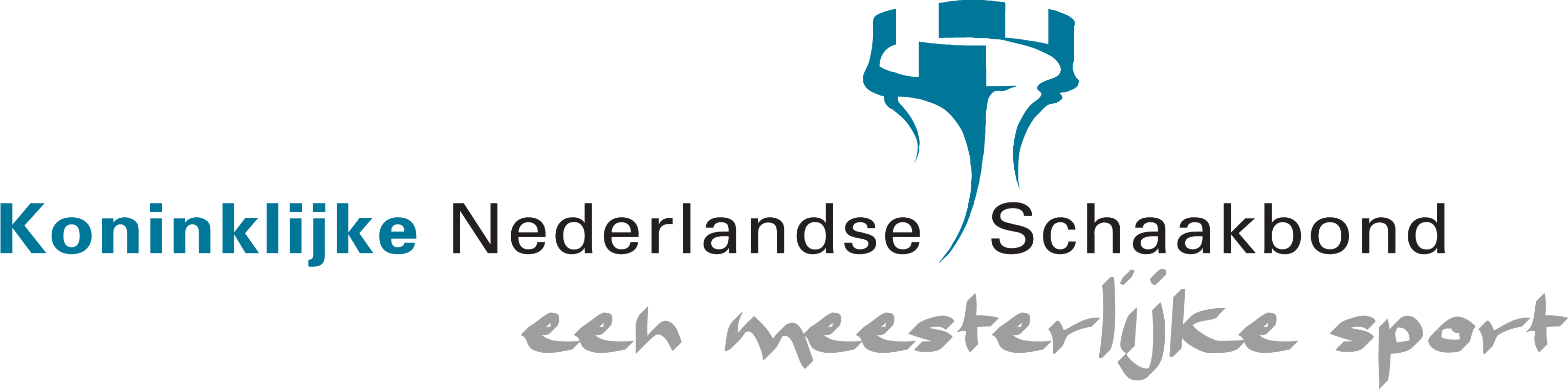 	KNSB	Competitiegids 	2022-2023, Frans Halsplein 5,  Haarlem. 023-5254025. bondsbureau@schaakbond.nl,  www.schaakbond.nlBank NL67ABNA0891743537. KVK verenigingsregister nr.: 40530765. BTW nr.: NL 002566692.B.01. Clubkampioenen van Nederland 	6Bekerkampioenen van Nederland	6Vooruitspeeldata 2022-2023	6Competitiedata 2023-2024	6Goedgekeurde digitale klokken voor de KNSB competitie	6Instellen digitale klokken	6Ratingrapportages KNSB en FIDE	6Doorgeven wedstrijdformulieren voor 22.00 uur op de wedstrijddag	7Algemene Gegevens	7Promotie- en degradatieregeling	7Wedstrijdleiders	8KlassenMeesterklasse	9Klasse 1A	11Klasse 1B	13Klasse 2A	15Klasse 2B	17Klasse 2C	19Klasse 2D	21Klasse 3A	24Klasse 3B	25Klasse 3C	27Klasse 3D	29Klasse 3E	31Klasse 3F	33Klasse 3G	35Klasse 3H	37Klasse 4A	39Klasse 4B	41Klasse 4C	43Klasse 4D	45Klasse 4E	47Klasse 4F	49Klasse 4G	51Klasse 4H	53Klasse 5A	55Klasse 5B	57Klasse 5C	59Klasse 5D	61Klasse 5E	63Klasse 5F	65Klasse 5G	67Klasse 5H	69Klasse 5I	71Klasse 5J	73Klasse 6A	75Klasse 6B	77Klasse 6C	79Klasse 6D	81Klasse 6E	83Klasse 6F	85Klasse 6G	87Kruistabel	89Voortschrijdingstabel	89Persoonlijke Resultaten	90Clubgegevens (gesorteerd op de in deze gids weergegeven en door de vereniging opgegeven naam)NB: alleen een B betekent: ‘team doet niet mee en een lager wel’#	Vereniging	Clubnr	Plaats	Klasse	2	Aartswoud	090001	Hoogwoud	3D+5E1	AAS	110029	Aalsmeer	2B2	Almelo	030001	Almelo	3B+6A4	Almere	080003	Almere	3B+4C+5F+6C4	Amersfoort	060004	Amersfoort	3C+4C+5D+6D5	Amevo Apeldoorn	040053	Apeldoorn	M+2A+4B+5B+6A1	Amsterdam Berserkers	080060	Amsterdam	3D3	Amsterdam West	080038	Amsterdam	3E+4E+5F2	Arnhemse Schaakacademie	040098	Arnhem	2D+4B1	ASC	110002	Alphen a/d Rijn	3E3	Assen	020001	Assen	2A+3A+5B7	ASV	040004	Arnhem	2D+3A+3C+3B+5B+5C+6B1	Bergen	090006	Bergen NH	4D2	Bergen op Zoom	170009	Bergen op Zoom	3G+5H1	Best Moves	170102	Best	6G3	Blerick	190038	Venlo	2D+4H+5J1	Borne	030003	Borne	5B2	Botwinnik	120002	Zoetermeer	3F+5G1	Boven IJ	080026	Amsterdam	5E2	BSG	060008	Bussum	2C+4E1	BSV Bennekom	040006	Bennekom	3C4	Caissa	080009	Amsterdam	1A+3D+4E+5E1	Caïssa Elburg	040010	Elburg	4C2	Caissa-Eenhoorn	090008	Hoorn	1A+4D3	Charlois Europoort	140009	Rotterdam	M+3F+3G3	CSV	140007	Capelle aan den IJssel	2C+5H+5H1	D4	170022	Oosterhout NB	4G4	DD	120007	Den Haag	1B+4F+5G+6D1	De Amstel	080005	Uithoorn	4E4	De Baronie	170007	Breda	3G+4G+5I+6E3	De Combinatie	170014	Asten	2D+5J+6G2	De Drie Torens	170084	Tilburg	3H+4G1	De Giessen en Linge	060019	Giessenburg	3G1	De Juiste Z	190006	Noorbeek	3H1	De Kentering	170043	Rosmalen	5I1	De Oude Toren	170020	Berkel-Enschot	6F2	De Pion	170054	Roosendaal	4G+6E2	De Raadsheer	170057	Zundert	4G+6F2	De Rode Loper	060059	Utrecht	4C+5D1	De Stelling	040096	Oosterbeek	6B7	De Stukkenjagers	170066	Tilburg	M+3G+4H+4G+5I+6F+6G1	De Vughtse Toren	170078	Vught	4H4	De Waagtoren	090034	Alkmaar	1A+3D+4D+6C2	De Wijker Toren	090061	Wijk aan Zee	2B+3D2	De Zwarte Dame	160016	Kruiningen	5H+6E1	Dordrecht	140010	Dordrecht	2C5	DSC Delft	120010	Delft	1B+3F+4F+5G+6E2	DSC Dongen	170018	Dongen	5I+6F3	DSG Pallas	040041	Deventer	2A+5B+6A2	Dubbelschaak '97	170080	Boxtel	3H+5J2	EGS	170023	Goirle	4G+6F4	Eindhoven	170024	Eindhoven	2D+3H+5J+5I1	Emanuel Lasker	010008	Sint Jacobiparochie	2A3	En Passant	060017	Bunschoten-Spakenburg	1A+3C+5D1	ENO	030011	Nijverdal	4B2	Erasmus	140014	Rotterdam	3F+5H2	ESG Emmen	020008	Emmen	4A+5B1	EsPion	080015	Amsterdam	5F2	Fianchetto	140015	Schiedam	4F+6E1	Fischer Z	080054	Amsterdam	2B2	Gardé	170030	Soerendonk	3H+6G1	Goes	160001	Goes	3G6	Groninger Combinatie	020054	Groningen	M+2A+3A+4A+5A+6A2	Hardenberg	030016	Hardenberg	3A+4A1	Haren	020012	Haren GN	5A1	Heerhugowaard	090020	Heerhugowaard	4D2	Het Kasteel	040030	Wijchen	3C+6B2	Het Spaarne	090055	Haarlem	3D+6C5	HMC Den Bosch	170040	Den Bosch	1B+2D+5C+6F+6G2	Hoogeveen	020014	Hoogeveen	3A+5B1	Hoogland	060027	Hoogland	5D3	HSC Helmond	170038	Helmond	3H+5J+6F1	HSG	060031	Hilversum	3C1	HSP/Veendam	020015	Hoogezand	3A5	HWP Haarlem	090023	Haarlem	1A+3D+4D+5E+6C3	HWP Sas van Gent	160013	Sas van Gent	M+2D+3G1	Kasteel Lekstroom	060025	IJsselstein	5D4	Kempen Combinatie	170104	Veldhoven	3H+4H+5J+6G3	Kennemer Combinatie	090071	Haarlem	M+2B+4D2	KiNG	170099	Tilburg	2D+4H4	Krimpen aan den IJssel	140022	Krimpen a/d IJssel	1B+3F+3G+6E1	Laurierboom-Gambiet	080021	Amsterdam	3F2	Leiderdorp	110009	Leiderdorp	3E+6D1	Lonneker	030037	Lonneker	3B1	LOS	020057	Groningen	2A6	LSG	110011	Leiden	M+1A+3E+4E+4F+6D3	Maastricht	190021	Maastricht	3H+5J+6G3	Magnus Anna Paulowna Combinatie 090030  Schagen	2B+5E+6C1	Magnus Leidsche Rijn	060073	Utrecht	5D2	Messemaker847	140026	Gouda	2C+5H1	Middelburg	160006	Middelburg	4G1	Mid-Fryslân	010020	Akkrum	5A3	Moira-Domtoren	060045	Utrecht	4C+5F+5D1	MSV	040035	Meppel	1A1	Nuenen	170047	Nuenen	6G1	O&O Kampen	040038	Kampen	3B1	Oegstgeest '80	110022	Oegstgeest	3E1	Opening '64	090036	Sint Pancras	5E2	OSV	170051	Oss	4H+5C2	Oud Zuylen Utrecht	060082	Utrecht	3E+5D2	Overschie	140033	Rotterdam	3F+6E5	Paul Keres	060052	Utrecht	M+1B+3D+4C+4E4	Philidor Leiden	110012	Leiden	2C+3E+5G+6D3	Philidor 1847	010026	Leeuwarden	1A+4A+5A2	PION/Mook combinatie	040042	Groesbeek	3C+4B2	Promotie	120023	Zoetermeer	2B+4F2	PSV/DoDO	040086	Putten	3B+3C2	Purmerend	090041	Purmerend	1A+4D1	RDS	170049	Sint-Oedenrode	5J2	Rijswijk	120027	Rijswijk	2C+5G1	Rivierenland	060053	Tricht	4C1	Rokado	140042	Nieuw-Beijerland	2C1	RSC 't Pionneke	190023	Roermond	2D1	RSG	170073	Roosendaal	5H3	RSR Ivoren Toren	140040	Rotterdam	3F+5H+6E1	S.Landau	160005	Axel	3G2	Santpoort	090044	Velserbroek	3D+5E1	Schaak Combinatie Leeuwarden	010039	Leeuwarden	5A2	Schaakhuis	120044	Den Haag	3E+5G2	Schaakmat Westland	120030	De Lier	2C+4F2	Schaakwoude	010029	Damwald	3A+4A4	SG Max Euwe	030010	Enschede	2B+2A+3B+5B1	Shah Mata	140046	Rotterdam	4F2	SHTV	120040	Den Haag	4F+4E3	SISSA	020027	Groningen	3B+3A+5A3	Sliedrecht	140048	Sliedrecht	2C+4F+6E4	SMB	040052	Nijmegen	4B+5C+6B+6B1	Sneek	010030	Sneek	3A1	SOPSWEPS'29	060056	Hilversum	2B2	Souburg	160009	Oost-Souburg	3G+4G1	Spassky's	020032	Groningen	2A3	Spijkenisse	140051	Spijkenisse	1B+3F+6E1	Staunton Etten-Leur	170060	Etten-Leur	5I2	Staunton Groningen	020013	Groningen	3A+4A2	SVO Oisterwijk	170050	Oisterwijk	4H+6F1	t Paardje	170071	Made	5I3	Tjonger Aa Linde	010040	Wolvega	4A+4A+5A4	UVS	040061	Nijmegen	1B+3C+4B+5C1	Van der Linde	020023	Winschoten	5A7	VAS	080043	Amsterdam	2C+2B+3E+5F+5E+6C+6D2	Veenendaal	040064	Veenendaal	2A+6B1	Venlo	190028	Venlo	1B2	Vianen/DVP	170061	Vianen	1B+5C1	Volendam	090066	Volendam	4D3	Voorschoten	110018	Voorschoten	1B+3E+5G1	Voorst	040066	Voorst	4B1	Waalwijk	170079	Waalwijk	4H4	Wageningen	040069	Wageningen	1A+4B+5C+6B2	WLC	170083	Eindhoven	2D+4H3	Woerden	060067	Woerden	3F+5G+6D3	WSG Winterswijk	030030	Winterswijk	3B+4B+6B1	Zeist	060069	Zeist	4E1	Zevenaar	040059	Zevenaar	3B1	ZSC	160015	Zierikzee	4G4	ZSC-Saende	090042	Zaandam	3D+4D+4D+6C1	ZSG	040074	Zwolle	4A5	Zuid Limburg	190046	Klimmen	M+3H+3H+3C+4H1	Zuid-Oost United	080055	Amsterdam Zuidoost	4E4	Zukertort Amstelveen	080007	Amstelveen	M+2B+5F+6D1	Zutphen	040072	Zutphen	4C1	Zwart op Wit	080061	Amsterdam	5F1	ZZS!	040077	Zwolle	4AClubkampioenen van Nederlandhttps://schaakbond.nl/kampioenschappen/nationale-competitie/ Bekerkampioenen van Nederlandhttps://schaakbond.nl/kampioenschappen/nationale-competitie/ Vooruitspeeldata 2022-2023Het competitiereglement, artikel 19 en de bijlage van het competitiereglement (pag.49), schrijft voor dat er vooruitspeeldata vastgesteld worden in de gevallen dat:partijen, waarbij spelers zijn betrokken die door de KNSB afgevaardigd zijn naar onder auspiciën van de FIDE georganiseerde wedstrijden, samenvallende met competitiewedstrijden. partijen, waarbij spelers zijn betrokken die deelnemen aan of betrokken zijn bij de organisatie van door of vanwege de KNSB te houden persoonlijke kampioenschappen, samenvallende met competitiewedstrijden. 	Speeldag	Vooruitspeeldag	RedenRonde 1:	17 september 2022	3 september 2022	WK Jeugd U14-U16-U18Ronde 2:	8 oktober 2022	24 september 2022	European Club CupRonde 3:	5 november 2022	29 oktober 2022	EK Jeugd U8-U18Competitiedata 2023-2024 (Let op: niet dit seizoen)Ronde 1:	16 september 2023Ronde 2:	7 oktober 2023Ronde 3:	4 november 2023Ronde 4:	25 november 2023Ronde 5:	16 december 2023Ronde 6:	3 februari 2024Ronde 7:	2 maart 2024Ronde 8:	23 maart 2024Ronde 9:	20 april 2024Reserve 1:	25 mei 2024Reserve 2:	15 juni 2024Goedgekeurde digitale klokken voor de KNSB competitie (artikel 29 competitiereglement)Op dit moment zijn de volgende klokken door FIDE goedgekeurd: DGT XL, Silver Timer, DGT 2010, DGT 2500, DGT 3000 en SistemcoVerder is voor gebruik door blinden en slechtzienden de Kaissa klok en de DGT Echo goedgekeurd.Instellen digitale klokken De handleidingen kunt u hier vinden: https://schaakbond.nl/competitie/handleiding-instellen-digitale-klokken-knsb-competitie/ RatingrapportagesDe volledige KNSB competitie wordt doorgegeven ter verwerking in de KNSB en de FIDE rating. 
Partijen worden verwerkt met de actuele ratings.	Voor de KNSB en FIDE ratingRonde 1	oktober 2022Ronde 2 	november 2022Ronde 3	december 2022Ronde 4 	december 2022 (KNSB januari 2023)Ronde 5 	jan 2023Ronde 6 	maart 2023Ronde 7 	april 2022Ronde 8 	mei 2022Ronde 9 	mei 2022De KNSB Bekercompetitie wordt ook in gedeelten verwerkt in de KNSB rating, maar niet voor de FIDE rating.Doorgeven uitslag na afloop van de wedstrijdOp een wedstrijddag dient de thuisspelende vereniging voor 22.00 uur de volledige uitslag via Netstand doorgegeven te hebben.Deze website is zeer goed toegankelijk via een smartphone.https://knsb.netstand.nl/divisions/select/40/scoreSelecteer uw klasseSelecteer uw teamSelecteer de wedstrijdSelecteer per bord de speler (er zijn drie tabbladen; een voor de spelers die eerder hebben meegedaan dit seizoen, een voor de opgegeven spelers en een voor alle leden van de vereniging)Selecteer per bord de uitslagVoer uw naam en e-mailadres in en druk op 'insturen'U krijgt op het ingevoerde e-mailadres een mail met een bevestigingslink. Na het activeren van de link wordt de uitslag zichtbaar.Algemene GegevensDe algemene leiding is in handen van de competitieleider, Arno Eliens, 06-53278001,  competitieleider@schaakbond.nl.De wedstrijden in de Meesterklasse en eerste klassen worden geleid door een door de KNSB aangestelde onafhankelijke wedstrijdleider. De administratie vindt plaats op het Bondsbureau van de KNSB, Frans Halsplein 5, 2021 DL, Haarlem, telefoon 023-5254025, e-mail: bondsbureau@schaakbond.nl.Declaraties en overige correspondentie dient u te zenden aan het Bondsbureau.Verdere informatie kan ingewonnen worden bij de competitieleider Arno Eliens of bij het Bondsbureau. De uitslagen worden op de speelavond gepubliceerd op de website van de KNSB: 
https://knsb.netstand.nl/scores/index/40 Geïnteresseerden kunnen zich aanmelden om per e-mail op de hoogte gehouden te worden van uitslagen en nieuws over de competitie. Teamleiders worden automatisch aan de mailinglist toegevoegd. https://www.schaken.nl/competitie/knsbcompetitie/abonneren-op-de-competitie-mailings Cauties dient men te storten op bankrekening NL67ABNA0891743537 t.n.v. KNSB, Haarlem, o.v.v. ‘cautie’.Er wordt gespeeld volgens het competitiereglement, uitgave 6 juni 2020 https://www.schaakbond.nl/sites/default/files/userfiles/schaakbond/handboek/competitiereglement/KNSB-Competitiereglement.pdf Het FIDE reglement laat toe dat een reglement de tijd na aanvang dat een speler aanwezig moet zijn mag aanpassen. Voor de KNSB competitie is dat 60 minuten.Promotie- en degradatieregelingDe promotie en degradatieregeling is de komende seizoenen afwijkend van gewend omdat dit plan dat door de bondsraad van 11 december 2021 is aangenomen in werking treedt. (https://schaakbond.nl/sites/default/files/userfiles/schaakbond/bondsraad/2021-12-11/BR%2011%20december%202021%20aanpassing%20competitie%20huis.pdf) Meesterklasse	de nummers 9 en 10 degraderen naar de 1e klasse;1e klasse	de kampioenen promoveren naar de Meesterklasse, de nummers 9 en 10 degraderen naar de 2e klasse;2e klasse	de kampioenen promoveren naar de 1e klasse, de nummers 8, 9 en 10 degraderen naar de 3e klasse;3e klasse	de kampioenen promoveren naar de 2e klasse, de nummers 9 en 10 en de vier slechtste nummers 8 degraderen naar de 4e klasse4e klasse	de kampioenen promoveren naar de 3e klasse, bij 10 teams degraderen drie teams, bij de overige groepen degraderen de nummers laatst en voorlaatst naar de 5e klasse5e klasse	de kampioenen promoveren naar de 4e klasse, de nummers 7 en 8 degraderen naar de 6e klasse 6e klasse	de kampioenen promoveren naar de 5e klasseWedstrijdleidersIn de Meesterklasse en de klassen 1A en 1B wordt door de KNSB een onafhankelijke wedstrijdleider aangesteld. Het rooster wordt telkens voor de volgende twee ronden op schaakbond.nl gepubliceerd.In de overige klassen zorgt de thuisspelende vereniging voor de aanwijzing van een wedstrijdleider. Indien de wedstrijdleider tegelijkertijd aan een wedstrijd deelneemt, dan prevaleren zijn plichten als wedstrijdleider boven die als speler.Omdat we alleen wedstrijdleiders aanstellen voor de Meesterklasse en de eerste klassen, hebben wij geconstateerd dat er regelmatig expertise ontbreekt om tot een juist besluit te komen. Daarom starten we dit seizoen met een panel van arbiters. Er wordt een team van 3 gekwalificeerde wedstrijdleiders (per competitieronde in wisselende samenstelling) aangesteld die als hoofdwedstrijdleiders fungeren voor alle competitiewedstrijden van de tweede klasse en lager.De thuisspelende vereniging stelt een wedstrijdleider aan, is deze scheidsrechter 3 of hoger dan functioneert deze geheel zelfstandig; anders is deze een assistent-wedstrijdleider. Deze assistent-wedstrijdleider vervult alle (formele) taken die vermeld zijn in het competitiereglement, maar ingeval van een conflict tussen twee spelers / teamleiders is deze verplicht telefonisch contact op te nemen met de online wedstrijdleider. Indien nodig kunnen de spelers / teamleiders hun visie naar voren brengen in het telefoongesprek, De wedstrijdleider neemt de uiteindelijke beslissing en deze wordt uitgevoerd.Op https://schaakbond.nl/competitie/rooster-wedstrijdleiders/ publiceren wij de wedstrijdleiders en wie in het panel dienst hebben.Contactgegevens wedstrijdleidersNico Bosman	0318-524696, 06-48377601, nj.bosman@gmail.comRené Coenjaerts	06-11384162, coenj@cuci.nlErwin Denissen	0515-412973, 06-28109619, erwin.denissen@tiscali.nlJan van den Ende	06-19728710, janvdende57@gmail.comPeter Goud	053-4337731, 06-38154804, p.goud@kpnmail.nlPaul Ham	0575-843070, 06-12626342, paul.ham@chello.nlErwin Hoogenes	06-44908163, ehoogenes@hotmail.comJoost Jansen	06-44047742, joost.poespas@live.nlMarc Jongerius	033-4563214, 06-24709567, majo@logiclines.nlEwout Kanger	074-2780172, 06-46316240, e.kanger@home.nlRené Kniest	06-20402485, rkniest@gmail.comKlaas Knoester	020-4893914, 06-51587002, kpk@xs4all.nlTheo Koolen	0485-315952, thmkoolen@ziggo.nlSernin van de Krol	06-42235130, serninpc@paneidos.netGerard de Lange	053-5741930, 06-13293942, gerard.delange@gmail.comPaul Oudshoorn	071-5121329, 06-26708415, paul-oudshoorn@outlook.comFrans Peeters	06-53730502, franspeeters@kpnmail.nlPaul Peters	06-54955076, paul@vandemaasduinen.nlTon van Roon	073-6566415, 06-46345997, tonschaakt@ziggo.nlErik Ruben	0164-685199, erik.ruben@home.nlWillem Schepers	06-53189847, w.schepers.64@gmail.comArthur Schuering	070-3368014, 06-33795347, h.schuering-jonkers@planet.nlRens ter Veen	015-2610137, rensterveen@hetnet.nlBart de Vogelaere	+32-497025826, bckdev@gmail.comRick Wagemakers	045-5210647, 06-57158478, ricknicole1@live.comChris de Weert	06-14362661, cwjdeweert@xs4all.nlAndré van der Weijde	015-2564275, 06-46065176, andre.vander.weijde@gmail.comTheo Weijers	06-81069021, theowrs@xs4all.nlRene Westendorp	06-53998669, 06-21210624, rene@rensoft.nlPhilip Westerduin	06-12551089, pwesterduin@caiway.nlLouis Wulffers	070-3688747, 06-33800538, l.wulffers@ziggo.nlHiddo Zuiderweg	06-83227313, 050-5716807, superhiddo@hetnet.nlMeesterklasseRonde 1 - 17 september		De Stukkenjagers 1	- 	HWP Sas van Gent 1Zuid Limburg 1	-	Groninger Combinatie 1LSG IntelliMagic 1	-	Zukertort Amstelveen 1Charlois Europoort 1	-	Amevo Apeldoorn 1Paul Keres 1	-	Kennemer Combinatie 1Ronde 2 - 8 oktober		Kennemer Combinatie 1	-	De Stukkenjagers 1Amevo Apeldoorn 1	-	Paul Keres 1Zukertort Amstelveen 1	-	Charlois Europoort 1Groninger Combinatie 1	-	LSG IntelliMagic 1HWP Sas van Gent 1	-	Zuid Limburg 1Ronde 3 - 5 november		De Stukkenjagers 1	-	Zuid Limburg 1LSG IntelliMagic 1	-	HWP Sas van Gent 1Charlois Europoort 1	-	Groninger Combinatie 1Paul Keres 1	-	Zukertort Amstelveen 1Kennemer Combinatie 1	-	Amevo Apeldoorn 1Ronde 4 - 26 november		Amevo Apeldoorn 1	-	De Stukkenjagers 1Zukertort Amstelveen 1	-	Kennemer Combinatie 1Groninger Combinatie 1	-	Paul Keres 1HWP Sas van Gent 1	-	Charlois Europoort 1Zuid Limburg 1	-	LSG IntelliMagic 1Ronde 5 - 17 december		De Stukkenjagers 1	-	LSG IntelliMagic 1Charlois Europoort 1	-	Zuid Limburg 1Paul Keres 1	-	HWP Sas van Gent 1Kennemer Combinatie 1	-	Groninger Combinatie 1Amevo Apeldoorn 1	-	Zukertort Amstelveen 1Ronde 6 - 11 februari		Zukertort Amstelveen 1	-	De Stukkenjagers 1Groninger Combinatie 1	-	Amevo Apeldoorn 1HWP Sas van Gent 1	-	Kennemer Combinatie 1Zuid Limburg 1	-	Paul Keres 1LSG IntelliMagic 1	-	Charlois Europoort 1Ronde 7 - 11 maart		De Stukkenjagers 1	-	Charlois Europoort 1Paul Keres 1	-	LSG IntelliMagic 1Kennemer Combinatie 1	-	Zuid Limburg 1Amevo Apeldoorn 1	-	HWP Sas van Gent 1Zukertort Amstelveen 1	-	Groninger Combinatie 1Ronde 8 - 1 april		Groninger Combinatie 1	-	De Stukkenjagers 1HWP Sas van Gent 1	-	Zukertort Amstelveen 1Zuid Limburg 1	-	Amevo Apeldoorn 1LSG IntelliMagic 1	-	Kennemer Combinatie 1Charlois Europoort 1	-	Paul Keres 1Ronde 9 - 22 april	Gemeenschappelijk bij En Passant in Bunschoten-SpakenburgPaul Keres 1	-	De Stukkenjagers 1Kennemer Combinatie 1	-	Charlois Europoort 1Amevo Apeldoorn 1	-	LSG IntelliMagic 1Zukertort Amstelveen 1	-	Zuid Limburg 1Groninger Combinatie 1	- 	HWP Sas van Gent 1	
Team	Website	Aanvang	BroodjesPaul Keres 1	www.paulkeres.nl	13:00	jaTeamleider: Evert Rademakers, 06-50128294, extern_wedstrijdleider@paulkeres.nlTribes Utrecht Centraal Station, Leidseveer 2-10, 3511 SB UtrechtKennemer Combinatie 1	www.kennemercombinatie.nl	13:00	jaTeamleider: Pieter Roggeveen, 06-18197104, roggeveen@gmail.comKennemer-sportcenter, IJsbaanlaan 4A, 2024 AV Haarlem, 023-5121754Amevo Apeldoorn 1	www.schaakstad-apeldoorn.nl	13:00	neeTeamleider: Nico Zwirs, 06-12081142, nico@zwirs.netDenksportcentrum Noord, Sleutelbloemstraat 22, 7322 AG Apeldoorn, 055-7851079Zukertort Amstelveen 1	www.zukertortamstelveen.nl	13:00	jaTeamleider: Florian Jacobs, 06-17904387, florianjacobs@hotmail.comWesselink College, Startbaan 3. 1185 XP AmstelveenGroninger Combinatie 1  www.GroningerCombinatie.nl en www.GC1.nl   13:00	jaTeamleider: Maurice Schippers, 06-55060735, maurice_schippers@live.nlDenksportcentrum Jannes van der Wal, Oliemuldersweg 43, 9713 VA Groningen, 06-535505631e verdieping beperkt toegankelijk via trapliftHWP Sas van Gent 1	www.hwpsasvangent.nl	13:00	jaTeamleider: Hans Groffen, 06-41642100, hgroffen@zeelandnet.nlDe Speye, Wilhelminalaan 1, 4551 EP Sas van Gent, 0115-460807Zuid Limburg 1	www.svvoerendaal.nl en djc-stein.nl	13:00	jaTeamleider: Fabian Miesen, 046-4335670, fabianmiesen@gmail.comCafé Zalencentrum Keulen, Schoolstraat 3, 6343 CD Klimmen, 045-4051241; De Merode, Merodestraat 31, 6171 XM Stein, 046-4339131De thuiswedstrijden worden afwisselend gespeeld in de clublokalen van SV Voerendaal en DJC Stein. De teamleiders van de teams van Zuid Limburg geven voor een thuiswedstrijd de speellocatie van de betreffende ronde door aan de teamleiders van de uitspelende teams.LSG IntelliMagic 1	lsg-leiden.nl	13:00	neeTeamleider: Edwin van Haastert, 071-8872650, epcvanhaastert@hotmail.comDenksportcentrum Leiden, Robijnstraat 4, 2332 KE Leiden, 071-5723229Charlois Europoort 1	www.charloiseuropoort.nl	13:00	jaTeamleider: Michel de Wit, 010-8400200, 06-39239731, m.wit937@upcmail.nlOlympiacollege, Olympiaweg 395, 3078 HT RotterdamParkeren kan op het schoolplein aan de voorzijde. Langs de straat is er ook mogelijkheid tot gratis parkeren. In het gebouw, volg de bordjes naar de speelzaal.De Stukkenjagers 1	www.stukkenjagers.nl	12:00	jaTeamleider: Nick Bijlsma, 06-33105000, bijlsma.nick@gmail.comCinecitta, Willem II Straat 29, 5038 BA Tilburg, 0859-022996Pin-only. Dichtstbijzijnde parkeergarages Pieter Vreedeplein (navigatie Magazijnstraat) en KnegtelKlasse 1ARonde 1 - 17 september		Caissa-Eenhoorn 1	- 	HWP Haarlem 1De Waagtoren 1	-	En Passant 1LSG 2	-	Wageningen 1MSV 1	-	Purmerend 1Philidor 1847 1	-	Caissa 1Ronde 2 - 8 oktober		Caissa 1	-	Caissa-Eenhoorn 1Purmerend 1	-	Philidor 1847 1Wageningen 1	-	MSV 1En Passant 1	-	LSG 2HWP Haarlem 1	-	De Waagtoren 1Ronde 3 - 5 november		Caissa-Eenhoorn 1	-	De Waagtoren 1LSG 2	-	HWP Haarlem 1MSV 1	-	En Passant 1Philidor 1847 1	-	Wageningen 1Caissa 1	-	Purmerend 1Ronde 4 - 26 november		Purmerend 1	-	Caissa-Eenhoorn 1Wageningen 1	-	Caissa 1En Passant 1	-	Philidor 1847 1HWP Haarlem 1	-	MSV 1De Waagtoren 1	-	LSG 2Ronde 5 - 17 december		Caissa-Eenhoorn 1	-	LSG 2MSV 1	-	De Waagtoren 1Philidor 1847 1	-	HWP Haarlem 1Caissa 1	-	En Passant 1Purmerend 1	-	Wageningen 1Ronde 6 - 11 februari		Wageningen 1	-	Caissa-Eenhoorn 1En Passant 1	-	Purmerend 1HWP Haarlem 1	-	Caissa 1De Waagtoren 1	-	Philidor 1847 1LSG 2	-	MSV 1Ronde 7 - 11 maart		Caissa-Eenhoorn 1	-	MSV 1Philidor 1847 1	-	LSG 2Caissa 1	-	De Waagtoren 1Purmerend 1	-	HWP Haarlem 1Wageningen 1	-	En Passant 1Ronde 8 - 1 april		En Passant 1	-	Caissa-Eenhoorn 1HWP Haarlem 1	-	Wageningen 1De Waagtoren 1	-	Purmerend 1LSG 2	-	Caissa 1MSV 1	-	Philidor 1847 1Ronde 9 - 22 april		Philidor 1847 1	-	Caissa-Eenhoorn 1Caissa 1	-	MSV 1Purmerend 1	-	LSG 2Wageningen 1	-	De Waagtoren 1En Passant 1	- 	HWP Haarlem 1			Team	Website	Aanvang	BroodjesPhilidor 1847 1	www.philidor1847.nl	13:00	ja
Teamleider: Jan Hania, 06-12845530, j.hania@chello.nl
Zaal Enzo, Kalverdijkje 77c, 8924 JJ Leeuwarden, 058-2503738


Caissa 1	www.caissa-amsterdam.nl	13:00	nee
Abe Willemsma, 06-11397707, abedouwe@gmail.com
Huize Lydia, Roelof Hartplein 2B, 1071 TT Amsterdam
Purmerend 1	www.schaakclubpurmerend.nl	13:00	ja
Teamleider: Bert-Jan Melchers, 06-81000614, bjmelchers@hotmail.com
Wijkplein Where, Triton 73, 1443 BM Purmerend, 0299-437111
Wageningen 1	www.svwageningen.nl	13:00	nee
Teamleider: Bert Torn, 06-11385547, Bert.Torn@noorlander.nl
Vredehorst, Tarthorst 1, 6708 HG Wageningen, 06-55157041
Er wordt geen alcohol geschonken.
En Passant 1	www.schaakclubenpassant.nl	13:00	ja
Teamleider: Johannes Kossen, 06-25018222, j.kossen@hccnet.nl
Denksportcentrum En Passant, Bikkersweg 90, 3752 WV Bunschoten, 033-2994757


HWP Haarlem 1	www.hwphaarlem.nl	13:00	ja
Teamleider: Bart Gijswijt, 023-5514480, gijswijt@xs4all.nl
Denksportcentrum 't Spaerne, Spaarndamseweg 416, 2022 EA Haarlem, 023-5262585
Er kan in de woonwijk bij de speelzaal gratis geparkeerd worden.
De Waagtoren 1	www.waagtoren.nl	13:00	ja
Teamleider: Jan Poland, 072-5616576, 06-47912205, jjapoland@hetnet.nl
Wijkcentrum Overdie, Van Maerlantstraat 8-10, 1813 BH Alkmaar, 072-5402499
LSG 2	lsg-leiden.nl	13:00	nee
Teamleider: Michiel van Wissen, 06-12353107, mevwissen@gmail.com
Denksportcentrum Leiden, Robijnstraat 4, 2332 KE Leiden, 071-5723229


MSV 1	www.meppelerschaakvereniging.nl	13:00	ja
Teamleider: Micha Jans, 06-51519556, mwfjans@home.nl
Eetcafé De Beurs, Grote Kerkstraat 3, 7941 LA Meppel, 0522-251661
Caissa-Eenhoorn 1	www.caissa-eenhoorn.nl	13:00	ja
Teamleider: Tom Balla, 0229-726627, 06-48370166, tommieballa@hotmail.com
MFA de Kreek, Meetketting 1-3, 1689 XD Zwaag, 0229-845130Klasse 1BRonde 1 - 17 september		Spijkenisse 1	- 	DSC Delft 1HMC Den Bosch 1	-	DD 1UVS 1	-	Krimpen aan den IJssel 1Voorschoten 1	-	Vianen/DVP 1Paul Keres 2	-	Venlo 1Ronde 2 - 8 oktober		Venlo 1	-	Spijkenisse 1Vianen/DVP 1	-	Paul Keres 2Krimpen aan den IJssel 1	-	Voorschoten 1DD 1	-	UVS 1DSC Delft 1	-	HMC Den Bosch 1Ronde 3 - 5 november		Spijkenisse 1	-	HMC Den Bosch 1UVS 1	-	DSC Delft 1Voorschoten 1	-	DD 1Paul Keres 2	-	Krimpen aan den IJssel 1Venlo 1	-	Vianen/DVP 1Ronde 4 - 26 november		Vianen/DVP 1	-	Spijkenisse 1Krimpen aan den IJssel 1	-	Venlo 1DD 1	-	Paul Keres 2DSC Delft 1	-	Voorschoten 1HMC Den Bosch 1	-	UVS 1Ronde 5 - 17 december		Spijkenisse 1	-	UVS 1Voorschoten 1	-	HMC Den Bosch 1Paul Keres 2	-	DSC Delft 1Venlo 1	-	DD 1Vianen/DVP 1	-	Krimpen aan den IJssel 1Ronde 6 - 11 februari		Krimpen aan den IJssel 1	-	Spijkenisse 1DD 1	-	Vianen/DVP 1DSC Delft 1	-	Venlo 1HMC Den Bosch 1	-	Paul Keres 2UVS 1	-	Voorschoten 1Ronde 7 - 11 maart		Spijkenisse 1	-	Voorschoten 1Paul Keres 2	-	UVS 1Venlo 1	-	HMC Den Bosch 1Vianen/DVP 1	-	DSC Delft 1Krimpen aan den IJssel 1	-	DD 1Ronde 8 - 1 april		DD 1	-	Spijkenisse 1DSC Delft 1	-	Krimpen aan den IJssel 1HMC Den Bosch 1	-	Vianen/DVP 1UVS 1	-	Venlo 1Voorschoten 1	-	Paul Keres 2Ronde 9 - 22 april		Paul Keres 2	-	Spijkenisse 1Venlo 1	-	Voorschoten 1Vianen/DVP 1	-	UVS 1Krimpen aan den IJssel 1	-	HMC Den Bosch 1DD 1	- 	DSC Delft 1	Team	Website	Aanvang	BroodjesPaul Keres 2	www.paulkeres.nl	13:00	ja
Teamleider: Jan Jaap Janse, 06-24395397, janse@ziggo.nl
Tribes Utrecht Centraal Station, Leidseveer 2-10, 3511 SB Utrecht
Venlo 1	www.venlose-sv.nl	12:00	nee
Teamleider: Henk van Gool, 06-38969624, vangool.henk@gmail.com
Gemeenschapshuis Maagdenberg, Maagdenbergweg 27, 5915 CP Venlo, 06-50878770
Er is beperkte parkeergelegenheid op de Maagdenbergweg zelf. Alternatieven zijn de parkeerplaats bij de Albert Heijn, Maagdenbergplein 15, 5915 CW, Venlo en de parkeerplaats bij Apotheek Groenveld, Prinsenstraat 6, 5913 ST, Venlo

Vianen/DVP 1	vianendvp.nl	13:00	nee
Teamleider: Toon van Lanen, 0485-453665, 06-51094641, antoniusvanlanen@gmail.com
Dorpshuis 't Akkertje, Akkerweg 1, 5434 PA Vianen NB, 06-55997502
Krimpen aan den IJssel 1	www.svkrimpen.nl	12:00	ja
Teamleider: Stefan Tabak, 06-11040151, 06-52545026, stefan.tabak@live.nl
Ontmoetingscentrum De Tuyter, Nachtegaalstraat 8, 2922 VL Krimpen aan den IJssel, 0180-519931
Gratis parkeren voor de deur of bij winkelcentrum De Krimpenhof. Daar zijn ook broodjes en dergelijke verkrijgbaar.
DD 1	www.dd1852.nl	13:00	nee
Teamleider: Edgar Blokhuis, 06-11277298, e.blokhuis@chem.leidenuniv.nl
Nationaal Schaakgebouw, Van Speijkstraat 1, 2518 EV Den Haag
speelzaal is op de eerste verdieping, voor spelers die geen trap kunnen lopen bestaat de mogelijkheid om in een ruimte op de begane grond te spelen.
DSC Delft 1	www.delftseschaaksite.nl	13:00	ja
Teamleider: Joost Michielsen, 06-10622982, joost_michielsen@hotmail.com
DuWo Denksportcentrum 'Sebastiaansbrug', Zusterlaan 114, 2611 MP Delft
HMC Den Bosch 1	www.hmcdenbosch.nl	12:00	ja
Teamleider: Henk Burg, 06-51370722, hburg56@gmail.com
De Biechten, Vincent van Goghlaan 1, 5246 GA Rosmalen, 073-6419072
UVS 1	www.uvsnijmegen.nl	12:00	ja
Teamleider: Joost Retera, 06-48337636, jretera@hotmail.com
Voorzieningenhart De Biezantijn, Waterstraat 146, 6541 TN Nijmegen, 024-3783190
Voorschoten 1	www.svvoorschoten.nl	13:00	nee
Teamleider: Sander Hilarius, 071-5124831, 06-50278139, shil@xs4all.nl
De Werf, Schoolstraat 4, 2251 BH Voorschoten
Spijkenisse 1	www.sv-spijkenisse.nl	13:00	nee
Teamleider: Daniel Zevenhuizen, 06-82603878, danielzevenhuizen@hotmail.com
Bibliotheek Boekenberg, Markt 40, 3201 CZ Spijkenisse, 06-46539904
Consumpties kunnen alleen contant betaald worden op dit moment. In de loop van het seizoen komt er een nieuwe (pin)kassa.Klasse 2ARonde 1 - 17 september		Emanuel Lasker 1	- 	DSG Pallas 1Spassky's 1	-	Groninger Combinatie 2Veenendaal 1	-	Amevo Apeldoorn 2Assen 1	-	LOS 1Ronde 2 - 8 oktober		DSG Pallas 1	-	LOS 1Amevo Apeldoorn 2	-	Assen 1SG Max Euwe 2	-	Groninger Combinatie 2Emanuel Lasker 1	-	Spassky's 1Ronde 3 - 5 november		DSG Pallas 1	-	Spassky's 1SG Max Euwe 2	-	Emanuel Lasker 1Veenendaal 1	-	Groninger Combinatie 2LOS 1	-	Amevo Apeldoorn 2Ronde 4 - 26 november		Amevo Apeldoorn 2	-	DSG Pallas 1Groninger Combinatie 2	-	Assen 1Emanuel Lasker 1	-	Veenendaal 1Spassky's 1	-	SG Max Euwe 2Ronde 5 - 17 december		DSG Pallas 1	-	SG Max Euwe 2Veenendaal 1	-	Spassky's 1Assen 1	-	Emanuel Lasker 1LOS 1	-	Groninger Combinatie 2Ronde 6 - 11 februari		Groninger Combinatie 2	-	Amevo Apeldoorn 2Emanuel Lasker 1	-	LOS 1Spassky's 1	-	Assen 1SG Max Euwe 2	-	Veenendaal 1Ronde 7 - 11 maart		DSG Pallas 1	-	Veenendaal 1Assen 1	-	SG Max Euwe 2LOS 1	-	Spassky's 1Amevo Apeldoorn 2	-	Emanuel Lasker 1Ronde 8 - 1 april		Groninger Combinatie 2	-	DSG Pallas 1Spassky's 1	-	Amevo Apeldoorn 2SG Max Euwe 2	-	LOS 1Veenendaal 1	-	Assen 1Ronde 9 - 22 april		Assen 1	-	DSG Pallas 1LOS 1	-	Veenendaal 1Amevo Apeldoorn 2	-	SG Max Euwe 2Groninger Combinatie 2	- 	Emanuel Lasker 1			Team	Website	Aanvang	BroodjesAssen 1	www.schaakclubassen.nl	13:00	ja
Teamleider: Ivo Maris, 06-30122627, ivomaris@hotmail.com
't Markehuus, Scharmbarg 35, 9407 EA Assen, 0592-346209
Misschien niet altijd broodjes verkrijgbaar, maar er is wel frituur in 't Markehuus. Overigens is er binnen 200 meter afstand een AH en een snackbar.
LOS 1	www.los-groningen.nl	13:00	nee
Teamleider: Benno de Jongh, 06-12390266, bennodejongh@hotmail.com
Sociëteit der GSV en ATV (Ad Tempus Vitae), Hereweg 40, 9725 AE Groningen, 06-83564885
Amevo Apeldoorn 2	www.schaakstad-apeldoorn.nl	13:00	nee
Teamleider: Henk Vinkes, 06-11186853, h.vinkes@upcmail.nl
Denksportcentrum Noord, Sleutelbloemstraat 22, 7322 AG Apeldoorn, 055-7851079
Groninger Combinatie 2	www.GroningerCombinatie.nl en www.GC1.nl	13:00	ja
Teamleider: Peter Hulshof, 06-29224302, hulshof@live.nl
Denksportcentrum Jannes van der Wal, Oliemuldersweg 43, 9713 VA Groningen, 06-53550563
1e verdieping beperkt toegankelijk via traplift
Emanuel Lasker 1	www.emanuellasker.nl	13:00	nee
Teamleider: Erik Bosma, 06-46426781, bosmaerik@outlook.com
MFC 't Beerdhuus, Georg van Saksenstraat 14, 9079 KG Sint Jacobiparochie, 0518-420203
Spassky's 1	www.spasskys.nl	13:00	ja
Teamleider: Henk van Putten, 050-5715935, 06-48423515, h.t.van.putten@rug.nl
Denksportcentrum Groningen, Oliemuldersweg 43, 9713 VA Groningen, 06-53550563
SG Max Euwe 2	www.sgmaxeuwe.nl	13:00	nee
Teamleider: Anne Veltman, 06-50217360, a.m.veltman@gmail.com
't Ni-je Terphoes, Noord Hollandstraat 4, 7543 WB Enschede, 06-12234558
Veenendaal 1	veenendaalvsv.nl	12:00	nee
Teamleider: Joost Offringa, 06-14639829, JoostOffringa@hotmail.com
Gebouw Maranatha, Prins Bernhardlaan 26, 3901 CC Veenendaal
Parkeren kan op het terrein van de speelzaal. Parkeer niet langs de Prins Bernhardlaan zelf; dit is betaald parkeren en wordt streng gecontroleerd.
DSG Pallas 1	www.dsgpallas.nl	13:00	ja
Teamleider: Pim Heijne, 06-48482268, pim_heijne@hotmail.com
Wijkcentrum De Schalm, Dreef 1, 7414 EA Deventer, 0570-670731Klasse 2BRonde 1 - 17 september		VAS 2	- 	SOPSWEPS'29 1AAS 1	-	Fischer Z 1SG Max Euwe 1	-	Zukertort Amstelveen 2Promotie 1	-	De Wijker Toren 1EuroParcs/Autovakm. Schaap MACh 1	-	Kennemer Combinatie 2Ronde 2 - 8 oktober		Kennemer Combinatie 2	-	VAS 2De Wijker Toren 1	-	EuroParcs/Autovakm. Schaap MACh 1Zukertort Amstelveen 2	-	Promotie 1Fischer Z 1	-	SG Max Euwe 1SOPSWEPS'29 1	-	AAS 1Ronde 3 - 5 november		VAS 2	-	AAS 1SG Max Euwe 1	-	SOPSWEPS'29 1Promotie 1	-	Fischer Z 1EuroParcs/Autovakm. Schaap MACh 1	-	Zukertort Amstelveen 2Kennemer Combinatie 2	-	De Wijker Toren 1Ronde 4 - 26 november		De Wijker Toren 1	-	VAS 2Zukertort Amstelveen 2	-	Kennemer Combinatie 2Fischer Z 1	-	EuroParcs/Autovakm. Schaap MACh 1SOPSWEPS'29 1	-	Promotie 1AAS 1	-	SG Max Euwe 1Ronde 5 - 17 december		VAS 2	-	SG Max Euwe 1Promotie 1	-	AAS 1EuroParcs/Autovakm. Schaap MACh 1	-	SOPSWEPS'29 1Kennemer Combinatie 2	-	Fischer Z 1De Wijker Toren 1	-	Zukertort Amstelveen 2Ronde 6 - 11 februari		Zukertort Amstelveen 2	-	VAS 2Fischer Z 1	-	De Wijker Toren 1SOPSWEPS'29 1	-	Kennemer Combinatie 2AAS 1	-	EuroParcs/Autovakm. Schaap MACh 1SG Max Euwe 1	-	Promotie 1Ronde 7 - 11 maart		VAS 2	-	Promotie 1EuroParcs/Autovakm. Schaap MACh 1	-	SG Max Euwe 1Kennemer Combinatie 2	-	AAS 1De Wijker Toren 1	-	SOPSWEPS'29 1Zukertort Amstelveen 2	-	Fischer Z 1Ronde 8 - 1 april		Fischer Z 1	-	VAS 2SOPSWEPS'29 1	-	Zukertort Amstelveen 2AAS 1	-	De Wijker Toren 1SG Max Euwe 1	-	Kennemer Combinatie 2Promotie 1	-	EuroParcs/Autovakm. Schaap MACh 1Ronde 9 - 22 april		EuroParcs/Autovakm. Schaap MACh 1	-	VAS 2Kennemer Combinatie 2	-	Promotie 1De Wijker Toren 1	-	SG Max Euwe 1Zukertort Amstelveen 2	-	AAS 1Fischer Z 1	- 	SOPSWEPS'29 1		Team	Website	Aanvang	BroodjesEuroParcs/Autovakm. Schaap MACh 1   www.magnusschaak.nl	13:00	ja
Teamleider: Wim Smit, 06-12762118, wj_smit@yahoo.com
De Nieuwe Nes, Schoenmakerspad 1, 1741 XM Schagen, 0224-296202
Kennemer Combinatie 2	www.kennemercombinatie.nl	13:00	ja
Teamleider: Marcel Canoy, 06-11341929, marcel.canoy@quicknet.nl
Kennemer-sportcenter, IJsbaanlaan 4A, 2024 AV Haarlem, 023-5121754
De Wijker Toren 1	www.wijkertoren.nl	13:00	ja
Teamleider: Jimmy van Zutphen, 06-21183016, jimmy.vanzutphen@gmail.com
De Moriaan, Dorpsduinen 4, 1949 EG Wijk aan Zee, 0251-374320
Zukertort Amstelveen 2	www.zukertortamstelveen.nl	13:00	ja
Teamleider: Eric Roosendaal, 06-21253117, eric@ericr.nl
Wesselink College, Startbaan 3. 1185 XP Amstelveen
Fischer Z 1	www.fischerz.nl	13:00	ja
Teamleider: Bram van Dijk, 020-6697622, 06-55392368, dijkrijk22453@gmail.com
ASV Bilderdijkpark, Bilderdijpark 10, 1052 SB Amsterdam, 020-517002
SOPSWEPS'29 1	www.sopsweps29.nl	13:00	nee
Teamleider: Martijn Benschop, 06-47402715, mrbenschop@live.nl
Vredeskerk Amsterdam (in de pastorie), Pijnackerstraat 9, 1072 JS Amsterdam, 020-6626909
Neem de trein naar NS Amsterdam Zuid of naar NS Amsterdam Centraal. Neem vervolgens de Noord-Zuid-lijn van de Amsterdamse metro naar **metrostation De Pijp**. Neem in metrostation De Pijp uitgang Ceintuurbaan en loop in 5 minuten naar de (pastorie van de) Vredeskerk.
AAS 1	www.aas.leisb.nl	13:00	nee
Teamleider: Ben de Leur, 0297-340367, 06-15576383, bendeleur@gmail.com
Doopsgezinde Kerk, Zijdstraat 55, 1431 EB Aalsmeer, 0297-326527
alleen toegankelijk via steile trap
SG Max Euwe 1	www.sgmaxeuwe.nl	13:00	nee
Teamleider: Frank Kroeze, 074-2508878, f.m.kroeze@home.nl
't Ni-je Terphoes, Noord Hollandstraat 4, 7543 WB Enschede, 06-12234558
Promotie 1	www.svpromotie.nl	13:00	nee
Teamleider: Henk Noordhoek, 06-31255902, promotie1@ziggo.nl
Buurthuis 't Span, Sullivanlijn 31, 2728 BR Zoetermeer, 079-3413792
Consumpties enkel contant betalen.
VAS 2	www.vas1822.nl	13:00	ja
Teamleider: Milo Bogaard, Milobogaard@gmail.com
Cygnus Gymnasium, Vrolikstraat 8, 1091 VG Amsterdam, 06-52628874Klasse 2CRonde 1 - 17 september		VAS 1	- 	CSV 1Dordrecht 1	-	Rokado 1Rijswijk 1	-	Schaakmat Westland 1BSG 1	-	Philidor Leiden 1Sliedrecht 1	-	Messemaker 1847 1Ronde 2 - 8 oktober		Messemaker 1847 1	-	VAS 1Philidor Leiden 1	-	Sliedrecht 1Schaakmat Westland 1	-	BSG 1Rokado 1	-	Rijswijk 1CSV 1	-	Dordrecht 1Ronde 3 - 5 november		VAS 1	-	Dordrecht 1Rijswijk 1	-	CSV 1BSG 1	-	Rokado 1Sliedrecht 1	-	Schaakmat Westland 1Messemaker 1847 1	-	Philidor Leiden 1Ronde 4 - 26 november		Philidor Leiden 1	-	VAS 1Schaakmat Westland 1	-	Messemaker 1847 1Rokado 1	-	Sliedrecht 1CSV 1	-	BSG 1Dordrecht 1	-	Rijswijk 1Ronde 5 - 17 december		VAS 1	-	Rijswijk 1BSG 1	-	Dordrecht 1Sliedrecht 1	-	CSV 1Messemaker 1847 1	-	Rokado 1Philidor Leiden 1	-	Schaakmat Westland 1Ronde 6 - 11 februari		Schaakmat Westland 1	-	VAS 1Rokado 1	-	Philidor Leiden 1CSV 1	-	Messemaker 1847 1Dordrecht 1	-	Sliedrecht 1Rijswijk 1	-	BSG 1Ronde 7 - 11 maart		VAS 1	-	BSG 1Sliedrecht 1	-	Rijswijk 1Messemaker 1847 1	-	Dordrecht 1Philidor Leiden 1	-	CSV 1Schaakmat Westland 1	-	Rokado 1Ronde 8 - 1 april		Rokado 1	-	VAS 1CSV 1	-	Schaakmat Westland 1Dordrecht 1	-	Philidor Leiden 1Rijswijk 1	-	Messemaker 1847 1BSG 1	-	Sliedrecht 1Ronde 9 - 22 april		Sliedrecht 1	-	VAS 1Messemaker 1847 1	-	BSG 1Philidor Leiden 1	-	Rijswijk 1Schaakmat Westland 1	-	Dordrecht 1Rokado 1	- 	CSV 1			Team	Website	Aanvang	BroodjesSliedrecht 1	www.schakendsliedrecht.nl	13:00	ja
Teamleider: Jorik Klein, 06-30602028, kleinjorik@gmail.com
Activiteitencentrum De Havik, Thorbeckelaan 110, 3362 BV Sliedrecht, 0184-411314
Gratis parkeren op het parkeerterrein direct naast en rondom de speelzaal. Op het terrein van De Havik roken is verboden
Messemaker 1847 1	www.messemaker-1847.nl	12:00	ja
Teamleider: Jan Evengroen, 06-51230913, j.evengroen@degoudsewaarden.nl
Biljart- en Denksportcentrum De Hoog, Nieuwe Gouwe Oostzijde 11b, 2801 SB Gouda, 0182-747110
Philidor Leiden 1	www.philidor.nl	13:00	nee
Teamleider: Michiel Vergeer, 071-5320588, 06-15627365, michielvergeer@hotmail.com
Denksportcentrum Leiden, Robijnstraat 4, 2332 KE Leiden, 071-5723229
Schaakmat Westland 1	www.schaakmatwestland.nl	13:00	ja
Teamleider: Manfred Kindt, 015-2155259, 06-24355788, manfredenrianka@kpnplanet.nl
De Ark, Van Rijnstraat 2, 2678 BP De Lier, 0174-513348
Rokado 1	rokado.blogspot.com	13:00	ja
Teamleider: Hans van der Linden, 06-22394117, hans@votax.nl
Dorpshuis "De Swaensvoet", Marktveld 9, 3264 AL Nieuw-Beijerland, 0186-694038
CSV 1	www.capelseschaakvereniging.nl	13:00	nee
Teamleider: Mark Vermeer, 010-2673971, mark@vermeer-vandoorn.nl
Capels Multicultureel Centrum, Stationplein 20, 2907 MJ Capelle aan den IJssel, 010-4413772
Dordrecht 1	www.schaakclub-dordrecht.nl	13:00	ja
Teamleider: Adri Timmermans, 078-6100532, 06-83797533, al.timmermans@planet.nl
De Crabbehoeve, Van Karnebeekstraat 2, 3317 KX Dordrecht, 078-7633082
Rijswijk 1	www.sgrijswijk.nl	12:00	ja
Teamleider: Hans Hulshof, 070-3949532, 06-33758239, j.p.hulshof@hh-r.nl
Gebouw Hofrust, Herenstraat 44b, 2282 BV Rijswijk, 070-3854461
BSG 1	www.bsg-bussum.nl	13:00	ja
Teamleider: Timon Brouwer, 06-83651283, timonbrouwer@outlook.com
Denksportcentrum, Nieuwe Englaan 6, 1404 EC Bussum, 035-6936471
VAS 1	www.vas1822.nl	13:00	ja
Teamleider: Niels van Dam, 06-52655426, vandam.niels@gmail.com
Cygnus Gymnasium, Vrolikstraat 8, 1091 VG Amsterdam, 06-52628874Klasse 2DRonde 1 - 17 september		RSC 't Pionneke 1	- 	HWP Sas van Gent 2HMC Den Bosch 2	-	Arnhemse Schaakacademie 1De Combinatie 1	-	Eindhoven 1ASV 1	-	Blerick 1WLC 1	-	KiNG 1Ronde 2 - 8 oktober		KiNG 1	-	RSC 't Pionneke 1Blerick 1	-	WLC 1Eindhoven 1	-	ASV 1Arnhemse Schaakacademie 1	-	De Combinatie 1HWP Sas van Gent 2	-	HMC Den Bosch 2Ronde 3 - 5 november		RSC 't Pionneke 1	-	HMC Den Bosch 2De Combinatie 1	-	HWP Sas van Gent 2ASV 1	-	Arnhemse Schaakacademie 1WLC 1	-	Eindhoven 1KiNG 1	-	Blerick 1Ronde 4 - 26 november		Blerick 1	-	RSC 't Pionneke 1Eindhoven 1	-	KiNG 1Arnhemse Schaakacademie 1	-	WLC 1HWP Sas van Gent 2	-	ASV 1HMC Den Bosch 2	-	De Combinatie 1Ronde 5 - 17 december		RSC 't Pionneke 1	-	De Combinatie 1ASV 1	-	HMC Den Bosch 2WLC 1	-	HWP Sas van Gent 2KiNG 1	-	Arnhemse Schaakacademie 1Blerick 1	-	Eindhoven 1Ronde 6 - 11 februari		Eindhoven 1	-	RSC 't Pionneke 1Arnhemse Schaakacademie 1	-	Blerick 1HWP Sas van Gent 2	-	KiNG 1HMC Den Bosch 2	-	WLC 1De Combinatie 1	-	ASV 1Ronde 7 - 11 maart		RSC 't Pionneke 1	-	ASV 1WLC 1	-	De Combinatie 1KiNG 1	-	HMC Den Bosch 2Blerick 1	-	HWP Sas van Gent 2Eindhoven 1	-	Arnhemse Schaakacademie 1Ronde 8 - 1 april		Arnhemse Schaakacademie 1	-	RSC 't Pionneke 1HWP Sas van Gent 2	-	Eindhoven 1HMC Den Bosch 2	-	Blerick 1De Combinatie 1	-	KiNG 1ASV 1	-	WLC 1Ronde 9 - 22 april		WLC 1	-	RSC 't Pionneke 1KiNG 1	-	ASV 1Blerick 1	-	De Combinatie 1Eindhoven 1	-	HMC Den Bosch 2Arnhemse Schaakacademie 1	- 	HWP Sas van Gent 2			Team	Website	Aanvang	BroodjesWLC 1	www.svwlc.nl	13:00	ja
Teamleider: Guus Bollen, 06-25317461, guuspieterb@gmail.com
Gemeenschapshuis de Hoeksteen, Gerretsonlaan 1a, 5624 JL Eindhoven, 040-2372448
KiNG 1	www.sgking.nl	13:00	nee
Teamleider: Bram van den Berg, 06-12945538, bram.vandenberg@planet.nl
Wijkcentrum In De Boomtak, Boomstraat 81, 5038 GP Tilburg, 013-5430920
Blerick 1	www.blericksesv.nl	12:00	ja
Teamleider: Dirk Bergmans, 06-45650541, info@bergmansconsulting.nl
't Raodhoes, Antoniusplein 2, 5921 GV Venlo, 077-3821004
Eindhoven 1	www.eindhovenseschaakvereniging.nl	12:00	nee
Teamleider: Bram Klapwijk, bram_klapwijk@hotmail.com
Gemeenschapscentrum Lievendaal, Lievendaalseweg 3, 5652 SB Eindhoven, 040-2518299
Er is ruime gelegenheid tot gratis parkeren bij de speelzaal of  bij de naastgelegen supermarkt.
Arnhemse Schaakacademie 1	www.arnhemseschaakacademie.nl	13:00	nee
Teamleider: Thomas van Nispenrode, 06-13201261, 026-3210017, nispenrode@hotmail.com
Olympus College, Olympus 11, 6832 EL Arnhem
HWP Sas van Gent 2	www.hwpsasvangent.nl	13:00	ja
Teamleider: Kees Nieuwelink, 06-12992528, kees.nieuwelink@outlook.com
De Speye, Wilhelminalaan 1, 4551 EP Sas van Gent, 0115-460807
HMC Den Bosch 2	www.hmcdenbosch.nl	12:00	ja
Teamleider: Matthijs Dijkstra, 06-15627544, MatthijsInBerlicum@gmail.com
De Biechten, Vincent van Goghlaan 1, 5246 GA Rosmalen, 073-6419072
De Combinatie 1	decombinatieschaakt.nl	13:00	nee
Teamleider: Rob Aarts, 06-47904819, 0886-332000, rob@happenentrappen.nl
Den Dissel, Beatrixlaan 21, 5721 LZ Asten, 0493-694596
ASV 1	www.asv-schaken.nl	13:00	ja
Teamleider: Wouter van Rijn, 06-51480464, brakefiret@hotmail.com
Dagbesteding Het Pleijwerk, Vlamoven 22-24, 6826 TN Arnhem, 088-7961611
Voldoende parkeergelegenheid op het terrein van Dagbesteding Het Pleijwerk en langs de Vlamoven.
RSC 't Pionneke 1	www.pionneke.nl	13:00	nee
Teamleider: Ivan Utama, 073-6428537, 06-10618422, ivanutama@gmail.com
Wijkgebouw De Vlonder, Florasingel 38, 6043 WD Roermond, 0475-336712
Graag geen eigen consumpties meenemen.Klasse 3ARonde 1 - 17 september		SISSA 2	- 	Hoogeveen 1HSP/Veendam 1	-	Groninger Combinatie 3Schaakwoude 1	-	Staunton Groningen 1ASV 2	-	Sneek 1Assen 2	-	Hardenberg 1Ronde 2 - 8 oktober		Hardenberg 1	-	SISSA 2Sneek 1	-	Assen 2Staunton Groningen 1	-	ASV 2Groninger Combinatie 3	-	Schaakwoude 1Hoogeveen 1	-	HSP/Veendam 1Ronde 3 - 5 november		SISSA 2	-	HSP/Veendam 1Schaakwoude 1	-	Hoogeveen 1ASV 2	-	Groninger Combinatie 3Assen 2	-	Staunton Groningen 1Hardenberg 1	-	Sneek 1Ronde 4 - 26 november		Sneek 1	-	SISSA 2Staunton Groningen 1	-	Hardenberg 1Groninger Combinatie 3	-	Assen 2Hoogeveen 1	-	ASV 2HSP/Veendam 1	-	Schaakwoude 1Ronde 5 - 17 december		SISSA 2	-	Schaakwoude 1ASV 2	-	HSP/Veendam 1Assen 2	-	Hoogeveen 1Hardenberg 1	-	Groninger Combinatie 3Sneek 1	-	Staunton Groningen 1Ronde 6 - 11 februari		Staunton Groningen 1	-	SISSA 2Groninger Combinatie 3	-	Sneek 1Hoogeveen 1	-	Hardenberg 1HSP/Veendam 1	-	Assen 2Schaakwoude 1	-	ASV 2Ronde 7 - 11 maart		SISSA 2	-	ASV 2Assen 2	-	Schaakwoude 1Hardenberg 1	-	HSP/Veendam 1Sneek 1	-	Hoogeveen 1Staunton Groningen 1	-	Groninger Combinatie 3Ronde 8 - 1 april		Groninger Combinatie 3	-	SISSA 2Hoogeveen 1	-	Staunton Groningen 1HSP/Veendam 1	-	Sneek 1Schaakwoude 1	-	Hardenberg 1ASV 2	-	Assen 2Ronde 9 - 22 april		Assen 2	-	SISSA 2Hardenberg 1	-	ASV 2Sneek 1	-	Schaakwoude 1Staunton Groningen 1	-	HSP/Veendam 1Groninger Combinatie 3	- 	Hoogeveen 1			Team	Website	Aanvang	BroodjesAssen 2	www.schaakclubassen.nl	13:00	ja
Teamleider: Ab Faber, 06-27387691, exchange55@hotmail.com
't Markehuus, Scharmbarg 35, 9407 EA Assen, 0592-346209
Misschien niet altijd broodjes verkrijgbaar, maar er is wel frituur in 't Markehuus. Overigens is er binnen 200 meter afstand een AH en een snackbar.
Hardenberg 1	www.sv-hardenberg.nl	13:00	ja
Teamleider: Jan van der Veen, 0529-454751, jan.van.der.veen@home.nl
De Pothof, M.A. de Ruyterstraat 2, 7772 ZD Hardenberg
Sneek 1	www.scsneek.nl	12:00	nee
Teamleider: Christian Kuitert, 06-83530277, cpkuitert@gmail.com
t Convenant, Oude Dijk 15, 8602 XW Sneek
Staunton Groningen 1	sgstaunton.nl	13:00	nee
Teamleider: Piet Mulder, 06-22959580, pietwmulder@gmail.com
De Helpen, gebouw van de BSV Helpman-Oost, Groenesteinlaan 16, 9722 BX Groningen, 050-5290189
Groninger Combinatie 3	www.GroningerCombinatie.nl en www.GC1.nl	13:00	ja
Teamleider: Govert Pellikaan, 050-3603030, suzannegovert@gmail.com
Denksportcentrum Jannes van der Wal, Oliemuldersweg 43, 9713 VA Groningen, 06-53550563
1e verdieping beperkt toegankelijk via traplift
Hoogeveen 1	www.schaakclub-hoogeveen.nl	13:00	nee
Teamleider: Marc Snuverink, 06-10011186, marcsnuverink@msn.com
Salawaku, Zuidwoldigerweg 7, 7908 AC Hoogeveen
HSP/Veendam 1	www.schaakclubhsp.nl	13:00	nee
Teamleider: Theo Mooijman, 0598-622536, 06-45695946, thcm@kabel.netvisit.nl
De Kern, Rembrandtlaan 72 a, 9601 XD Hoogezand, 0598-393934
Schaakwoude 1	www.schaakwoude.nl	13:00	ja
Teamleider: Gerben van der Heide, 06-31687306, gerbenvanderheide@live.com
Grand Café de Nije Warf, Foarwei 31 A, 9113 PA Walterswâld, 0511-421987
ASV 2	www.asv-schaken.nl	13:00	ja
Teamleider: Bent Schleipfenbauer, 06-30865631, bent.schleip@gmail.com
Dagbesteding Het Pleijwerk, Vlamoven 22-24, 6826 TN Arnhem, 088-7961611
Voldoende parkeergelegenheid op het terrein van Dagbesteding Het Pleijwerk en langs de Vlamoven.
SISSA 2	www.jsvsissa.nl	13:00	nee
Teamleider: Sjoerd Rookus, 06-81177445, s.rookus@gmail.com
Jannes van der Wal Denksportcentrum, Oliemuldersweg 43, 9713 VA Groningen, 06-53550563Klasse 3BRonde 1 - 17 september		SISSA 1	- 	Almelo 1WSG Winterswijk 1	-	O&O Kampen 1SG Max Euwe 3	-	Zevenaar 1ASV 4	-	Almere 1PSV/DoDO 1	-	Lonneker 1Ronde 2 - 8 oktober		Lonneker 1	-	SISSA 1Almere 1	-	PSV/DoDO 1Zevenaar 1	-	ASV 4O&O Kampen 1	-	SG Max Euwe 3Almelo 1	-	WSG Winterswijk 1Ronde 3 - 5 november		SISSA 1	-	WSG Winterswijk 1SG Max Euwe 3	-	Almelo 1ASV 4	-	O&O Kampen 1PSV/DoDO 1	-	Zevenaar 1Lonneker 1	-	Almere 1Ronde 4 - 26 november		Almere 1	-	SISSA 1Zevenaar 1	-	Lonneker 1O&O Kampen 1	-	PSV/DoDO 1Almelo 1	-	ASV 4WSG Winterswijk 1	-	SG Max Euwe 3Ronde 5 - 17 december		SISSA 1	-	SG Max Euwe 3ASV 4	-	WSG Winterswijk 1PSV/DoDO 1	-	Almelo 1Lonneker 1	-	O&O Kampen 1Almere 1	-	Zevenaar 1Ronde 6 - 11 februari		Zevenaar 1	-	SISSA 1O&O Kampen 1	-	Almere 1Almelo 1	-	Lonneker 1WSG Winterswijk 1	-	PSV/DoDO 1SG Max Euwe 3	-	ASV 4Ronde 7 - 11 maart		SISSA 1	-	ASV 4PSV/DoDO 1	-	SG Max Euwe 3Lonneker 1	-	WSG Winterswijk 1Almere 1	-	Almelo 1Zevenaar 1	-	O&O Kampen 1Ronde 8 - 1 april		O&O Kampen 1	-	SISSA 1Almelo 1	-	Zevenaar 1WSG Winterswijk 1	-	Almere 1SG Max Euwe 3	-	Lonneker 1ASV 4	-	PSV/DoDO 1Ronde 9 - 22 april		PSV/DoDO 1	-	SISSA 1Lonneker 1	-	ASV 4Almere 1	-	SG Max Euwe 3Zevenaar 1	-	WSG Winterswijk 1O&O Kampen 1	- 	Almelo 1		Team	Website	Aanvang	BroodjesPSV/DoDO 1	psvdodo.nl	13:00	ja
Teamleider: Olger van Donk, 06-45628576, olgervandonk@gmail.com
Stroud, Brinkstraat 91, 3881 BP Putten, 0341-358156
Lonneker 1	www.svlonneker.nl	13:00	nee
Teamleider: Roelof Berkepeis, 06-12803246, roelof@imoma.eu
IJsclub Lonneker, Spölminkkamp 45, 7524 DV Lonneker, 06-12309625
Parkeerplaatsen direct bij het clubgebouw.
Almere 1	schakenalmere.nl	13:00	nee
Teamleider: Johan Bertelkamp, 036-5377128, 06-30181867, bertelkamp@wxs.nl
Sportverzamelgebouw Annapark, Sas van Gentlaan 10-12, 1324CT Almere, 036-5298424
Gratis parkeren. In het café worden geen broodjes verkocht, maar wel verschillende snacks.
Zevenaar 1	www.svzevenaar.nl	13:00	nee
Teamleider: Guust Homs, 026-3274224, 06-38332185, g.homs@upcmail.nl
Ons Huis, Dokter Honigstraat 3, 6901 AP Zevenaar, 0316-523690
O&O Kampen 1	www.kampenschaakt.nl	13:00	nee
Teamleider: Hans Spoelstra, 038-4525195, 06-25046144, hanscspoelstra@hotmail.com
Wijkcentrum Reijersdam, Reijersdijk 2, 8262 CN Kampen
Almelo 1	www.schaakverenigingalmelo.nl	13:00	ja
Teamleider: Ben Poelstra, 0546-622499, 06-30697609, bmpoelstra@gmail.com
The Shamrock, Grotestraat 135, 7607 CH Almelo, 0546-459905
WSG Winterswijk 1	www.wsg-schaak.nl	13:00	ja
Teamleider: Han Schuurmans, 06-51860311, h.schuurmans1966@gmail.com
Zonnebrinkcentrum, Zonnebrink 61, 7101 NB Winterswijk, 06-23530508
SG Max Euwe 3	www.sgmaxeuwe.nl	13:00	nee
Teamleider: Vincent Vleeming, 06-46391011, vvleeming@hotmail.nl
't Ni-je Terphoes, Noord Hollandstraat 4, 7543 WB Enschede, 06-12234558
ASV 4	www.asv-schaken.nl	13:00	ja
Teamleider: Wouter Abrahamse, 06-23677280, wouterabrahamse@tiscali.nl
Dagbesteding Het Pleijwerk, Vlamoven 22-24, 6826 TN Arnhem, 088-7961611
Voldoende parkeergelegenheid op het terrein van Dagbesteding Het Pleijwerk en langs de Vlamoven.
SISSA 1	www.jsvsissa.nl	13:00	nee
Teamleider: Carl Hoekstra, 06-54322521, cahhoekstra@gmail.com
Jannes van der Wal Denksportcentrum, Oliemuldersweg 43, 9713 VA Groningen, 06-53550563Klasse 3CRonde 1 - 17 september		PION/Mook combinatie 1	- 	BSV Bennekom 1Zuid Limburg 4	-	En Passant 2UVS 2	-	ASV 3HSG 1	-	Het Kasteel 1PSV DoDO/Barneveld 2	-	Amersfoort 1Ronde 2 - 8 oktober		Amersfoort 1	-	PION/Mook combinatie 1Het Kasteel 1	-	PSV DoDO/Barneveld 2ASV 3	-	HSG 1En Passant 2	-	UVS 2BSV Bennekom 1	-	Zuid Limburg 4Ronde 3 - 5 november		PION/Mook combinatie 1	-	Zuid Limburg 4UVS 2	-	BSV Bennekom 1HSG 1	-	En Passant 2PSV DoDO/Barneveld 2	-	ASV 3Amersfoort 1	-	Het Kasteel 1Ronde 4 - 26 november		Het Kasteel 1	-	PION/Mook combinatie 1ASV 3	-	Amersfoort 1En Passant 2	-	PSV DoDO/Barneveld 2BSV Bennekom 1	-	HSG 1Zuid Limburg 4	-	UVS 2Ronde 5 - 17 december		PION/Mook combinatie 1	-	UVS 2HSG 1	-	Zuid Limburg 4PSV DoDO/Barneveld 2	-	BSV Bennekom 1Amersfoort 1	-	En Passant 2Het Kasteel 1	-	ASV 3Ronde 6 - 11 februari		ASV 3	-	PION/Mook combinatie 1En Passant 2	-	Het Kasteel 1BSV Bennekom 1	-	Amersfoort 1Zuid Limburg 4	-	PSV DoDO/Barneveld 2UVS 2	-	HSG 1Ronde 7 - 11 maart		PION/Mook combinatie 1	-	HSG 1PSV DoDO/Barneveld 2	-	UVS 2Amersfoort 1	-	Zuid Limburg 4Het Kasteel 1	-	BSV Bennekom 1ASV 3	-	En Passant 2Ronde 8 - 1 april		En Passant 2	-	PION/Mook combinatie 1BSV Bennekom 1	-	ASV 3Zuid Limburg 4	-	Het Kasteel 1UVS 2	-	Amersfoort 1HSG 1	-	PSV DoDO/Barneveld 2Ronde 9 - 22 april		PSV DoDO/Barneveld 2	-	PION/Mook combinatie 1Amersfoort 1	-	HSG 1Het Kasteel 1	-	UVS 2ASV 3	-	Zuid Limburg 4En Passant 2	- 	BSV Bennekom 1			Team	Website	Aanvang	Broodjes
PSV DoDO/Barneveld 2	psvdodo.nl	13:00	ja
Teamleider: Jacco Heij, 06-11680206, jaccoheij@hotmail.nl
Stroud, Brinkstraat 91, 3881 BP Putten, 0341-358156

Amersfoort 1	www.sgamersfoort.nl	13:00	nee
Teamleider: Joeri Piet, 06-13368353, joeri.piet@gmail.com
Denksport Centrum Amersfoort, Nijverheidsweg Noord 76c, 3812 PM Amersfoort
Er zijn wel snacks zoals koek en er is ook een frituur maar geen broodjes.

Het Kasteel 1	www.svhetkasteel.eu	13:00	ja
Teamleider: Henk Massink, 06-12493240, internwedstrijdleider@svhetkasteel.eu
Wijkcentrum Zuiderpoort Wijchen, Zuiderpoort 56, 6605 HN, Wijchen
parkeren bij speellokatie, soep verkrijgbaar, naast contant betalen ook digitaal

ASV 3	www.asv-schaken.nl	13:00	ja
Teamleider: Theo Jurrius, 06-22801163, thee_jo@hotmail.com
Dagbesteding Het Pleijwerk, Vlamoven 22-24, 6826 TN Arnhem, 088-7961611
Voldoende parkeergelegenheid op het terrein van Dagbesteding Het Pleijwerk en langs de Vlamoven.

En Passant 2	www.schaakclubenpassant.nl	13:00	ja
Teamleider: Jasper Reichardt, 06-30976859, wedstrijdleiding.ep@gmail.com
Denksportcentrum En Passant, Bikkersweg 90, 3752 WV Bunschoten, 033-2994757

BSV Bennekom 1	www.bennekomsesv.nl	12:00	ja
Teamleider: Ed de Beule, 06-12085694, edbeule@beukaccountants.nl
De Commanderij, Commandeursweg 44, 6721 ZM Bennekom, 0318-418228
Let op aanvang 12.00 uur! Parkeren kan bij speelzaal. Alleen contant betalen.


Zuid Limburg 4	www.svvoerendaal.nl en djc-stein.nl	13:00	ja
Teamleider: Theo Pluymen, 06-29097261, thpluijmen@home.nl
Café Zalencentrum Keulen, Schoolstraat 3, 6343 CD Klimmen, 045-4051241; De Merode, Merodestraat 31, 6171 XM Stein, 046-4339131
De thuiswedstrijden worden afwisselend gespeeld in de clublokalen van SV Voerendaal en DJC Stein. 


UVS 2	www.uvsnijmegen.nl	12:00	ja
Teamleider: Ron van Dijk, 06-52377673, rvandijk666@gmail.com
Voorzieningenhart De Biezantijn, Waterstraat 146, 6541 TN Nijmegen, 024-3783190


HSG 1	www.hsghilversum.nl	13:00	nee
Teamleider: Vincent Spit, vincent.spit@telfort.nl
St. Aloysius college, Schapenkamp 200, 1211 PB Hilversum
U kunt uw auto gratis parkeren bij de school, ingang via de Prins Bernhardstraat schuin tegenover de Kampstraat. Komt u met de trein, dan kiest u in het station de uitgang Centrum (perron 1).  Consumpties voor alsnog alleen cash betalen.
PION/Mook combinatie 1	www.piongroesbeek.nl	12:00	nee
Teamleider: Theo Wijnhoven, 06-25058181, theo.wijnhoven@hotmail.com
17 sep en 5 nov: Cultureel Centrum De Mallemolen, Kloosterstraat 11, 6562 AT Groesbeek; 17 dec en 11 mrt: Gemeenschapshuis Mook, Groesbeekseweg 3, 6585 KE MookKlasse 3DRonde 1 - 17 september		Amsterdam Berserkers 1	- 	HWP Haarlem 2De Waagtoren 2	-	Santpoort 1Het Spaarne 1	-	ZSC-HWP Combinatie 1Aartswoud 1	-	De Wijker Toren 2Paul Keres 3	-	Caissa 2Ronde 2 - 8 oktober		Caissa 2	-	Amsterdam Berserkers 1De Wijker Toren 2	-	Paul Keres 3ZSC-HWP Combinatie 1	-	Aartswoud 1Santpoort 1	-	Het Spaarne 1HWP Haarlem 2	-	De Waagtoren 2Ronde 3 - 5 november		Amsterdam Berserkers 1	-	De Waagtoren 2Het Spaarne 1	-	HWP Haarlem 2Aartswoud 1	-	Santpoort 1Paul Keres 3	-	ZSC-HWP Combinatie 1Caissa 2	-	De Wijker Toren 2Ronde 4 - 26 november		De Wijker Toren 2	-	Amsterdam Berserkers 1ZSC-HWP Combinatie 1	-	Caissa 2Santpoort 1	-	Paul Keres 3HWP Haarlem 2	-	Aartswoud 1De Waagtoren 2	-	Het Spaarne 1Ronde 5 - 17 december		Amsterdam Berserkers 1	-	Het Spaarne 1Aartswoud 1	-	De Waagtoren 2Paul Keres 3	-	HWP Haarlem 2Caissa 2	-	Santpoort 1De Wijker Toren 2	-	ZSC-HWP Combinatie 1Ronde 6 - 11 februari		ZSC-HWP Combinatie 1	-	Amsterdam Berserkers 1Santpoort 1	-	De Wijker Toren 2HWP Haarlem 2	-	Caissa 2De Waagtoren 2	-	Paul Keres 3Het Spaarne 1	-	Aartswoud 1Ronde 7 - 11 maart		Amsterdam Berserkers 1	-	Aartswoud 1Paul Keres 3	-	Het Spaarne 1Caissa 2	-	De Waagtoren 2De Wijker Toren 2	-	HWP Haarlem 2ZSC-HWP Combinatie 1	-	Santpoort 1Ronde 8 - 1 april		Santpoort 1	-	Amsterdam Berserkers 1HWP Haarlem 2	-	ZSC-HWP Combinatie 1De Waagtoren 2	-	De Wijker Toren 2Het Spaarne 1	-	Caissa 2Aartswoud 1	-	Paul Keres 3Ronde 9 - 22 april		Paul Keres 3	-	Amsterdam Berserkers 1Caissa 2	-	Aartswoud 1De Wijker Toren 2	-	Het Spaarne 1ZSC-HWP Combinatie 1	-	De Waagtoren 2Santpoort 1	- 	HWP Haarlem 2		Team	Website	Aanvang	BroodjesPaul Keres 3	www.paulkeres.nl	13:00	ja
Teamleider: Wouter Langerak, 06-31767302, wouter.langerak@hotmail.com
Tribes Utrecht Centraal Station, Leidseveer 2-10, 3511 SB UtrechtCaissa 2	www.caissa-amsterdam.nl	13:00	nee
Martin Bottema, 06-27098885, martin.bottema@minbzk.nl
Huize Lydia, Roelof Hartplein 2B, 1071 TT Amsterdam
De Wijker Toren 2	www.wijkertoren.nl	13:00	ja
Teamleider: Stefan Jorritsma, 06-41372471, externe.competitieleider@wijkertoren.nl
De Moriaan, Dorpsduinen 4, 1949 EG Wijk aan Zee, 0251-374320
ZSC-HWP Combinatie 1	www.zsc-saende.nl	13:00	ja
Teamleider: Eric Bark, 06-15410603, ericbark@xs4all.nl
Biljart-Sportcentrum BOKO, Kraakstraat 42, 1503 BW Zaandam, 075-6312197
Santpoort 1	www.schaakclubsantpoort.nl	13:00	ja
Teamleider: Peter de Roode, 06-47950732, info@pderoode.com
Het Polderhuis, Vestingplein 58, 1991 RK Velserbroek, 023-5374218
HWP Haarlem 2	www.hwphaarlem.nl	13:00	ja
Teamleider: Hubrecht van den Brekel, 023-5331234, 06-46093734, breek88@xs4all.nl
Denksportcentrum 't Spaerne, Spaarndamseweg 416, 2022 EA Haarlem, 023-5262585
Er kan in de woonwijk bij de speelzaal gratis geparkeerd worden.
De Waagtoren 2	www.waagtoren.nl	13:00	ja
Teamleider: Gerard de Geus, 0226-393534, gdegeus@kpnmail.nlWijkcentrum Overdie, Van Maerlantstraat 8-10, 1813 BH Alkmaar, 072-5402499
Het Spaarne 1	www.svhetspaarne.nl	13:00	nee
Teamleider: Paul Neering, 06-13174384, paulneering@gmail.com
G.S.V. Centrum, Franz Schubertlaan 37, 2102 EK Heemstede
Aartswoud 1	www.scaartswoud.nl	13:00	ja
Teamleider: Jan Stapel, 0229-581738, 06-50524094, stapel-briek@quicknet.nl
Dorpshuis De Nieuwe Haven, Burg. P .Kromplein 6, 1657 AH Abbekerk, 0229-581419
Voldoende parkeergelegenheid in de direkte nabijheid van het gebouw. Lift aanwezig.
Amsterdam Berserkers 1	www.amsterdamberserkers.nl	13:00	ja
Teamleider: Ilias van der Lende, 06-13279436, iliasvdlende@hotmail.com
Laurierboom-Gambiet, Laurierstraat 86, 1016 PP AmsterdamKlasse 3ERonde 1 - 17 september		VAS 3	- 	Oegstgeest '80 1Schaakhuis 1	-	Amsterdam West 1LSG 3	-	Oud Zuylen Utrecht 1Voorschoten 2	-	Philidor Leiden 2Leiderdorp 1	-	ASC 1Ronde 2 - 8 oktober		ASC 1	-	VAS 3Philidor Leiden 2	-	Leiderdorp 1Oud Zuylen Utrecht 1	-	Voorschoten 2Amsterdam West 1	-	LSG 3Oegstgeest '80 1	-	Schaakhuis 1Ronde 3 - 5 november		VAS 3	-	Schaakhuis 1LSG 3	-	Oegstgeest '80 1Voorschoten 2	-	Amsterdam West 1Leiderdorp 1	-	Oud Zuylen Utrecht 1ASC 1	-	Philidor Leiden 2Ronde 4 - 26 november		Philidor Leiden 2	-	VAS 3Oud Zuylen Utrecht 1	-	ASC 1Amsterdam West 1	-	Leiderdorp 1Oegstgeest '80 1	-	Voorschoten 2Schaakhuis 1	-	LSG 3Ronde 5 - 17 december		VAS 3	-	LSG 3Voorschoten 2	-	Schaakhuis 1Leiderdorp 1	-	Oegstgeest '80 1ASC 1	-	Amsterdam West 1Philidor Leiden 2	-	Oud Zuylen Utrecht 1Ronde 6 - 11 februari		Oud Zuylen Utrecht 1	-	VAS 3Amsterdam West 1	-	Philidor Leiden 2Oegstgeest '80 1	-	ASC 1Schaakhuis 1	-	Leiderdorp 1LSG 3	-	Voorschoten 2Ronde 7 - 11 maart		VAS 3	-	Voorschoten 2Leiderdorp 1	-	LSG 3ASC 1	-	Schaakhuis 1Philidor Leiden 2	-	Oegstgeest '80 1Oud Zuylen Utrecht 1	-	Amsterdam West 1Ronde 8 - 1 april		Amsterdam West 1	-	VAS 3Oegstgeest '80 1	-	Oud Zuylen Utrecht 1Schaakhuis 1	-	Philidor Leiden 2LSG 3	-	ASC 1Voorschoten 2	-	Leiderdorp 1Ronde 9 - 22 april		Leiderdorp 1	-	VAS 3ASC 1	-	Voorschoten 2Philidor Leiden 2	-	LSG 3Oud Zuylen Utrecht 1	-	Schaakhuis 1Amsterdam West 1	- 	Oegstgeest '80 1		Team	Website	Aanvang	BroodjesLeiderdorp 1	www.svleiderdorp.nl	13:00	neeTeamleider: Wim Kentstra, 06-22902627, 071-5425068, wim.kentstra@ziggo.nlKindcentrum De Brink, Kastanjelaan 6, 2351 ND LeiderdorpASC 1	www.alphenseschaakclub.nl	13:00	jaTeamleider: Wouter Hennink, 06-18941882, wouter.hennink@gmail.comZalencentrum De Bron, Troubadourweg 2, 2402 EP Alphen aan den Rijn, 0172-421713Philidor Leiden 2	www.philidor.nl	13:00	neeTeamleider: Frank Zeven, 06-19292041, 071-5221498, zevenfo@hotmail.comDenksportcentrum Leiden, Robijnstraat 4, 2332 KE Leiden, 071-5723229Oud Zuylen Utrecht 1	www.oudzuylenutrecht.nl	13:00	jaTeamleider: Jo Drijver, 0346-562960, jjdrijver@gmail.comHet Huis Utrecht, Boorstraat 107, 3513 SE Utrecht, 030-2315216Betaald parkeren voor de deur. Of met de trein. 10-15 minuten lopen vanaf Utrecht CSAmsterdam West 1	svamsterdamwest.nl	13:00	neeTeamleider: Floris Golbach, 06-55027459, floris_golbach@hotmail.comsv Bilderdijkpark, Bilderdijkpark 10, 1052 SB Amsterdam, 06-38554841 (alleen op clubavond)Oegstgeest '80 1	www.sco80.leisb.nl	13:00	neeTeamleider: Ed Noordijk, 071-5171036, 06-48769626, e.noordijk@xs4all.nlVolksuniversiteit Oegstgeest, Lange Voort 2 u, 2341 KA Oegstgeest, 071-5237165speelzaal is op de eerste verdieping, lift is aanwezig. Parkeren kan in de directe omgeving op parkeerplaats winkelcentrumSchaakhuis 1	www.schaakhuis.nl	13:00	neeTeamleider: Norbert Harmanus, 06-41856689, norbertharmanus@hotmail.comSchaakhuis En Passant, Looijerstraat 1, 2512 CK Den HaagLSG 3	lsg-leiden.nl	13:00	neeTeamleider: Jorgen Henseler, 06-16980608, jorgen_henseler@hotmail.comDenksportcentrum Leiden, Robijnstraat 4, 2332 KE Leiden, 071-5723229Voorschoten 2	www.svvoorschoten.nl	13:00	neeTeamleider: Roderick van Kempen, 06-23218913, roderick.van.kempen@gmail.comDe Werf, Schoolstraat 4, 2251 BH VoorschotenVAS 3	www.vas1822.nl	13:00	jaTeamleider: Remy Hakvoort, 06-52628874, remy.hakvoort@gmail.comCygnus Gymnasium, Vrolikstraat 8, 1091 VG Amsterdam, 06-52628874Klasse 3FRonde 1 - 17 september		Spijkenisse 2	- 	DSC Delft 2Woerden 1	-	Botwinnik 1RSR Ivoren Toren 1	-	Krimpen aan den IJssel 2Charlois Europoort 2	-	Overschie 1Erasmus 1	-	Laurierboom-Gambiet 1Ronde 2 - 8 oktober		Laurierboom-Gambiet 1	-	Spijkenisse 2Overschie 1	-	Erasmus 1Krimpen aan den IJssel 2	-	Charlois Europoort 2Botwinnik 1	-	RSR Ivoren Toren 1DSC Delft 2	-	Woerden 1Ronde 3 - 5 november		Spijkenisse 2	-	Woerden 1RSR Ivoren Toren 1	-	DSC Delft 2Charlois Europoort 2	-	Botwinnik 1Erasmus 1	-	Krimpen aan den IJssel 2Laurierboom-Gambiet 1	-	Overschie 1Ronde 4 - 26 november		Overschie 1	-	Spijkenisse 2Krimpen aan den IJssel 2	-	Laurierboom-Gambiet 1Botwinnik 1	-	Erasmus 1DSC Delft 2	-	Charlois Europoort 2Woerden 1	-	RSR Ivoren Toren 1Ronde 5 - 17 december		Spijkenisse 2	-	RSR Ivoren Toren 1Charlois Europoort 2	-	Woerden 1Erasmus 1	-	DSC Delft 2Laurierboom-Gambiet 1	-	Botwinnik 1Overschie 1	-	Krimpen aan den IJssel 2Ronde 6 - 11 februari		Krimpen aan den IJssel 2	-	Spijkenisse 2Botwinnik 1	-	Overschie 1DSC Delft 2	-	Laurierboom-Gambiet 1Woerden 1	-	Erasmus 1RSR Ivoren Toren 1	-	Charlois Europoort 2Ronde 7 - 11 maart		Spijkenisse 2	-	Charlois Europoort 2Erasmus 1	-	RSR Ivoren Toren 1Laurierboom-Gambiet 1	-	Woerden 1Overschie 1	-	DSC Delft 2Krimpen aan den IJssel 2	-	Botwinnik 1Ronde 8 - 1 april		Botwinnik 1	-	Spijkenisse 2DSC Delft 2	-	Krimpen aan den IJssel 2Woerden 1	-	Overschie 1RSR Ivoren Toren 1	-	Laurierboom-Gambiet 1Charlois Europoort 2	-	Erasmus 1Ronde 9 - 22 april		Erasmus 1	-	Spijkenisse 2Laurierboom-Gambiet 1	-	Charlois Europoort 2Overschie 1	-	RSR Ivoren Toren 1Krimpen aan den IJssel 2	-	Woerden 1Botwinnik 1	- 	DSC Delft 2			Team	Website	Aanvang	BroodjesErasmus 1	www.sv-erasmus.nl	12:00	neeTeamleider: Arno van Houten, 06-41237430, avhouten@lmc-vo.nlHuis van de Wijk Arcadia, Apollostraat 211A, 3054 TB Rotterdam, 06-51253030Laurierboom-Gambiet 1	www.laurierboom.nl	13:00	neeTeamleider: Elwin Osterwald, 06-47220274, Elwin@centraalhuizenbeheer.nlLaurierboom-Gambiet, Laurierstraat 86, 1016 PP AmsterdamIn speelzaal eventueel contant betalen/in café bij voorkeur digitaal.Overschie 1	www.sg-overschie.nl	13:00	neeTeamleider: Rob Hopman-Been, 06-42328157, hopmanrob@hotmail.comGrote Kerk, Overschiese Dorpsstraat 95, 3043 CP Rotterdam, 010-4152425Krimpen aan den IJssel 2	www.svkrimpen.nl	12:00	jaTeamleider: Hans van Nieuwenhuizen, 06-22907115, jvnieuwenhuizen@casema.nlOntmoetingscentrum De Tuyter, Nachtegaalstraat 8, 2922 VL Krimpen aan den IJssel, 0180-519931Gratis parkeren voor de deur of bij winkelcentrum De Krimpenhof. Daar zijn ook broodjes en dergelijke verkrijgbaar.Botwinnik 1	svbotwinnik.nl	13:00	neeTeamleider: Stefan Buchly, 06-44944344, sbuchly@gmail.comMotion Beweeg College, Van Doornenplantsoen 1, 2722 ZA, ZoetermeerDSC Delft 2	www.delftseschaaksite.nl	13:00	jaTeamleider: Willem-Jan van den Broek, 06-51219689, wj.vandenbroek@planet.nlDuWo Denksportcentrum 'Sebastiaansbrug', Zusterlaan 114, 2611 MP DelftWoerden 1	www.schaakclubwoerden.com	13:00	neeTeamleider: Marcel Schröer, 06-81794071, marcel.schroer@gmail.comBridgeclub Victoria, De Veste 29, 3443 VZ Woerden, 0348-423735Ruime gratis parkeergelegenheid naast de speelzaal. Pin-only.
RSR Ivoren Toren 1	www.rsrivorentoren.nl	13:00	neeMichael Fung, 06-12061547, mfung1985@gmail.com
De Nieuwe Banier, Banierstraat 1, 3032 PA RotterdamZie voor de bereikbaarheid: http://www.rsrivorentoren.nl/info.htmCharlois Europoort 2	www.charloiseuropoort.nl	13:00	jaTeamleider: André van der Graaf, 06-28301107, vavandergraaf@gmail.comOlympiacollege, Olympiaweg 395, 3078 HT RotterdamParkeren kan op het schoolplein aan de voorzijde. Langs de straat is er ook mogelijkheid tot gratis parkeren. In het gebouw, volg de bordjes naar de speelzaal.Spijkenisse 2	www.sv-spijkenisse.nl	13:00	neeTeamleider: Patrick Meijer, 06-45741691, patrickmeijer@sv-spijkenisse.nlBibliotheek Boekenberg, Markt 40, 3201 CZ Spijkenisse, 06-46539904Consumpties kunnen alleen contant betaald worden op dit moment. In de loop van het seizoen komt er een nieuwe (pin)kassa.Klasse 3GRonde 1 - 17 september		De Stukkenjagers 2	- 	HWP Sas van Gent 3Souburg 1	-	Bergen op Zoom 1Goes 1	-	Krimpen aan den IJssel 3Charlois Europoort 3	-	S.Landau 1De Giessen en Linge 1	-	De Baronie 1Ronde 2 - 8 oktober		De Baronie 1	-	De Stukkenjagers 2S.Landau 1	-	De Giessen en Linge 1Krimpen aan den IJssel 3	-	Charlois Europoort 3Bergen op Zoom 1	-	Goes 1HWP Sas van Gent 3	-	Souburg 1Ronde 3 - 5 november		De Stukkenjagers 2	-	Souburg 1Goes 1	-	HWP Sas van Gent 3Charlois Europoort 3	-	Bergen op Zoom 1De Giessen en Linge 1	-	Krimpen aan den IJssel 3De Baronie 1	-	S.Landau 1Ronde 4 - 26 november		S.Landau 1	-	De Stukkenjagers 2Krimpen aan den IJssel 3	-	De Baronie 1Bergen op Zoom 1	-	De Giessen en Linge 1HWP Sas van Gent 3	-	Charlois Europoort 3Souburg 1	-	Goes 1Ronde 5 - 17 december		De Stukkenjagers 2	-	Goes 1Charlois Europoort 3	-	Souburg 1De Giessen en Linge 1	-	HWP Sas van Gent 3De Baronie 1	-	Bergen op Zoom 1S.Landau 1	-	Krimpen aan den IJssel 3Ronde 6 - 11 februari		Krimpen aan den IJssel 3	-	De Stukkenjagers 2Bergen op Zoom 1	-	S.Landau 1HWP Sas van Gent 3	-	De Baronie 1Souburg 1	-	De Giessen en Linge 1Goes 1	-	Charlois Europoort 3Ronde 7 - 11 maart		De Stukkenjagers 2	-	Charlois Europoort 3De Giessen en Linge 1	-	Goes 1De Baronie 1	-	Souburg 1S.Landau 1	-	HWP Sas van Gent 3Krimpen aan den IJssel 3	-	Bergen op Zoom 1Ronde 8 - 1 april		Bergen op Zoom 1	-	De Stukkenjagers 2HWP Sas van Gent 3	-	Krimpen aan den IJssel 3Souburg 1	-	S.Landau 1Goes 1	-	De Baronie 1Charlois Europoort 3	-	De Giessen en Linge 1Ronde 9 - 22 april		De Giessen en Linge 1	-	De Stukkenjagers 2De Baronie 1	-	Charlois Europoort 3S.Landau 1	-	Goes 1Krimpen aan den IJssel 3	-	Souburg 1Bergen op Zoom 1	- 	HWP Sas van Gent 3		Team	Website	Aanvang	BroodjesDe Giessen en Linge 1	www.giessenlinge.nl	13:00	nee
Teamleider: Jeroen Brandsma, 0345-568137, 06-23765062, jeroenb76nl@gmail.com
Activiteitencentrum De Havik, 110, 3362 BV Sliedrecht, 0184-411314
De Baronie 1	www.svdebaronie.nl	13:00	nee
Teamleider: Kees Ooms, 076-5440109, 06-32275186, jeugd@svdebaronie.nl
Mariëndal, Duivelsbruglaan 13, 4835 JD Breda
U kunt niet parkeren bij Mariëndal. Het beste kunt u uw auto gratis parkeren op het Schoolakkerplein (5 min lopen via de Ginnekenmarkt naar de Duivelsbruglaan)
S.Landau 1	www.landau-axel.nl	13:00	ja
Teamleider: Nick Dubbeldam, 0115-613069, 06-13319904, mdubbeldam@zeelandnet.nl
Prinses Marijkeschool, Marijkestraat 1, 4571 VW Axel, 0115-561806
Krimpen aan den IJssel 3	www.svkrimpen.nl	12:00	ja
Teamleider: Kees Greevenbosch, 06-13892703, kees.greevenbosch@gmail.com
Ontmoetingscentrum De Tuyter, Nachtegaalstraat 8, 2922 VL Krimpen aan den IJssel, 0180-519931
Gratis parkeren voor de deur of bij winkelcentrum De Krimpenhof. Daar zijn ook broodjes en dergelijke verkrijgbaar.
Bergen op Zoom 1	www.bozschaak.nl	13:00	nee
Teamleider: Freek Schouten, 0164-258932, freekschouten@home.nl
Dependence Sport & Beweging van RSG 't Rijks, Rijtuigweg 4, 4611 EL Bergen op Zoom
Gebruik voor navigatie Rijtuigweg 6 Bergen op Zoom!  Parkeren binnen het hek (buiten het hek is betaald parkeren).
HWP Sas van Gent 3	www.hwpsasvangent.nl	13:00	ja
Teamleider: Gert van Rij, 0115-608491, gkvanrij@zeelandnet.nl
De Speye, Wilhelminalaan 1, 4551 EP Sas van Gent, 0115-460807

Souburg 1	www.sksouburg.net	13:00	nee
Teamleider: Roeland Alders, 06-50494671, roelandalders@hotmail.com
Schaakklub Souburg, De Deckerestraat 1, 4388 HT Oost-Souburg, 06-10644328
Goes 1	www.svgoes.nl	13:00	nee
Teamleider: Hans Welten, 0113-227376, 06-11475652, jspwelten@zeelandnet.nl
Basisschool De Tweemaster, Kuyperlaan 29, 4463 SH Goes
Parkeren kan gratis in de omliggende straten. Consumpties contant betalen.

Charlois Europoort 3	www.charloiseuropoort.nl	13:00	ja
Teamleider: Angelique Osinga, 06-52693295, lieke-95@hotmail.com
Olympiacollege, Olympiaweg 395, 3078 HT Rotterdam
Parkeren kan op het schoolplein aan de voorzijde. Langs de straat is er ook mogelijkheid tot gratis parkeren. In het gebouw, volg de bordjes naar de speelzaal.

De Stukkenjagers 2	www.stukkenjagers.nl	12:00	ja
Teamleider: César Becx, 013-5354897, 06-27423952, c.becx@home.nl
Cinecitta, Willem II Straat 29, 5038 BA Tilburg, 0859-022996
Pin-only. Dichtstbijzijnde parkeergarages Pieter Vreedeplein (navigatie Magazijnstraat) en KnegtelKlasse 3HRonde 1 - 17 september		De Drie Torens 1	- 	HSC Helmond 1Zuid Limburg 3	-	Kempen Combinatie 1Zuid Limburg 2	-	Eindhoven 2Maastricht 1	-	Dubbelschaak '97 1De Juiste Z 1	-	Gardé 1Ronde 2 - 8 oktober		Gardé 1	-	De Drie Torens 1Dubbelschaak '97 1	-	De Juiste Z 1Eindhoven 2	-	Maastricht 1Kempen Combinatie 1	-	Zuid Limburg 2HSC Helmond 1	-	Zuid Limburg 3Ronde 3 - 5 november		De Drie Torens 1	-	Zuid Limburg 3Zuid Limburg 2	-	HSC Helmond 1Maastricht 1	-	Kempen Combinatie 1De Juiste Z 1	-	Eindhoven 2Gardé 1	-	Dubbelschaak '97 1Ronde 4 - 26 november		Dubbelschaak '97 1	-	De Drie Torens 1Eindhoven 2	-	Gardé 1Kempen Combinatie 1	-	De Juiste Z 1HSC Helmond 1	-	Maastricht 1Zuid Limburg 3	-	Zuid Limburg 2Ronde 5 - 17 december		De Drie Torens 1	-	Zuid Limburg 2Maastricht 1	-	Zuid Limburg 3De Juiste Z 1	-	HSC Helmond 1Gardé 1	-	Kempen Combinatie 1Dubbelschaak '97 1	-	Eindhoven 2Ronde 6 - 11 februari		Eindhoven 2	-	De Drie Torens 1Kempen Combinatie 1	-	Dubbelschaak '97 1HSC Helmond 1	-	Gardé 1Zuid Limburg 3	-	De Juiste Z 1Zuid Limburg 2	-	Maastricht 1Ronde 7 - 11 maart		De Drie Torens 1	-	Maastricht 1De Juiste Z 1	-	Zuid Limburg 2Gardé 1	-	Zuid Limburg 3Dubbelschaak '97 1	-	HSC Helmond 1Eindhoven 2	-	Kempen Combinatie 1Ronde 8 - 1 april		Kempen Combinatie 1	-	De Drie Torens 1HSC Helmond 1	-	Eindhoven 2Zuid Limburg 3	-	Dubbelschaak '97 1Zuid Limburg 2	-	Gardé 1Maastricht 1	-	De Juiste Z 1Ronde 9 - 22 april		De Juiste Z 1	-	De Drie Torens 1Gardé 1	-	Maastricht 1Dubbelschaak '97 1	-	Zuid Limburg 2Eindhoven 2	-	Zuid Limburg 3Kempen Combinatie 1	- 	HSC Helmond 1			Team	Website	Aanvang	BroodjesDe Juiste Z 1	www.dejuistez.nl	13:00	ja
Teamleider: Frits Werts, 06-20125664, fritswerts@ziggo.nl
Eathoes A Gen Ing, Provincialeweg 1, 6274 NC Reijmerstok, 043-3114942
Gardé 1	www.svgarde.net	13:00	ja
Teamleider: Ferry Daamen, 06-26302082, Daamenferry@gmail.com
Den Donck, Van Schaiklaan 1, 6027 PL Soerendonk, 0495-594796
Alleen contant betalen voor consumpties.


Dubbelschaak '97 1	www.dubbelschaak97.nl	12:00	ja
Teamleider: Rob van Meurs, 06-43420808, r.vanmeurs@upcmail.nl
Grand Café Rembrandt, Rechterstraat 56, 5281 BX Boxtel, 0411-674877
Gratis parkeren op loopafstand van de speelzaal is mogelijk op Fellenoord nabij de ESSO.
Eindhoven 2	www.eindhovenseschaakvereniging.nl	12:00	nee
Teamleider: Hans Ouwersloot, 06-46405935, hansouwersloot@hotmail.com
Gemeenschapscentrum Lievendaal, Lievendaalseweg 3, 5652 SB Eindhoven, 040-2518299
Er is ruime gelegenheid tot gratis parkeren bij de speelzaal of  bij de naastgelegen supermarkt.
Kempen Combinatie 1	geen, via de drie verenigingen	13:00	nee
Teamleider: Frans Wolferink, 06-45331700, f.wolferink@chello.nl
Dorpshuis D'n Bond, Rapportstraat 29, 5504 BN Veldhoven, 040-2534446
HSC Helmond 1	www.hschelmond.nl	13:00	nee
Teamleider: Hugo Faber, 073-5035598, 06-53131487, hufaber@planet.nl
Snookertown, Hoofdstraat 136, 5706 AN Helmond, 0492-551943
In de buurt van Snookertown is voldoende parkeergelegenheid.
Zuid Limburg 3	www.svvoerendaal.nl en djc-stein.nl	13:00	ja
Teamleider: Bob Merx, 043-8502828, 06-16816793, bob.merx@home.nl
Café Zalencentrum Keulen, Schoolstraat 3, 6343 CD Klimmen, 045-4051241; De Merode, Merodestraat 31, 6171 XM Stein, 046-4339131
De thuiswedstrijden worden afwisselend gespeeld in de clublokalen van SV Voerendaal en DJC Stein. 
Zuid Limburg 2	www.svvoerendaal.nl en djc-stein.nl	13:00	ja
Teamleider: Luc Zimmermann, 043-3521590, 06-12444607, luc.zimmermann@mumc.nl
Café Zalencentrum Keulen, Schoolstraat 3, 6343 CD Klimmen, 045-4051241; De Merode, Merodestraat 31, 6171 XM Stein, 046-4339131
De thuiswedstrijden worden afwisselend gespeeld in de clublokalen van SV Voerendaal en DJC Stein. 
Maastricht 1	www.schaakverenigingmaastricht.nl	13:00	ja
Teamleider: Maarten van Laatum, 06-14518073, maartenvanlaatum@gmail.com
De Nuie Geusselt Zoal, Olympiaweg 68, 6225 XX Maastricht, 043-3640759
De Drie Torens 1	www.dedrietorens.nl	13:00	nee
Teamleider: Huub Leemans, 06-10295057, huble@ziggo.nl
Café Theseus, Bredaseweg 167, 5038 ND Tilburg, 013-8898897 / 06-18292808Klasse 4ARonde 1 - 17 september		Tjonger Aa Linde 1	- 	ZZS! 1ESG Emmen 1	-	Groninger Combinatie 4Schaakwoude 2	-	Staunton Groningen 2Tjonger Aa Linde 2	-	ZSG 1Philidor 1847 2	-	Hardenberg 2Ronde 2 - 8 oktober		Hardenberg 2	-	Tjonger Aa Linde 1ZSG 1	-	Philidor 1847 2Staunton Groningen 2	-	Tjonger Aa Linde 2Groninger Combinatie 4	-	Schaakwoude 2ZZS! 1	-	ESG Emmen 1Ronde 3 - 5 november		Tjonger Aa Linde 1	-	ESG Emmen 1Schaakwoude 2	-	ZZS! 1Tjonger Aa Linde 2	-	Groninger Combinatie 4Philidor 1847 2	-	Staunton Groningen 2Hardenberg 2	-	ZSG 1Ronde 4 - 26 november		ZSG 1	-	Tjonger Aa Linde 1Staunton Groningen 2	-	Hardenberg 2Groninger Combinatie 4	-	Philidor 1847 2ZZS! 1	-	Tjonger Aa Linde 2ESG Emmen 1	-	Schaakwoude 2Ronde 5 - 17 december		Tjonger Aa Linde 1	-	Schaakwoude 2Tjonger Aa Linde 2	-	ESG Emmen 1Philidor 1847 2	-	ZZS! 1Hardenberg 2	-	Groninger Combinatie 4ZSG 1	-	Staunton Groningen 2Ronde 6 - 11 februari		Staunton Groningen 2	-	Tjonger Aa Linde 1Groninger Combinatie 4	-	ZSG 1ZZS! 1	-	Hardenberg 2ESG Emmen 1	-	Philidor 1847 2Schaakwoude 2	-	Tjonger Aa Linde 2Ronde 7 - 11 maart		Tjonger Aa Linde 1	-	Tjonger Aa Linde 2Philidor 1847 2	-	Schaakwoude 2Hardenberg 2	-	ESG Emmen 1ZSG 1	-	ZZS! 1Staunton Groningen 2	-	Groninger Combinatie 4Ronde 8 - 1 april		Groninger Combinatie 4	-	Tjonger Aa Linde 1ZZS! 1	-	Staunton Groningen 2ESG Emmen 1	-	ZSG 1Schaakwoude 2	-	Hardenberg 2Tjonger Aa Linde 2	-	Philidor 1847 2Ronde 9 - 22 april		Philidor 1847 2	-	Tjonger Aa Linde 1Hardenberg 2	-	Tjonger Aa Linde 2ZSG 1	-	Schaakwoude 2Staunton Groningen 2	-	ESG Emmen 1Groninger Combinatie 4	- 	ZZS! 1			Team	Website	Aanvang	BroodjesPhilidor 1847 2	www.philidor1847.nl	13:00	ja
Teamleider: Egbert Wind, 06-13521151, e-wind@kpnmail.nl
Zaal Enzo, Kalverdijkje 77c, 8924 JJ Leeuwarden, 058-2503738
Hardenberg 2	www.sv-hardenberg.nl	13:00	ja
Teamleider: Leo Klapwijk, 0523-262968, 06-57390588, l.klapwijk@saxion.nl
De Pothof, M.A. de Ruyterstraat 2, 7772 ZD Hardenberg
ZSG 1	www.zwols-sg.nl	13:00	nee
Teamleider: Brian Nijdam, 06-10384658, nijdam.brian@gmail.com
WijZ locatie De Terp, Radewijnsstraat 1, 8022 BG Zwolle, 038-8515740
Staunton Groningen 2	sgstaunton.nl	13:00	nee
Teamleider: Jaap van der Graaf, 06-30397045, j.vandergraaf@wowww.nl
De Helpen, gebouw van de BSV Helpman-Oost, Groenesteinlaan 16, 9722 BX Groningen, 050-5290189
Groninger Combinatie 4	www.GroningerCombinatie.nl en www.GC1.nl	13:00	ja
Teamleider: Fons van Hamond, 06-49642164, fvanhamond@hotmail.com
Denksportcentrum Jannes van der Wal, Oliemuldersweg 43, 9713 VA Groningen, 06-53550563
1e verdieping beperkt toegankelijk via traplift
ZZS! 1	www.zwollezuidschaakt.nl	13:00	nee
Teamleider: Karel Schoenmaker, 06-51823059, k.schoenmaker@home.nl
JenaXL, Gelijkheid 3, 8014 XC  Zwolle
ESG Emmen 1	esgemmen.nl	13:00	ja
Teamleider: Jan van Os, 06-40818120, voorzitter@nosbo.nl
ECA Emmen, Zuidlaarderbrink 4, 7812 GD Emmen
Alleen contant betalen
Schaakwoude 2	www.schaakwoude.nl	13:00	ja
Teamleider: Bauke Vroom, 06-41450658, baukevroom@gmail.com
Grand Café de Nije Warf, Foarwei 31 A, 9113 PA Walterswâld, 0511-421987
Tjonger Aa Linde 2	www.skaak64.nl/TAL	13:00	nee
Teamleider: Meine Wassenaar, 0561-433080, jm.wassenaar@hetnet.nl
Ons Dorpshuis, Burg. G. W. Stroinkweg 122a, 8344 XR Onna, 0521-516449
Consumpties contant betalen
Tjonger Aa Linde 1	www.skaak64.nl/TAL	13:00	nee
Teamleider: Bas van der Zwaag, 0513-651273, 06-10683127, bpvanderzwaag@planet.nl
Ons Dorpshuis, Burg. G. W. Stroinkweg 122a, 8344 XR Onna, 0521-516449
Consumpties contant betalenKlasse 4BRonde 1 - 17 september		WSG Winterswijk 2	-	Arnhemse Schaakacademie 2UVS 3	-	Wageningen 2ENO 1	-	Amevo Apeldoorn 3PION/Mook combinatie 2	-	SMB 1Ronde 2 - 8 oktober		Amevo Apeldoorn 3	-	PION/Mook combinatie 2Wageningen 2	-	ENO 1Arnhemse Schaakacademie 2	-	UVS 3Voorst 1	-	WSG Winterswijk 2Ronde 3 - 5 november		UVS 3	-	Voorst 1ENO 1	-	Arnhemse Schaakacademie 2PION/Mook combinatie 2	-	Wageningen 2SMB 1	-	Amevo Apeldoorn 3Ronde 4 - 26 november		Wageningen 2	-	SMB 1Arnhemse Schaakacademie 2	-	PION/Mook combinatie 2Voorst 1	-	ENO 1WSG Winterswijk 2	-	UVS 3Ronde 5 - 17 december		ENO 1	-	WSG Winterswijk 2PION/Mook combinatie 2	-	Voorst 1SMB 1	-	Arnhemse Schaakacademie 2Amevo Apeldoorn 3	-	Wageningen 2Ronde 6 - 11 februari		Arnhemse Schaakacademie 2	-	Amevo Apeldoorn 3Voorst 1	-	SMB 1WSG Winterswijk 2	-	PION/Mook combinatie 2UVS 3	-	ENO 1Ronde 7 - 11 maart		PION/Mook combinatie 2	-	UVS 3SMB 1	-	WSG Winterswijk 2Amevo Apeldoorn 3	-	Voorst 1Wageningen 2	-	Arnhemse Schaakacademie 2Ronde 8 - 1 april		Voorst 1	-	Wageningen 2WSG Winterswijk 2	-	Amevo Apeldoorn 3UVS 3	-	SMB 1ENO 1	-	PION/Mook combinatie 2Ronde 9 - 22 april		SMB 1	-	ENO 1Amevo Apeldoorn 3	-	UVS 3Wageningen 2	-	WSG Winterswijk 2Arnhemse Schaakacademie 2	- 	Voorst 1		Team	Website	Aanvang	BroodjesPION/Mook combinatie 2	www.piongroesbeek.nl	12:00	nee
Teamleider: Huub Blom, 0485-346027, 06-10005801, huubblom58@live.nl
17 sep en 5 nov: Cultureel Centrum De Mallemolen, Kloosterstraat 11, 6562 AT Groesbeek; 17 dec en 11 mrt: Gemeenschapshuis Mook, Groesbeekseweg 3, 6585 KE Mook
SMB 1	www.smb.nl	12:00	nee
Teamleider: Jan Kasteel, 06-22748408, jan.kasteel@kpnmail.nl
Voorzieningenhart 't Hert, Thijmstraat 40, 6531 CS Nijmegen, 024-3501773
Amevo Apeldoorn 3	www.schaakstad-apeldoorn.nl	13:00	nee
Teamleider: Theo Visschedijk, 055-5416109, 06-33743403, theovisschedijk@kpnmail.nl
Denksportcentrum Noord, Sleutelbloemstraat 22, 7322 AG Apeldoorn, 055-7851079
Wageningen 2	www.svwageningen.nl	13:00	nee
Teamleider: Martijn Naaijer, 06-12835557, martijn.naayer@upcmail.nl
Vredehorst, Tarthorst 1, 6708 HG Wageningen, 06-55157041
Er wordt geen alcohol geschonken.
Arnhemse Schaakacademie 2	www.arnhemseschaakacademie.nl	13:00	nee
Teamleider: Arnout Karssenberg, 06-11399691, arnoutk@posteo.net
Olympus College, Olympus 11, 6832 EL Arnhem
Voorst 1	voorsterschaakclub.nl	13:00	ja
Teamleider: Michiel Jansen, 06-21892189, 0575-503919, Michieljansen9@chello.nl
8 okt: De Voorhof, Rijksstraatweg 65, 7383 AL Voorst, 0575-503934; Daarna: Dorpshuis De Pompe, Dorpsstraat 41, 7384 BD Wilp, 0571-261529
WSG Winterswijk 2	www.wsg-schaak.nl	13:00	ja
Teamleider: Marcel Krosenbrink, 0543-514410, schaakwsg@hetnet.nl
Zonnebrinkcentrum, Zonnebrink 61, 7101 NB Winterswijk, 06-23530508
UVS 3	www.uvsnijmegen.nl	12:00	ja
Teamleider: Dirk van Nuland, 024-3565390, thamvannuland@hotmail.com
Voorzieningenhart De Biezantijn, Waterstraat 146, 6541 TN Nijmegen, 024-3783190
ENO 1	www.enoschaak.nl	13:00	nee
Teamleider: Johan op den Dries, 06-40701532, johanopdendries85@gmail.com
"De Brake", Schipbeekstraat 1, 7442 AX Nijverdal, 0548-611648Klasse 4CRonde 1 - 8 oktober		Amersfoort 2	-	Paul Keres 4Almere 2	-	De Rode Loper 1Rivierenland 1	-	Moira-Domtoren 1Caïssa Elburg 1	-	Zutphen 1Ronde 2 - 5 november		Paul Keres 4	-	Zutphen 1Moira-Domtoren 1	-	Caïssa Elburg 1De Rode Loper 1	-	Rivierenland 1Amersfoort 2	-	Almere 2Ronde 3 - 26 november		Almere 2	-	Paul Keres 4Rivierenland 1	-	Amersfoort 2Caïssa Elburg 1	-	De Rode Loper 1Zutphen 1	-	Moira-Domtoren 1Ronde 4 - 17 december		Paul Keres 4	-	Moira-Domtoren 1De Rode Loper 1	-	Zutphen 1Amersfoort 2	-	Caïssa Elburg 1Almere 2	-	Rivierenland 1Ronde 5 - 11 februari		Rivierenland 1	-	Paul Keres 4Caïssa Elburg 1	-	Almere 2Zutphen 1	-	Amersfoort 2Moira-Domtoren 1	-	De Rode Loper 1Ronde 6 - 11 maart		Paul Keres 4	-	De Rode Loper 1Amersfoort 2	-	Moira-Domtoren 1Almere 2	-	Zutphen 1Rivierenland 1	-	Caïssa Elburg 1Ronde 7 - 1 april		Caïssa Elburg 1	-	Paul Keres 4Zutphen 1	-	Rivierenland 1Moira-Domtoren 1	-	Almere 2De Rode Loper 1	-	Amersfoort 2				Team	Website	Aanvang	BroodjesAmersfoort 2	www.sgamersfoort.nl	13:00	neeTeamleider: Audry Burer, 06-30851081, audry.burer@xmsnet.nlDenksport Centrum Amersfoort, Nijverheidsweg Noord 76c, 3812 PM AmersfoortEr zijn wel snacks zoals koek en er is ook een frituur maar geen broodjes.
Almere 2	schakenalmere.nl	13:00	neeTeamleider: Jeroen Wieland, 06-11524777, jeroenwieland@gmail.comSportverzamelgebouw Annapark, Sas van Gentlaan 10-12, 1324CT Almere, 036-5298424Gratis parkeren.In het café worden geen broodjes verkocht, maar wel verschillende snacks.Rivierenland 1	www.svrivierenland.nl	13:00	neeTeamleider: Rudy Veenhoff, 06-41771660, rudyveenhoff@gmail.comDorpshuis Tricht, Prins Johan Frisoplaats 1, 4196 AC Tricht, 0345-574377Caïssa Elburg 1	www.caissa-elburg.nl	13:00	jaTeamleider: Arjan Mulder, 06-44758020, archiemanic@hotmail.comGemeenschapscentrum 't Huiken, Lange Wijden 33, 8081 VS Elburg, 0525-682242Zutphen 1	www.schaakgenootschapzutphen.nl	13:00	neeTeamleider: Klaas Hagendijk, 0575-441813, 06-13931881, k.hagendijk@chello.nlDe Uitwijk, De Brink 116, 7206 KD Zutphen, 0575-520576Moira-Domtoren 1	www.moira-domtoren.nl	13:00	jaTeamleider: Bart Jan Andriessen, 06-24116203, bart-jan67@xs4all.nlRode Kruisgebouw, Koningsweg 2, 3582 GE Utrecht, 030-2520134 / 06-45041878ingang links vanaf Koningsweg of parkeerterrein gezienbetaling bar alleen contant (met echt geld)De Rode Loper 1	www.ucsderodeloper.nl	13:00	jaTeamleider: Marcel Scholten, 06-12931850, M9.scholten@hotmail.comDenksportcentrum Dijckzigt, Boorstraat 107, 3513 SE Utrecht, 030-2315216Paul Keres 4	www.paulkeres.nl	13:00	jaTeamleider: Pim te Lintelo, 06-53492972, pimtelintelo@yahoo.comTribes Utrecht Centraal Station, Leidseveer 2-10, 3511 SB UtrechtKlasse 4DRonde 1 - 17 september		Caissa-Eenhoorn 2	- 	HWP Haarlem 3De Waagtoren 3	-	Volendam 1Bergen 1	-	HWP-ZSC Combinatie 2ZSC-HWP Combinatie 3	-	Purmerend 2Heerhugowaard 1	-	Kennemer Combinatie 3Ronde 2 - 8 oktober		Kennemer Combinatie 3	-	Caissa-Eenhoorn 2Purmerend 2	-	Heerhugowaard 1HWP-ZSC Combinatie 2	-	ZSC-HWP Combinatie 3Volendam 1	-	Bergen 1HWP Haarlem 3	-	De Waagtoren 3Ronde 3 - 5 november		Caissa-Eenhoorn 2	-	De Waagtoren 3Bergen 1	-	HWP Haarlem 3ZSC-HWP Combinatie 3	-	Volendam 1Heerhugowaard 1	-	HWP-ZSC Combinatie 2Kennemer Combinatie 3	-	Purmerend 2Ronde 4 - 26 november		Purmerend 2	-	Caissa-Eenhoorn 2HWP-ZSC Combinatie 2	-	Kennemer Combinatie 3Volendam 1	-	Heerhugowaard 1HWP Haarlem 3	-	ZSC-HWP Combinatie 3De Waagtoren 3	-	Bergen 1Ronde 5 - 17 december		Caissa-Eenhoorn 2	-	Bergen 1ZSC-HWP Combinatie 3	-	De Waagtoren 3Heerhugowaard 1	-	HWP Haarlem 3Kennemer Combinatie 3	-	Volendam 1Purmerend 2	-	HWP-ZSC Combinatie 2Ronde 6 - 11 februari		HWP-ZSC Combinatie 2	-	Caissa-Eenhoorn 2Volendam 1	-	Purmerend 2HWP Haarlem 3	-	Kennemer Combinatie 3De Waagtoren 3	-	Heerhugowaard 1Bergen 1	-	ZSC-HWP Combinatie 3Ronde 7 - 11 maart		Caissa-Eenhoorn 2	-	ZSC-HWP Combinatie 3Heerhugowaard 1	-	Bergen 1Kennemer Combinatie 3	-	De Waagtoren 3Purmerend 2	-	HWP Haarlem 3HWP-ZSC Combinatie 2	-	Volendam 1Ronde 8 - 1 april		Volendam 1	-	Caissa-Eenhoorn 2HWP Haarlem 3	-	HWP-ZSC Combinatie 2De Waagtoren 3	-	Purmerend 2Bergen 1	-	Kennemer Combinatie 3ZSC-HWP Combinatie 3	-	Heerhugowaard 1Ronde 9 - 22 april		Heerhugowaard 1	-	Caissa-Eenhoorn 2Kennemer Combinatie 3	-	ZSC-HWP Combinatie 3Purmerend 2	-	Bergen 1HWP-ZSC Combinatie 2	-	De Waagtoren 3Volendam 1	- 	HWP Haarlem 3		Team	Website	Aanvang	BroodjesHeerhugowaard 1	www.svheerhugowaard.nl	13:00	ja
Teamleider: Karel Keesman, 072-5725439, 06-42098251, karelkeesman.1955@gmail.com
Café De Swan, Middenweg 178, 1702 HE Heerhugowaard, 072-5711309
Kennemer Combinatie 3	www.kennemercombinatie.nl	13:00	ja
Teamleider: Ad Hendrikse, 023-5278110, 06-51426488, ad@finance-partners.nl
Kennemer-sportcenter, IJsbaanlaan 4A, 2024 AV Haarlem, 023-5121754
Purmerend 2	www.schaakclubpurmerend.nl	13:00	ja
Teamleider: Bert-Jan Melchers, 06-81000614, bjmelchers@hotmail.com
Wijkplein Where, Triton 73, 1443 BM Purmerend, 0299-437111
HWP-ZSC Combinatie 2	www.zsc-saende.nl	13:00	ja
Teamleider: Chris de Saegher, 06-23746507, cdesaegher@hetnet.nl
Biljart-Sportcentrum BOKO, Kraakstraat 42, 1503 BW Zaandam, 075-6312197
Volendam 1	www.SchaakclubVolendam.nl	13:00	ja
Teamleider: Jan Tol, 0299-367420, foejan@gmail.com
Pop- en Cultuurhuis PX Volendam, W.J. Tuijnstraat 15, 1131ZH Volendam, 0299-363328
We spelen in Pop en Cultuurhuis PX in de Zeestraat en beginnen standaard om 13:00 Er is een betaalde parkeergarage tegenover PX onder winkelcentrum de Havenhof. Gratis parkeren is net buiten het centrum in de Weegschaalstraat mogelijk. Vandaar  is het ongeveer 5 minuten wandelen naar PX.
HWP Haarlem 3	www.hwphaarlem.nl	13:00	ja
Teamleider: Adrie Pancras, 06-52086660, pancra3@chello.nl
Denksportcentrum 't Spaerne, Spaarndamseweg 416, 2022 EA Haarlem, 023-5262585
Er kan in de woonwijk bij de speelzaal gratis geparkeerd worden.
De Waagtoren 3	www.waagtoren.nl	13:00	ja
Teamleider: Alex Albrecht, 072-5745869, 06-15279897, aalbrecht@ziggo.nl
Wijkcentrum Overdie, Van Maerlantstraat 8-10, 1813 BH Alkmaar, 072-5402499
Bergen 1	www.scbergen.nl	13:00	nee
Teamleider: Simon Greve, 06-51227634, Simon.greve@protonmail.com
Het Oude Raethuys, Raadhuistraat 4, 1861 KS Bergen, 072-5897344
ZSC-HWP Combinatie 3	www.zsc-saende.nl	13:00	ja
Teamleider: Stephen Garrett, 020-6165806, 06-20725248, garrettstephen@hotmail.com
Biljart-Sportcentrum BOKO, Kraakstraat 42, 1503 BW Zaandam, 075-6312197
Caissa-Eenhoorn 2	www.caissa-eenhoorn.nl	13:00	ja
Teamleider: Robbert van Dijkhuizen, 06-41885535, 0229-248483, robbert@vand.nl
MFA de Kreek, Meetketting 1-3, 1689 XD Zwaag, 0229-845130Klasse 4ERonde 1 - 17 september		SHTV 2	-	Amsterdam West 2LSG 4	-	Zeist 1BSG 2	-	De Amstel 1Paul Keres 5	-	Caissa 3Ronde 2 - 8 oktober		Caissa 3	-	Zuid-Oost United 1De Amstel 1	-	Paul Keres 5Zeist 1	-	BSG 2Amsterdam West 2	-	LSG 4Ronde 3 - 5 november		Zuid-Oost United 1	-	SHTV 2BSG 2	-	Amsterdam West 2Paul Keres 5	-	Zeist 1De Amstel 1	-	Caissa 3Ronde 4 - 26 november		De Amstel 1	-	Zuid-Oost United 1Zeist 1	-	Caissa 3Amsterdam West 2	-	Paul Keres 5SHTV 2	-	LSG 4Ronde 5 - 17 december		Zuid-Oost United 1	-	LSG 4BSG 2	-	SHTV 2Caissa 3	-	Amsterdam West 2De Amstel 1	-	Zeist 1Ronde 6 - 11 februari		Zuid-Oost United 1	-	Zeist 1Amsterdam West 2	-	De Amstel 1SHTV 2	-	Paul Keres 5LSG 4	-	BSG 2Ronde 7 - 11 maart		Zuid-Oost United 1	-	BSG 2Paul Keres 5	-	LSG 4Caissa 3	-	SHTV 2Zeist 1	-	Amsterdam West 2Ronde 8 - 1 april		Amsterdam West 2	-	Zuid-Oost United 1SHTV 2	-	De Amstel 1LSG 4	-	Caissa 3BSG 2	-	Paul Keres 5Ronde 9 - 22 april		Paul Keres 5	-	Zuid-Oost United 1Caissa 3	-	BSG 2LSG 4	-	De Amstel 1Zeist 1	-	SHTV 2Team	Website	Aanvang	BroodjesPaul Keres 5	www.paulkeres.nl	13:00	ja
Teamleider: Eddy Faverey, 06-11528256, secretaris@paulkeres.nl
Tribes Utrecht Centraal Station, Leidseveer 2-10, 3511 SB UtrechtCaissa 3	www.caissa-amsterdam.nl	13:00	nee
Teamleider: Wim Suyderhoud, 06-41158262, wsuy@xs4all.nl
Huize Lydia, Roelof Hartplein 2B, 1071 TT Amsterdam
De Amstel 1	www.amstelschaak.nl	13:00	nee
Teamleider: Theo Hendriks, 06-12506242, theorhendriks@gmail.com
Wijksteunpunt Bilderdijkhof, Bilderdijkhof 1, 1422 DT Uithoorn, 06-12506242
Zeist 1	www.schaakclubzeist.nl	13:00	nee
Teamleider: Gerard Hamers, 030-8896370, 06-28411199, ghamers@rijswijk.nl
Noorderlichtkerk, Bergweg 92 B, 3707 AE Zeist, 06-51155590
Amsterdam West 2	svamsterdamwest.nl	13:00	nee
Teamleider: Frank van de Pavoordt, 0172-740058, 06-21372817, f.vdpavoordt@hotmail.com
sv Bilderdijkpark, Bilderdijkpark 10, 1052 SB Amsterdam, 06-38554841 (alleen op clubavond)
SHTV 2	www.schaakcombinatiehtv.nl	13:00	nee
Teamleider: Ben Spierings, 06-24226435, benspierings@ziggo.nl
Bosbeskapel, Bosbesstraat 5, 2564 PA Den Haag, 070-3689796
Afhankelijk van in welke speelzaal er in de kerk wordt gespeeld, is deze toegankelijk via een kleine trap. In de kerk kan alleen gepind worden voor consumpties. Betaald parkeren in de directe omgeving van de kerk.
LSG 4	lsg-leiden.nl	13:00	nee
Teamleider: Arjo Andringa, 06-21651308, arjoandringa@gmail.com
Denksportcentrum Leiden, Robijnstraat 4, 2332 KE Leiden, 071-5723229
BSG 2	www.bsg-bussum.nl	13:00	ja
Teamleider: Melchior Brandenburg, 06-24425217, melchiorbrandenburg@gmail.com
Denksportcentrum, Nieuwe Englaan 6, 1404 EC Bussum, 035-6936471
Zuid-Oost United 1	www.chaturanga.nl	14:00	ja
Teamleider: Jasper Boonstra, 06-15608612, Jas_per_boonstra@hotmail.com
Groenhoven 650, 1103 LT AmsterdamKlasse 4FRonde 1 - 17 september		DD 2	- 	DSC Delft 3SHTV 1	-	Fianchetto 1LSG 5	-	Schaakmat Westland 2Shah Mata 1	-	Sliedrecht 2Ronde 2 - 8 oktober		Shah Mata 1	-	DD 2Promotie 2	-	Schaakmat Westland 2Fianchetto 1	-	LSG 5DSC Delft 3	-	SHTV 1Ronde 3 - 5 november		DD 2	-	SHTV 1LSG 5	-	DSC Delft 3Promotie 2	-	Fianchetto 1Sliedrecht 2	-	Schaakmat Westland 2Ronde 4 - 26 november		Schaakmat Westland 2	-	Shah Mata 1Fianchetto 1	-	Sliedrecht 2DSC Delft 3	-	Promotie 2SHTV 1	-	LSG 5Ronde 5 - 17 december		DD 2	-	LSG 5Promotie 2	-	SHTV 1Sliedrecht 2	-	DSC Delft 3Shah Mata 1	-	Fianchetto 1Ronde 6 - 11 februari		Schaakmat Westland 2	-	DD 2DSC Delft 3	-	Shah Mata 1SHTV 1	-	Sliedrecht 2LSG 5	-	Promotie 2Ronde 7 - 11 maart		DD 2	-	Promotie 2Sliedrecht 2	-	LSG 5SHTV 1	-	Shah Mata 1Schaakmat Westland 2	-	Fianchetto 1Ronde 8 - 1 april		Fianchetto 1	-	DD 2DSC Delft 3	-	Schaakmat Westland 2LSG 5	-	Shah Mata 1Promotie 2	-	Sliedrecht 2Ronde 9 - 22 april		Sliedrecht 2	-	DD 2Shah Mata 1	-	Promotie 2Schaakmat Westland 2	-	SHTV 1Fianchetto 1	- 	DSC Delft 3			Team	Website	Aanvang	BroodjesSliedrecht 2	www.schakendsliedrecht.nl	13:00	ja
Teamleider: Jerry van Rekom, 0184-411212, 06-51584783, jerry@vanrekom.nl
Activiteitencentrum De Havik, Thorbeckelaan 110, 3362 BV Sliedrecht, 0184-411314
Gratis parkeren op het parkeerterrein direct naast en rondom de speelzaal. Op het terrein van De Havik roken is verboden
Shah Mata 1	www.shahmata.nl	13:00	nee
Teamleider: Theo van der Sluis, 06-22393271, t.vandersluis@ask-romein.com
Nieuwe Nachtegaal, Mezenhof 1, 3082 ZE Rotterdam,
Schaakmat Westland 2	www.schaakmatwestland.nl	13:00	ja
Teamleider: Dirk van Nieuwkerk, 0174-414940, 06-18820370, d.vannieuwkerk@kabelfoon.nl
De Ark, Van Rijnstraat 2, 2678 BP De Lier, 0174-513348
Fianchetto 1	www.sv-fianchetto.nl	13:00	ja
Teamleider: Rene Mersch, 06-11361977, r.mersch@gba-adviseurs.nl
't Schooltje, Perenlaan 5, Schiedam, 010-4709522
geen Miva-toilet
DSC Delft 3	www.delftseschaaksite.nl	13:00	ja
Teamleider: Lucien van de Lisdonk, 06-29212782, lvdlisdonk@ziggo.nl
DuWo Denksportcentrum 'Sebastiaansbrug', Zusterlaan 114, 2611 MP Delft
SHTV 1	www.schaakcombinatiehtv.nl	13:00	nee
Teamleider: Wouter Noordkamp, 070-3876506, wouter.noordkamp@gmail.com
Bosbeskapel, Bosbesstraat 5, 2564 PA Den Haag, 070-3689796
Afhankelijk van in welke speelzaal er in de kerk wordt gespeeld, is deze toegankelijk via een kleine trap. In de kerk kan alleen gepind worden voor consumpties. Betaald parkeren in de directe omgeving van de kerk.
LSG 5	lsg-leiden.nl	13:00	nee
Teamleider: Luuk Hoogeveen, 06-23288989, luukhoogeveen@casema.nl
Denksportcentrum Leiden, Robijnstraat 4, 2332 KE Leiden, 071-5723229
Promotie 2	www.svpromotie.nl	13:00	nee
Teamleider: Rudi Matai, 06-21224996, rudimatai@hotmail.com
Buurthuis 't Span, Sullivanlijn 31, 2728 BR Zoetermeer, 079-3413792
Consumpties enkel contant betalen.
DD 2	www.dd1852.nl	13:00	nee
Teamleider: Leo Kuiper, 06-22810043, LeoKuiper@kpnmail.nl
Nationaal Schaakgebouw, Van Speijkstraat 1, 2518 EV Den Haag
speelzaal is op de eerste verdieping, voor spelers die geen trap kunnen lopen bestaat de mogelijkheid om in een ruimte op de begane grond te spelen.Klasse 4GRonde 1 - 17 september		De Stukkenjagers 4	- 	ZSC 1De Pion 1	-	De Drie Torens 2De Raadsheer 1	-	De Baronie 2D4 1	-	Middelburg 1EGS 1	-	Souburg 2Ronde 2 - 8 oktober		Souburg 2	-	De Stukkenjagers 4Middelburg 1	-	EGS 1De Baronie 2	-	D4 1De Drie Torens 2	-	De Raadsheer 1ZSC 1	-	De Pion 1Ronde 3 - 5 november		De Stukkenjagers 4	-	De Pion 1De Raadsheer 1	-	ZSC 1D4 1	-	De Drie Torens 2EGS 1	-	De Baronie 2Souburg 2	-	Middelburg 1Ronde 4 - 26 november		Middelburg 1	-	De Stukkenjagers 4De Baronie 2	-	Souburg 2De Drie Torens 2	-	EGS 1ZSC 1	-	D4 1De Pion 1	-	De Raadsheer 1Ronde 5 - 17 december		De Stukkenjagers 4	-	De Raadsheer 1D4 1	-	De Pion 1EGS 1	-	ZSC 1Souburg 2	-	De Drie Torens 2Middelburg 1	-	De Baronie 2Ronde 6 - 11 februari		De Baronie 2	-	De Stukkenjagers 4De Drie Torens 2	-	Middelburg 1ZSC 1	-	Souburg 2De Pion 1	-	EGS 1De Raadsheer 1	-	D4 1Ronde 7 - 11 maart		De Stukkenjagers 4	-	D4 1EGS 1	-	De Raadsheer 1Souburg 2	-	De Pion 1Middelburg 1	-	ZSC 1De Baronie 2	-	De Drie Torens 2Ronde 8 - 1 april		De Drie Torens 2	-	De Stukkenjagers 4ZSC 1	-	De Baronie 2De Pion 1	-	Middelburg 1De Raadsheer 1	-	Souburg 2D4 1	-	EGS 1Ronde 9 - 22 april		EGS 1	-	De Stukkenjagers 4Souburg 2	-	D4 1Middelburg 1	-	De Raadsheer 1De Baronie 2	-	De Pion 1De Drie Torens 2	- 	ZSC 1		Team	Website	Aanvang	BroodjesEGS 1	www.schaakclubegs.nl	13:00	nee
Teamleider: Robin Verhoeven, 013-5054610, 06-29579600, robin-verhoeven@live.nl
Cultureel centrum Jan van Besouw, Thomas van Diessenstraat 1, 5051RJ Goirle
Het Jan van Besouwhuis is pin-only. er kan dus niet met muntgeld betaald worden.
Souburg 2	www.sksouburg.net	13:00	nee
Teamleider: Merijn van Broekhoven, 0118-218791, 06-21152605, merijn1979@zeelandnet.nl
Schaakklub Souburg, De Deckerestraat 1, 4388 HT Oost-Souburg, 06-10644328
Middelburg 1	www.svmiddelburg.nl	13:00	nee
Teamleider: Arjan van Tuijl, 06-44598765, one2go2barca@yahoo.com
Wijkpost Bastion, Bastion 40, 4331 TH Middelburg
Toegang tot speelzaal met trap. Traplift aanwezig.
De Baronie 2	www.svdebaronie.nl	13:00	nee
Teamleider: Joost Rutten, 06-81833387, joostschaken@live.nl
Mariëndal, Duivelsbruglaan 13, 4835 JD Breda
U kunt niet parkeren bij Mariëndal. Het beste kunt u uw auto gratis parkeren op het Schoolakkerplein (5 min lopen via de Ginnekenmarkt naar de Duivelsbruglaan)
De Drie Torens 2	www.dedrietorens.nl	13:00	nee
Teamleider: Bert-Jan Panjoel, 013-4685854, 06-30293989, bjpanjoel@home.nl
Café Theseus, Bredaseweg 167, 5038 ND Tilburg, 013-8898897 / 06-18292808
ZSC 1	www.zierikzeeschaakt.nl	13:00	nee
Teamleider: Dig de Graaf, 06-50067304, dig.degraaf@gmail.com
Schaakzolder voormalig gemeentehuis, Hoge Markt 6, 4694 CG Scherpenisse, 06-50067304
De schaakruimte is op een zolder en alleen met de trap bereikbaar. Mocht dit een probleem zijn dan graag 10 dagen voor de speeldatum contact opnemen met de ZSC teamleider. Alleen contante betaling van consumpties. Gratis parkeren in omliggende straten.
De Pion 1	www.depion.nl	12:00	ja
Teamleider: René van den Broek, 0165-556798, 06-14973781, renevandenbroek@hotmail.com
Black Horse, Hoogstraat 7, 4702 ZN Roosendaal, 0165-533255

De Raadsheer 1	www.sv-deraadsheer.nl	13:00	ja
Teamleider: Jorrit Havermans, 06-29558945, havermansje@hotmail.com
Cafe-Zaal Het Wapen van Zundert, Katerstraat 12, 4881 AR Zundert, 076-5971141
D4 1	www.svd4.nl	12:00	nee
Teamleider: Hans Kriens, 06-51531667, hans.kriens@gmail.com
De Cammeleur, Hoge Ham 126,  5104 JK Dongen, 0162-312000
Er is een lift aanwezig.
De Stukkenjagers 4	www.stukkenjagers.nl	12:00	ja
Teamleider: Guus Vermeulen, 013-5443855, a.vermeulen-lcd@kpnmail.nl
Cinecitta, Willem II Straat 29, 5038 BA Tilburg, 0859-022996
Pin-only. Dichtstbijzijnde parkeergarages Pieter Vreedeplein (navigatie Magazijnstraat) en KnegtelKlasse 4HRonde 1 - 17 september		De Stukkenjagers 3	- 	OSV 1Zuid Limburg 5	-	Kempen Combinatie 2Waalwijk 1	-	SVO Oisterwijk 1De Vughtse Toren 1	-	Blerick 2WLC 2	-	KiNG 2Ronde 2 - 8 oktober		KiNG 2	-	De Stukkenjagers 3Blerick 2	-	WLC 2SVO Oisterwijk 1	-	De Vughtse Toren 1Kempen Combinatie 2	-	Waalwijk 1OSV 1	-	Zuid Limburg 5Ronde 3 - 5 november		De Stukkenjagers 3	-	Zuid Limburg 5Waalwijk 1	-	OSV 1De Vughtse Toren 1	-	Kempen Combinatie 2WLC 2	-	SVO Oisterwijk 1KiNG 2	-	Blerick 2Ronde 4 - 26 november		Blerick 2	-	De Stukkenjagers 3SVO Oisterwijk 1	-	KiNG 2Kempen Combinatie 2	-	WLC 2OSV 1	-	De Vughtse Toren 1Zuid Limburg 5	-	Waalwijk 1Ronde 5 - 17 december		De Stukkenjagers 3	-	Waalwijk 1De Vughtse Toren 1	-	Zuid Limburg 5WLC 2	-	OSV 1KiNG 2	-	Kempen Combinatie 2Blerick 2	-	SVO Oisterwijk 1Ronde 6 - 11 februari		SVO Oisterwijk 1	-	De Stukkenjagers 3Kempen Combinatie 2	-	Blerick 2OSV 1	-	KiNG 2Zuid Limburg 5	-	WLC 2Waalwijk 1	-	De Vughtse Toren 1Ronde 7 - 11 maart		De Stukkenjagers 3	-	De Vughtse Toren 1WLC 2	-	Waalwijk 1KiNG 2	-	Zuid Limburg 5Blerick 2	-	OSV 1SVO Oisterwijk 1	-	Kempen Combinatie 2Ronde 8 - 1 april		Kempen Combinatie 2	-	De Stukkenjagers 3OSV 1	-	SVO Oisterwijk 1Zuid Limburg 5	-	Blerick 2Waalwijk 1	-	KiNG 2De Vughtse Toren 1	-	WLC 2Ronde 9 - 22 april		WLC 2	-	De Stukkenjagers 3KiNG 2	-	De Vughtse Toren 1Blerick 2	-	Waalwijk 1SVO Oisterwijk 1	-	Zuid Limburg 5Kempen Combinatie 2	- 	OSV 1		Team	Website	Aanvang	BroodjesWLC 2	www.svwlc.nl	13:00	ja
Teamleider: Bas Roelen, 06-29142894, basroelen@gmail.com
Gemeenschapshuis de Hoeksteen, Gerretsonlaan 1a, 5624 JL Eindhoven, 040-2372448
KiNG 2	www.sgking.nl	13:00	nee
Teamleider: Frank Lambregts, 06-10288935, 06-10288935, frank@familielambregts.nl
Wijkcentrum In De Boomtak, Boomstraat 81, 5038 GP Tilburg, 013-5430920
Blerick 2	www.blericksesv.nl	12:00	ja
Teamleider: Norbert Raygrotzki, -2086202708, norrayob@gmail.com
't Raodhoes, Antoniusplein 2, 5921 GV Venlo, 077-3821004
SVO Oisterwijk 1                          www.schaakverenigingoisterwijk.nl	13:00	nee
Teamleider: Stefan Hess, 06-51759726, steffel@home.nl
Café 't Molentje, Kerkstraat 116, 5061EL Oisterwijk,  06 51532563
Kempen Combinatie 2	geen, via de drie verenigingen	13:00	nee
Teamleider: Ronny van den Boomen, 06-53392702, rnavdboomen@gmail.com
Dorpshuis D'n Bond, Rapportstraat 29, 5504 BN Veldhoven, 040-2534446
OSV 1	www.OsseSchaakVereniging.nl	13:00	ja
Teamleider: Nico Schouten, 0412-626712, schouten-nico@ziggo.nl
Wijkcentrum Schadewijk, Leeuwerikstraat 2, 5348 XA Oss. 0412-859037
Zuid Limburg 5	www.svvoerendaal.nl en djc-stein.nl	13:00	ja
Teamleider: Rene Chappin, 046-4361460, 06-55957499, rvhchappin@home.nl
Café Zalencentrum Keulen, Schoolstraat 3, 6343 CD Klimmen, 045-4051241; De Merode, Merodestraat 31, 6171 XM Stein, 046-4339131
De thuiswedstrijden worden afwisselend gespeeld in de clublokalen van SV Voerendaal en DJC Stein. De teamleiders van de teams van Zuid Limburg geven voor een thuiswedstrijd de speellocatie van de betreffende ronde door aan de teamleiders van de uitspelende teams.
Waalwijk 1	www.svwaalwijk.nl	13:00	ja
Teamleider: Hans Sinnige, 0416-663252, 06-53748811, sinnigeh@gmail.com
Topsporthal De Slagen, De Gaard 2, 5146 AW wAALWIJK, 0416-683700
De Vughtse Toren 1	www.devughtsetoren.nl	13:00	nee
Teamleider: Frits Akkermans, 0411-641595, 06-22611517, fritsakkermans@kpnplanet.nl
De Elzenburg, Lidwinastraat 12c, 5262 EP Vught, 073-2041010
De Stukkenjagers 3	www.stukkenjagers.nl	12:00	ja
Teamleider: Arjen van Amerongen, 06-42611715, arjenvanamerongen@gmail.com
Cinecitta, Willem II Straat 29, 5038 BA Tilburg, 0859-022996
Pin-only. Dichtstbijzijnde parkeergarages Pieter Vreedeplein (navigatie Magazijnstraat) en KnegtelKlasse 5ARonde 1 - 8 oktober		Philidor 1847 3	-	SISSA 3Mid-Fryslân 1	-	Tjonger Aa Linde 3Groninger Combinatie 5	-	Haren 1Ronde 2 - 5 november		SISSA 3	-	Haren 1Schaak Combinatie Leeuwarden 1	-	Groninger Combinatie 5Philidor 1847 3	-	Mid-Fryslân 1Ronde 3 - 26 november		Mid-Fryslân 1	-	SISSA 3Groninger Combinatie 5	-	Tjonger Aa Linde 3Haren 1	-	Schaak Combinatie Leeuwarden 1Ronde 4 - 17 december		SISSA 3	-	Schaak Combinatie Leeuwarden 1Tjonger Aa Linde 3	-	Haren 1Philidor 1847 3	-	Groninger Combinatie 5Ronde 5 - 11 februari		Groninger Combinatie 5	-	Mid-Fryslân 1Haren 1	-	Philidor 1847 3Schaak Combinatie Leeuwarden 1	-	Tjonger Aa Linde 3Ronde 6 - 11 maart		SISSA 3	-	Tjonger Aa Linde 3Philidor 1847 3	-	Schaak Combinatie Leeuwarden 1Mid-Fryslân 1	-	Haren 1Ronde 7 - 1 april		Groninger Combinatie 5	-	SISSA 3Schaak Combinatie Leeuwarden 1	-	Mid-Fryslân 1Tjonger Aa Linde 3	-	Philidor 1847 3			Team	Website	Aanvang	Broodjes
Philidor 1847 3	www.philidor1847.nl	13:00	ja
Teamleider: Siem van Eijk, 058-2880344, sgeijk1942@kpnmail.nl
Zaal Enzo, Kalverdijkje 77c, 8924 JJ Leeuwarden, 058-2503738
Mid-Fryslân 1	www.ssv-midfryslan.nl	13:00	ja
Teamleider: Peter Koning, 06-45544451, kpeterkoning@hotmail.com
De Brede School Akkrum, zaal ’t Bynt, Stringen 1-3, 8491 HA Akkrum, 06-45544451
Parkeren op het grote parkeerterrein voor de school, linksom het gebouw lopen en de zij ingang nemen.
Groninger Combinatie 5	www.GroningerCombinatie.nl en www.GC1.nl	13:00	ja
Teamleider: Roel Broekman, 06-40118815, roel2602@hotmail.com
Denksportcentrum Jannes van der Wal, Oliemuldersweg 43, 9713 VA Groningen, 06-53550563
1e verdieping beperkt toegankelijk via traplift
Haren 1	www.schaakclubharen.nl	13:00	nee
Teamleider: Kees Romijn, 050-3641705, 06-13827168, keerom@planet.nl
26 november: De Hoeksteen, P. Wierengaweg 2, 9751 CN Haren
11 februari: MFC De Mellenshorst, Waterhuizerweg 36, 9753 HS Haren
Schaak Combinatie Leeuwarden 1	www.schaakcombinatieleeuwarden.nl	13:00	nee
Teamleider: Michiel Takkebos, 06-52463219, mtakkebos@gmail.com
Schaak Combinatie Leeuwarden, De Hooidollen 17, 8918 HV Leeuwarden, 058-2663327
Alleen contante betaling aan de bar
Tjonger Aa Linde 3	www.skaak64.nl/TAL	13:00	nee
Teamleider: Frits Heidinga, 0513-623952, 06-53578122, fritsheidinga@gmail.com
Ons Dorpshuis, Burg. G. W. Stroinkweg 122a, 8344 XR Onna, 0521-516449
Consumpties contant betalen
SISSA 3	www.jsvsissa.nl	13:00	nee
Teamleider: Remco Jelsma, 06-15106571, remco.jelsma95@gmail.com
Jannes van der Wal Denksportcentrum, Oliemuldersweg 43, 9713 VA Groningen, 06-53550563Klasse 5BRonde 1 - 8 oktober		Assen 3	-	DSG Pallas 2Amevo Apeldoorn 4	-	Borne 1ASV 5	-	SG Max Euwe 4Hoogeveen 2	-	ESG Emmen 2Ronde 2 - 5 november		DSG Pallas 2	-	ESG Emmen 2SG Max Euwe 4	-	Hoogeveen 2Borne 1	-	ASV 5Assen 3	-	Amevo Apeldoorn 4Ronde 3 - 26 november		Amevo Apeldoorn 4	-	DSG Pallas 2ASV 5	-	Assen 3Hoogeveen 2	-	Borne 1ESG Emmen 2	-	SG Max Euwe 4Ronde 4 - 17 december		DSG Pallas 2	-	SG Max Euwe 4Borne 1	-	ESG Emmen 2Assen 3	-	Hoogeveen 2Amevo Apeldoorn 4	-	ASV 5Ronde 5 - 11 februari		ASV 5	-	DSG Pallas 2Hoogeveen 2	-	Amevo Apeldoorn 4ESG Emmen 2	-	Assen 3SG Max Euwe 4	-	Borne 1Ronde 6 - 11 maart		DSG Pallas 2	-	Borne 1Assen 3	-	SG Max Euwe 4Amevo Apeldoorn 4	-	ESG Emmen 2ASV 5	-	Hoogeveen 2Ronde 7 - 1 april		Hoogeveen 2	-	DSG Pallas 2ESG Emmen 2	-	ASV 5SG Max Euwe 4	-	Amevo Apeldoorn 4Borne 1	-	Assen 3				Team	Website	Aanvang	Broodjes
Assen 3	www.schaakclubassen.nl	13:00	ja
Teamleider: Jacob Dijkstra, 0592-343887, 06-38607200, jsjdijkstra@home.nl
't Markehuus, Scharmbarg 35, 9407 EA Assen, 0592-346209
Misschien niet altijd broodjes verkrijgbaar, maar er is wel frituur in 't Markehuus. Overigens is er binnen 200 meter afstand een AH en een snackbar.
Amevo Apeldoorn 4	www.schaakstad-apeldoorn.nl	13:00	nee
Teamleider: Bert Ekkelboom, 055-3665497, bert.ekkelboom@gmail.com
Denksportcentrum Noord, Sleutelbloemstraat 22, 7322 AG Apeldoorn, 055-7851079
ASV 5	www.asv-schaken.nl	13:00	ja
Teamleider: Roy Vink, 06-33349578, royvink0481@gmail.com
Dagbesteding Het Pleijwerk, Vlamoven 22-24, 6826 TN Arnhem, 088-7961611
Voldoende parkeergelegenheid op het terrein van Dagbesteding Het Pleijwerk en langs de Vlamoven.
Hoogeveen 2	www.schaakclub-hoogeveen.nl	13:00	nee
Teamleider: Leo Spaans, 06-29329342, leo_spaans@live.nl
Salawaku, Zuidwoldigerweg 7, 7908 AC Hoogeveen
ESG Emmen 2	esgemmen.nl	13:00	ja
Teamleider: Raymond Hof, 06-27577015, raymondhof@hotmail.com
ECA Emmen, Zuidlaarderbrink 4, 7812 GD Emmen
Alleen contant betalen
SG Max Euwe 4	www.sgmaxeuwe.nl	13:00	nee
Teamleider: Daniel Rabbers, 06-12039239, daniel.rabbers@live.nl
't Ni-je Terphoes, Noord Hollandstraat 4, 7543 WB Enschede, 06-12234558
Borne 1	www.schaakverenigingborne.nl	13:00	nee
Teamleider: Jos Muller, 074-2918455, jos_muller100@hotmail.com
sportcentrum "de Wiekslag", Deldensestraat 82, 7621 EK Borne, 074-2670778
DSG Pallas 2	www.dsgpallas.nl	13:00	ja
Teamleider: Robert Capel, 0570-643863, 06-57559515, r.capel@planet.nl
Wijkcentrum De Schalm, Dreef 1, 7414 EA Deventer, 0570-670731Klasse 5CRonde 1 - 8 oktober		Vianen/DVP 2	-	ASV 6Wageningen 3	-	UVS 4OSV 2	-	HMC Den Bosch 3Ronde 2 - 5 november		UVS 4	-	OSV 2ASV 6	-	Wageningen 3SMB 2	-	Vianen/DVP 2Ronde 3 - 26 november		Wageningen 3	-	SMB 2OSV 2	-	ASV 6HMC Den Bosch 3	-	UVS 4Ronde 4 - 17 december		ASV 6	-	HMC Den Bosch 3SMB 2	-	OSV 2Vianen/DVP 2	-	Wageningen 3Ronde 5 - 11 februari		OSV 2	-	Vianen/DVP 2HMC Den Bosch 3	-	SMB 2UVS 4	-	ASV 6Ronde 6 - 11 maart		SMB 2	-	UVS 4Vianen/DVP 2	-	HMC Den Bosch 3Wageningen 3	-	OSV 2Ronde 7 - 1 april		HMC Den Bosch 3	-	Wageningen 3UVS 4	-	Vianen/DVP 2ASV 6	-	SMB 2				Team	Website	Aanvang	Broodjes
SMB 2	www.smb.nl	12:00	nee
Teamleider: Peter van den Berg, 06-54354650, petermie@planet.nl
Voorzieningenhart 't Hert, Thijmstraat 40, 6531 CS Nijmegen, 024-3501773
Vianen/DVP 2	vianendvp.nl	13:00	nee
Teamleider: Arno Janssen, 06-11365952, arno@vianendvp.nl
Dorpshuis 't Akkertje, Akkerweg 1, 5434 PA Vianen NB, 06-55997502
Wageningen 3	www.svwageningen.nl	13:00	nee
Teamleider: Pieter de Paus, 06-52090733, 0317-841721, pldepaus@gmail.com
Vredehorst, Tarthorst 1, 6708 HG Wageningen, 06-55157041
Er wordt geen alcohol geschonken.
OSV 2	www.OsseSchaakVereniging.nl	13:00	ja
Teamleider: Maikel Bloks, 06-36574299, macbloks@gmail.com
Wijkcentrum Schadewijk, Leeuwerikstraat 2, 5348 XA Oss. 0412-859037
HMC Den Bosch 3	www.hmcdenbosch.nl	12:00	ja
Teamleider: Koos Hendriks, 06-10270589, kooshendriks@xs4all.nl
De Biechten, Vincent van Goghlaan 1, 5246 GA Rosmalen, 073-6419072
UVS 4	www.uvsnijmegen.nl	12:00	ja
Teamleider: Bram Knoop, knoop.bram@gmail.com
Voorzieningenhart De Biezantijn, Waterstraat 146, 6541 TN Nijmegen, 024-3783190
ASV 6	www.asv-schaken.nl	13:00	ja
Teamleider: André van Kuijk, 06-51232251, andrevankuijk1964@gmail.com
Dagbesteding Het Pleijwerk, Vlamoven 22-24, 6826 TN Arnhem, 088-7961611
Voldoende parkeergelegenheid op het terrein van Dagbesteding Het Pleijwerk en langs de Vlamoven.Klasse 5DRonde 1 - 8 oktober		Amersfoort 3	-	Hoogland 1Magnus Leidsche Rijn 1	-	De Rode Loper 2Oud Zuylen Utrecht 2	-	Moira-Domtoren 3Kasteel Lekstroom 1	-	En Passant 3Ronde 2 - 5 november		Hoogland 1	-	En Passant 3Moira-Domtoren 3	-	Kasteel Lekstroom 1De Rode Loper 2	-	Oud Zuylen Utrecht 2Amersfoort 3	-	Magnus Leidsche Rijn 1Ronde 3 - 26 november		Magnus Leidsche Rijn 1	-	Hoogland 1Oud Zuylen Utrecht 2	-	Amersfoort 3Kasteel Lekstroom 1	-	De Rode Loper 2En Passant 3	-	Moira-Domtoren 3Ronde 4 - 17 december		Hoogland 1	-	Moira-Domtoren 3De Rode Loper 2	-	En Passant 3Amersfoort 3	-	Kasteel Lekstroom 1Magnus Leidsche Rijn 1	-	Oud Zuylen Utrecht 2Ronde 5 - 11 februari		Oud Zuylen Utrecht 2	-	Hoogland 1Kasteel Lekstroom 1	-	Magnus Leidsche Rijn 1En Passant 3	-	Amersfoort 3Moira-Domtoren 3	-	De Rode Loper 2Ronde 6 - 11 maart		Hoogland 1	-	De Rode Loper 2Amersfoort 3	-	Moira-Domtoren 3Magnus Leidsche Rijn 1	-	En Passant 3Oud Zuylen Utrecht 2	-	Kasteel Lekstroom 1Ronde 7 - 1 april		Kasteel Lekstroom 1	-	Hoogland 1En Passant 3	-	Oud Zuylen Utrecht 2Moira-Domtoren 3	-	Magnus Leidsche Rijn 1De Rode Loper 2	-	Amersfoort 3				Team	Website	Aanvang	Broodjes
Amersfoort 3	www.sgamersfoort.nl	13:00	nee
Teamleider: Wiebe de Witte, 06-46095261, wiebe.dewitte@gmail.com
Denksport Centrum Amersfoort, Nijverheidsweg Noord 76c, 3812 PM Amersfoort
Er zijn wel snacks zoals koek en er is ook een frituur maar geen broodjes.
Magnus Leidsche Rijn 1	magnusleidscherijn.nl	13:00	nee
Teamleider: Dirk Kraaijpoel, 06-49642222, hakraai@gmail.com
Leidsche Rijn College, Maartvlinder 1, 3544 DA Utrecht
Oud Zuylen Utrecht 2	www.oudzuylenutrecht.nl	13:00	ja
Teamleider: Ries van Leeuwen, 030-6031001, 06-13920940, schaakmeester1950@gmail.com
Het Huis Utrecht, Boorstraat 107, 3513 SE Utrecht, 030-2315216
Betaald parkeren voor de deur. Of met de trein. 10-15 minuten lopen vanaf Utrecht CS
Kasteel Lekstroom 1	svkl.nl	13:00	nee
Teamleider: Henny van Dijk, 06-36539917, hemavandijk@online.nl
De Groene Olijtak, Heemradenlaan 11, 3403 NK IJsselstein, 030-6888273
En Passant 3	www.schaakclubenpassant.nl	13:00	ja
Teamleider: Mike Ruitenbeek, 06-23588928, mikeruitenbeek@gmail.com
Denksportcentrum En Passant, Bikkersweg 90, 3752 WV Bunschoten, 033-2994757
Moira-Domtoren 3	www.moira-domtoren.nl	13:00	ja
Teamleider: Roman Attinger, 06-36209201, roman@eika.nl
Rode Kruisgebouw, Koningsweg 2, 3582 GE Utrecht, 030-2520134 / 06-45041878
ingang links vanaf Koningsweg of parkeerterrein gezien. Betaling bar alleen contant (met echt geld)
De Rode Loper 2	www.ucsderodeloper.nl	13:00	ja
Teamleider: Henk van Lingen, 06-21262843, henk@vanlingen.net
Denksportcentrum Dijckzigt, Boorstraat 107, 3513 SE Utrecht, 030-2315216
Hoogland 1	www.schakeninhoogland.nl	13:00	nee
Teamleider: Tom Officier, 033-8886405, 06-29133976, tomengeertjen@casema.nl
De Inham, Hamseweg 40, 3828AE Hoogland, 033-4805125
beperkt parkeerruimte bij de speelzaal; verder achter de supermarkt iets verder aan de Hamseweg. Consumpties contant afrekenen
Klasse 5ERonde 1 - 8 oktober		Caissa 4	-	Magnus Anna Paulowna Combinatie 2VAS 5	-	Aartswoud 2Opening '64 1	-	Boven IJ 1HWP Haarlem 4	-	Santpoort 2Ronde 2 - 5 november		Magnus Anna Paulowna Combinatie 2	-	Santpoort 2Opening '64 1	-	HWP Haarlem 4Aartswoud 2	-	Boven IJ 1Caissa 4	-	VAS 5Ronde 3 - 26 november		VAS 5	-	Magnus Anna Paulowna Combinatie 2Boven IJ 1	-	Caissa 4HWP Haarlem 4	-	Aartswoud 2Santpoort 2	-	Opening '64 1Ronde 4 - 17 december		Magnus Anna Paulowna Combinatie 2	-	Opening '64 1Aartswoud 2	-	Santpoort 2Caissa 4	-	HWP Haarlem 4VAS 5	-	Boven IJ 1Ronde 5 - 11 februari		Boven IJ 1	-	Magnus Anna Paulowna Combinatie 2HWP Haarlem 4	-	VAS 5Santpoort 2	-	Caissa 4Opening '64 1	-	Aartswoud 2Ronde 6 - 11 maart		Magnus Anna Paulowna Combinatie 2	-	Aartswoud 2Caissa 4	-	Opening '64 1VAS 5	-	Santpoort 2Boven IJ 1	-	HWP Haarlem 4Ronde 7 - 1 april		HWP Haarlem 4	-	Magnus Anna Paulowna Combinatie 2Santpoort 2	-	Boven IJ 1Opening '64 1	-	VAS 5Aartswoud 2	-	Caissa 4				Team	Website	Aanvang	Broodjes
Caissa 4	www.caissa-amsterdam.nl	13:00	nee
Teamleider: Peter van der Werf, 020-6234332, pete.werf@planet.nl
Huize Lydia, Roelof Hartplein 2B, 1071 TT Amsterdam
VAS 5	www.vas1822.nl	13:00	ja
Teamleider: Samuel Cohn, 06-34394107, samuelabcohn@gmail.com
Cygnus Gymnasium, Vrolikstraat 8, 1091 VG Amsterdam, 06-52628874
Boven IJ 1		13:00	ja
Teamleider: Eric Tetteroo, 06-37228040, e.tetteroo7@upcmail.nl
Het Zwanenmeer, Beemsterstraat 491, 1024 BE Amsterdam, 020-6344600
HWP Haarlem 4	www.hwphaarlem.nl	13:00	ja
Teamleider: Paul Tuijp, 023-5278303, 06-46124145, tuijppaul@gmail.com
Denksportcentrum 't Spaerne, Spaarndamseweg 416, 2022 EA Haarlem, 023-5262585
Er kan in de woonwijk bij de speelzaal gratis geparkeerd worden.
Santpoort 2	www.schaakclubsantpoort.nl	13:00	ja
Teamleider: Douwe van Rees, 06-24146715, reesd@xs4all.nl
Het Polderhuis, Vestingplein 58, 1991 RK Velserbroek, 023-5374218
Opening '64 1	www.opening64.nl	13:00	nee
Teamleider: Dennis Geluk, 072-5405248, 06-13476892, dennis@huizegeluk.nl
Dorpshuis De Geist, Vinkenlaan 7, 1834 GN Sint Pancras
Aartswoud 2	www.scaartswoud.nl	13:00	ja
Teamleider: Lukas Boots, 0229-757681, 06-21575703, lukasboots@hotmail.com
Dorpshuis De Nieuwe Haven, Burg. P .Kromplein 6, 1657 AH Abbekerk, 0229-581419
Voldoende parkeergelegenheid in de direkte nabijheid van het gebouw. Lift aanwezig.
Magnus Anna Paulowna Combinatie 2    www.magnusschaak.nl	13:00	ja
Teamleider: Jan-Pjotr Komen, 06-26725587, jp.komen@hotmail.com
De Nieuwe Nes, Schoenmakerspad 1, 1741 XM Schagen, 0224-296202Klasse 5FRonde 1 - 8 oktober		Almere 3	-	Zwart op Wit 1Zukertort Amstelveen 3	-	Moira-Domtoren 2Amsterdam West 3	-	EsPion 1Ronde 2 - 5 november		Moira-Domtoren 2	-	Amsterdam West 3Zwart op Wit 1	-	Zukertort Amstelveen 3VAS 4	-	Almere 3Ronde 3 - 26 november		Zukertort Amstelveen 3	-	VAS 4Amsterdam West 3	-	Zwart op Wit 1EsPion 1	-	Moira-Domtoren 2Ronde 4 - 17 december		Zwart op Wit 1	-	EsPion 1VAS 4	-	Amsterdam West 3Almere 3	-	Zukertort Amstelveen 3Ronde 5 - 11 februari		Amsterdam West 3	-	Almere 3EsPion 1	-	VAS 4Moira-Domtoren 2	-	Zwart op Wit 1Ronde 6 - 11 maart		VAS 4	-	Moira-Domtoren 2Almere 3	-	EsPion 1Zukertort Amstelveen 3	-	Amsterdam West 3Ronde 7 - 1 april		EsPion 1	-	Zukertort Amstelveen 3Moira-Domtoren 2	-	Almere 3Zwart op Wit 1	-	VAS 4Team	Website	Aanvang	Broodjes
VAS 4	www.vas1822.nl	13:00	ja
Teamleider: Joris van Zijl, 06-14281686, joris@jvanzijl.nl
Cygnus Gymnasium, Vrolikstraat 8, 1091 VG Amsterdam, 06-52628874

Almere 3	schakenalmere.nl	13:00	nee
Teamleider: Johan Haspels, 06-25308515, jjdhaspels@hetnet.nl
Sportverzamelgebouw Annapark, Sas van Gentlaan 10-12, 1324CT Almere, 036-5298424
Gratis parkeren. In het café worden geen broodjes verkocht, maar wel verschillende snacks.
Zukertort Amstelveen 3	www.zukertortamstelveen.nl	13:00	ja
Teamleider: Wim Moene, 020-6956621, 06-34475115, wim.moene@gmail.com
Wesselink College, Startbaan 3. 1185 XP Amstelveen
Amsterdam West 3	svamsterdamwest.nl	13:00	nee
Teamleider: Jan Winsemius, 06-51567761, jan@bureaumiddelkoop.nl
sv Bilderdijkpark, Bilderdijkpark 10, 1052 SB Amsterdam, 06-38554841 (alleen op clubavond)
EsPion 1	www.espion.nl	13:00	nee
Teamleider: Dick van der Eijk, 020-6386313, 06-18865212, dvdeijk@hotmail.com
ASV Bilderdijkpark, Bilderdijkpark 10, 1052 SB Amsterdam, 020-616002
alleen contant betalen
Moira-Domtoren 2	www.moira-domtoren.nl	13:00	ja
Teamleider: Rijn de Jonge, 06-23401227, 030-8893762, ktdjonge@casema.nl
Rode Kruisgebouw, Koningsweg 2, 3582 GE Utrecht, 030-2520134 / 06-45041878
ingang links vanaf Koningsweg of parkeerterrein gezien. Betaling bar alleen contant (met echt geld)
Zwart op Wit 1		13:00	nee
Teamleider: Robbert Visscher, 06-40294515, visscher.robbert@gmail.com
Cafe 2 klaveren, De Clercqstraat 136, 1052 NP Amsterdam
Alleen een trap naar beneden naar de kelder
Klasse 5GRonde 1 - 8 oktober		Schaakhuis 2	-	DD 3Philidor Leiden 3	-	Voorschoten 3Botwinnik 2	-	Rijswijk 2DSC Delft 4	-	Woerden 2Ronde 2 - 5 november		DD 3	-	Woerden 2Rijswijk 2	-	DSC Delft 4Voorschoten 3	-	Botwinnik 2Schaakhuis 2	-	Philidor Leiden 3Ronde 3 - 26 november		Philidor Leiden 3	-	DD 3Botwinnik 2	-	Schaakhuis 2DSC Delft 4	-	Voorschoten 3Woerden 2	-	Rijswijk 2Ronde 4 - 17 december		DD 3	-	Rijswijk 2Voorschoten 3	-	Woerden 2Schaakhuis 2	-	DSC Delft 4Philidor Leiden 3	-	Botwinnik 2Ronde 5 - 11 februari		Botwinnik 2	-	DD 3DSC Delft 4	-	Philidor Leiden 3Woerden 2	-	Schaakhuis 2Rijswijk 2	-	Voorschoten 3Ronde 6 - 11 maart		DD 3	-	Voorschoten 3Schaakhuis 2	-	Rijswijk 2Philidor Leiden 3	-	Woerden 2Botwinnik 2	-	DSC Delft 4Ronde 7 - 1 april		DSC Delft 4	-	DD 3Woerden 2	-	Botwinnik 2Rijswijk 2	-	Philidor Leiden 3Voorschoten 3	-	Schaakhuis 2Team	Website	Aanvang	Broodjes
Schaakhuis 2	www.schaakhuis.nl	13:00	nee
Teamleider: René Weerts, 06-53964552, weerts@hotmail.com
Schaakhuis En Passant, Looijerstraat 1, 2512 CK Den Haag
Philidor Leiden 3	www.philidor.nl	13:00	nee
Teamleider: Jan van Amsterdam, 06-40937678, 071-8881957, amsterdamned@casema.nl
Denksportcentrum Leiden, Robijnstraat 4, 2332 KE Leiden, 071-5723229
Botwinnik 2	svbotwinnik.nl	13:00	nee
Teamleider: Arno Middelkoop, 06-34962842, arnomiddelkoop1@gmail.com
Motion Beweeg College, Van Doornenplantsoen 1, 2722 ZA, ZoetermeerDSC Delft 4	www.delftseschaaksite.nl	13:00	ja
Teamleider: Sofya Blanter, 06-48691832, sofia_blanter@hotmail.com
DuWo Denksportcentrum 'Sebastiaansbrug', Zusterlaan 114, 2611 MP Delft
Woerden 2	www.schaakclubwoerden.com	13:00	nee
Teamleider: Marjolein Theunissen, 06-18347280, marjo.theun@gmail.com
Bridgeclub Victoria, De Veste 29, 3443 VZ Woerden, 0348-423735
Ruime gratis parkeergelegenheid naast de speelzaal. Pin-only.
Rijswijk 2	www.sgrijswijk.nl	12:00	ja
Teamleider: Harry van der Stap, 06-22481438, harryvanderstap@hotmail.com
Gebouw Hofrust, Herenstraat 44b, 2282 BV Rijswijk, 070-3854461
Voorschoten 3	www.svvoorschoten.nl	13:00	nee
Teamleider: Ruurd de Boer, 071-5144824, 06-25384829, ruurd-de-boer@ziggo.nl
De Werf, Schoolstraat 4, 2251 BH Voorschoten
DD 3	www.dd1852.nl	13:00	nee
Teamleider: Daniel Diaz Maguiña, 06-26334179, danieldiaz37@hotmail.com
Nationaal Schaakgebouw, Van Speijkstraat 1, 2518 EV Den Haag
speelzaal is op de eerste verdieping, voor spelers die geen trap kunnen lopen bestaat de mogelijkheid om in een ruimte op de begane grond te spelen.Klasse 5HRonde 1 - 8 oktober		Erasmus 2	-	Messemaker 1847 2De Zwarte Dame 1	-	RSG 1CSV 3	-	RSR Ivoren Toren 2CSV 2	-	Bergen op Zoom 2Ronde 2 - 5 november		Erasmus 2	-	Bergen op Zoom 2RSR Ivoren Toren 2	-	CSV 2RSG 1	-	CSV 3Messemaker 1847 2	-	De Zwarte Dame 1Ronde 3 - 26 november		De Zwarte Dame 1	-	Erasmus 2CSV 3	-	Messemaker 1847 2RSG 1	-	CSV 2Bergen op Zoom 2	-	RSR Ivoren Toren 2Ronde 4 - 17 december		Erasmus 2	-	RSR Ivoren Toren 2RSG 1	-	Bergen op Zoom 2Messemaker 1847 2	-	CSV 2De Zwarte Dame 1	-	CSV 3Ronde 5 - 11 februari		CSV 3	-	Erasmus 2CSV 2	-	De Zwarte Dame 1Bergen op Zoom 2	-	Messemaker 1847 2RSR Ivoren Toren 2	-	RSG 1Ronde 6 - 11 maart		Erasmus 2	-	RSG 1Messemaker 1847 2	-	RSR Ivoren Toren 2De Zwarte Dame 1	-	Bergen op Zoom 2CSV 3	-	CSV 2Ronde 7 - 1 april		CSV 2	-	Erasmus 2Bergen op Zoom 2	-	CSV 3RSR Ivoren Toren 2	-	De Zwarte Dame 1RSG 1	-	Messemaker 1847 2				Team	Website	Aanvang	Broodjes
Messemaker 1847 2	www.messemaker-1847.nl	12:00	ja
Teamleider: Jeroen Eijgelaar, 0182-354401, Jeroen.Eijgelaar@vergeerholland.com
Biljart- en Denksportcentrum De Hoog, Nieuwe Gouwe Oostzijde 11b, 2801 SB Gouda, 0182-747110
De Zwarte Dame 1	https://dezwartedame.nl	13:00	ja
Teamleider: Peter van der Borgt, 06-53945059, petervanderborgt@xs4all.nl
Ons Dorpshuis, Berghoekstraat 3, 4416 BJ Kruiningen, 0113-381437
CSV 3	www.capelseschaakvereniging.nl	13:00	nee
Teamleider: Marco de Koning, 010-4421936, marcodekoningmpc@gmail.com
Capels Multicultureel Centrum, Stationplein 20, 2907 MJ Capelle aan den IJssel, 010-4413772
CSV 2	www.capelseschaakvereniging.nl	13:00	nee
Teamleider: Menno van Beek, 06-37195191, eccky6@gmail.com
Capels Multicultureel Centrum, Stationplein 20, 2907 MJ Capelle aan den IJssel, 010-4413772
Bergen op Zoom 2	www.bozschaak.nl	13:00	nee
Teamleider: Piet Bruys, 06-51359070, pafbr@home.nl
Dependence Sport & Beweging van RSG 't Rijks, Rijtuigweg 4, 4611 EL Bergen op Zoom
Gebruik voor navigatie Rijtuigweg 6 Bergen op Zoom!  Parkeren binnen het hek (buiten het hek is betaald parkeren).
RSR Ivoren Toren 2	www.rsrivorentoren.nl	13:00	nee
Teamleider: Bas Muntslag, 06-40112911, bmuntslag@gmail.com
De Nieuwe Banier, Banierstraat 1, 3032 PA Rotterdam
Zie voor de bereikbaarheid: http://www.rsrivorentoren.nl/info.htm
RSG 1	www.schaakgenootschap.nl	13:00	nee
Teamleider: Ben Cartens, 06-13806540, cartens@xs4all.nl
Café De Veestallen, Kade 65, 4703 GD Roosendaal
Erasmus 2	www.sv-erasmus.nl	12:00	nee
Teamleider: Ruud Neumeijer, 06-39135281, ruud.neumeijer@gmail.com
Huis van de Wijk Arcadia, Apollostraat 211A, 3054 TB Rotterdam, 06-51253030 Klasse 5IRonde 1 - 8 oktober		Staunton Etten-Leur 1	-	DSC Dongen 1Eindhoven 4	-	't Paardje 1De Stukkenjagers 5	-	De Baronie 3Ronde 2 - 5 november		't Paardje 1	-	De Stukkenjagers 5DSC Dongen 1	-	Eindhoven 4De Kentering 1	-	Staunton Etten-Leur 1Ronde 3 - 26 november		Eindhoven 4	-	De Kentering 1De Stukkenjagers 5	-	DSC Dongen 1De Baronie 3	-	't Paardje 1Ronde 4 - 17 december		DSC Dongen 1	-	De Baronie 3De Kentering 1	-	De Stukkenjagers 5Staunton Etten-Leur 1	-	Eindhoven 4Ronde 5 - 11 februari		De Stukkenjagers 5	-	Staunton Etten-Leur 1De Baronie 3	-	De Kentering 1't Paardje 1	-	DSC Dongen 1Ronde 6 - 11 maart		De Kentering 1	-	't Paardje 1Staunton Etten-Leur 1	-	De Baronie 3Eindhoven 4	-	De Stukkenjagers 5Ronde 7 - 1 april		De Baronie 3	-	Eindhoven 4't Paardje 1	-	Staunton Etten-Leur 1DSC Dongen 1	-	De Kentering 1				Team	Website	Aanvang	Broodjes
De Kentering 1	www.dekentering.nl	13:00	nee
Teamleider: David Bruggeman, 06-51968370, dagbruggeman@gmail.com
Café "D'n Beer", Dorpsstraat 77, 5241 EB Rosmalen, 073-5212612
Gratis parkeren kan op 150 meter van Café D'n Beer op Parkeerterrein Gildeplein aan de Burgemeester Woltersstraat 2 in Rosmalen
Staunton Etten-Leur 1	www.svstaunton.nl	13:00	nee
Teamleider: Tamara van Boxel, 06-13037399, stauntonettenleur@gmail.com
D'n Drempel, Papenstraat 47, 4875 CJ Etten-Leur
Parkeren in de wijk is voor vergunninghouders. Dit staat niet duidelijk aangegeven als je de wijk inrijd. Bij de zaal zijn 5 parkeerplaatsen waar je met een blauwe kaart mag staan.
Eindhoven 4	www.eindhovenseschaakvereniging.nl	12:00	nee
Teamleider: Ewout Snoeck, 040-2481988, 06-46208701, e.snoeck@chello.nl
Gemeenschapscentrum Lievendaal, Lievendaalseweg 3, 5652 SB Eindhoven, 040-2518299
Er is ruime gelegenheid tot gratis parkeren bij de speelzaal of  bij de naastgelegen supermarkt.
De Stukkenjagers 5	www.stukkenjagers.nl	12:00	ja
Teamleider: Roger Bougie, 06-52734811, j.r.g.bougie@tias.edu
Cinecitta, Willem II Straat 29, 5038 BA Tilburg, 0859-022996
Pin-only. Dichtstbijzijnde parkeergarages Pieter Vreedeplein (navigatie Magazijnstraat) en Knegtel
De Baronie 3	www.svdebaronie.nl	13:00	nee
Teamleider: Jo Godderij, 06-42535599, voorzitter@svdebaronie.nl
Mariëndal, Duivelsbruglaan 13, 4835 JD Breda
U kunt niet parkeren bij Mariëndal. Het beste kunt u uw auto gratis parkeren op het Schoolakkerplein (5 min lopen via de Ginnekenmarkt naar de Duivelsbruglaan)
't Paardje 1	www.schaakverenigingmade.nl	13:00	ja
Teamleider: René Gosens, 06-18067903, 0162-683273, rgosens@gmail.com
Hotel-Partycentrum 't Trefpunt, Raadhuisplein 1a, 4921 ZJ Made, 0162-684000
DSC Dongen 1	www.dscdongen.nl	12:00	ja
Teamleider: Xander Mahieu, 06-38618734, xandermahieu@gmail.com
Cammeleur, Hoge Ham 126, 5104 JK Dongen, 0162-312000Klasse 5JRonde 1 - 8 oktober		Blerick 3	-	RDS 1Dubbelschaak '97 2	-	Maastricht 2Eindhoven 3	-	De Combinatie 2HSC Helmond 2	-	Kempen Combinatie 3Ronde 2 - 5 november		RDS 1	-	Kempen Combinatie 3De Combinatie 2	-	HSC Helmond 2Maastricht 2	-	Eindhoven 3Blerick 3	-	Dubbelschaak '97 2Ronde 3 - 26 november		Dubbelschaak '97 2	-	RDS 1Eindhoven 3	-	Blerick 3HSC Helmond 2	-	Maastricht 2Kempen Combinatie 3	-	De Combinatie 2Ronde 4 - 17 december		RDS 1	-	De Combinatie 2Maastricht 2	-	Kempen Combinatie 3Blerick 3	-	HSC Helmond 2Dubbelschaak '97 2	-	Eindhoven 3Ronde 5 - 11 februari		Eindhoven 3	-	RDS 1HSC Helmond 2	-	Dubbelschaak '97 2Kempen Combinatie 3	-	Blerick 3De Combinatie 2	-	Maastricht 2Ronde 6 - 11 maart		RDS 1	-	Maastricht 2Blerick 3	-	De Combinatie 2Dubbelschaak '97 2	-	Kempen Combinatie 3Eindhoven 3	-	HSC Helmond 2Ronde 7 - 1 april		HSC Helmond 2	-	RDS 1Kempen Combinatie 3	-	Eindhoven 3De Combinatie 2	-	Dubbelschaak '97 2Maastricht 2	-	Blerick 3				Team	Website	Aanvang	Broodjes
Blerick 3	www.blericksesv.nl	12:00	ja
Teamleider: Niek Philipsen, 06-24459521, philipsen.niek@gmail.com
't Raodhoes, Antoniusplein 2, 5921 GV Venlo, 077-3821004
Dubbelschaak '97 2	www.dubbelschaak97.nl	12:00	ja
Teamleider: Joey van Haperen, 0411-685213, 06-28898737, joeyvhaperen@ziggo.nl
Grand Café Rembrandt, Rechterstraat 56, 5281 BX Boxtel, 0411-674877
Gratis parkeren op loopafstand van de speelzaal is mogelijk op Fellenoord nabij de ESSO.
Eindhoven 3	www.eindhovenseschaakvereniging.nl	12:00	nee
Teamleider: Roeland Wildemans, 06-83097091, roelandwildemans@gmail.com
Gemeenschapscentrum Lievendaal, Lievendaalseweg 3, 5652 SB Eindhoven, 040-2518299
Er is ruime gelegenheid tot gratis parkeren bij de speelzaal of  bij de naastgelegen supermarkt.
HSC Helmond 2	www.hschelmond.nl	13:00	nee
Teamleider: Rob Bakels, 0492-520320, 06-30771192, r.bakels7@upcmail.nl
Snookertown, Hoofdstraat 136, 5706 AN Helmond, 0492-551943
In de buurt van Snookertown is voldoende parkeergelegenheid.
Kempen Combinatie 3	geen, via de drie verenigingen	13:00	nee
Teamleider: Peter Paridaans, 0497-517486, 06-51369203, peter.paridaans@gmail.com
Dorpshuis D'n Bond, Rapportstraat 29, 5504 BN Veldhoven, 040-2534446
De Combinatie 2	decombinatieschaakt.nl	13:00	nee
Teamleider: Tibor Hurkmans, 06-13265275, tibor_hurkmans@hotmail.com
Den Dissel, Beatrixlaan 21, 5721 LZ Asten, 0493-694596
Maastricht 2	www.schaakverenigingmaastricht.nl	13:00	ja
Teamleider: Bas Pasterkamp, 06-14422344, bas.pasterkamp@hotmail.com
De Nuie Geusselt Zoal, Olympiaweg 68, 6225 XX Maastricht, 043-3640759
RDS 1	www.rooisedam-enschaak.nl	13:00	nee
Teamleider: Martijn Bax, 06-11218485, masterbax@hotmail.com
Dommelzicht, Dommelstraat 18, 5492 DX Sint-Oedenrode, 06 48429643
Voor de deur parkeren.Klasse 6ARonde 1 - 8 oktober		Almelo 2	-	Groninger Combinatie 6Ronde 2 - 5 november		DSG Pallas 3	-	Amevo Apeldoorn 5Ronde 3 - 26 november		Groninger Combinatie 6	-	Amevo Apeldoorn 5Almelo 2	-	DSG Pallas 3Ronde 4 - 17 december		Amevo Apeldoorn 5	-	Almelo 2DSG Pallas 3		Groninger Combinatie 6Ronde 5 - 11 februari		Almelo 2	-	Amevo Apeldoorn 5Groninger Combinatie 6	-	DSG Pallas 3Ronde 6 - 11 maart		Amevo Apeldoorn 5	-	Groninger Combinatie 6DSG Pallas 3	-	Almelo 2Ronde 7 - 1 april		Groninger Combinatie 6		Almelo 2Ronde 8 - 22 april		Amevo Apeldoorn 5		DSG Pallas 3Team	Website	Aanvang	Broodjes
Almelo 2	www.schaakverenigingalmelo.nl	13:00	ja
Teamleider: Martin Hietbrink, 06-50652894, m.g.hietbrink@wxs.nl
The Shamrock, Grotestraat 135, 7607 CH Almelo, 0546-459905
Groninger Combinatie 6	www.GroningerCombinatie.nl en www.GC1.nl	13:00	ja
Teamleider: Henk van der Meer, 06-51256026, hjvdmeer@dds.nl
Denksportcentrum Jannes van der Wal, Oliemuldersweg 43, 9713 VA Groningen, 06-53550563
1e verdieping beperkt toegankelijk via traplift
Amevo Apeldoorn 5	www.schaakstad-apeldoorn.nl	13:00	nee
Teamleider: Tjapko Adams, 06-36569668, schaakstad@slot-lodensteyn.demon.nl
Denksportcentrum Noord, Sleutelbloemstraat 22, 7322 AG Apeldoorn, 055-7851079
DSG Pallas 3	www.dsgpallas.nl	13:00	ja
Teamleider: Gorrit Smit, 0570-632693, 06-17409235, g.smit@telfortglasvezel.nl
Wijkcentrum De Schalm, Dreef 1, 7414 EA Deventer, 0570-670731Klasse 6BRonde 1 - 8 oktober		SMB 3	-	SMB 4Het Kasteel 2	-	Veenendaal 2Wageningen 4	-	De Stelling 1ASV 7	-	WSG Winterswijk 3Ronde 2 - 5 november		SMB 4	-	WSG Winterswijk 3De Stelling 1	-	ASV 7Veenendaal 2	-	Wageningen 4SMB 3	-	Het Kasteel 2Ronde 3 - 26 november		Het Kasteel 2	-	SMB 4Wageningen 4	-	SMB 3ASV 7	-	Veenendaal 2WSG Winterswijk 3	-	De Stelling 1Ronde 4 - 17 december		SMB 4	-	De Stelling 1Veenendaal 2	-	WSG Winterswijk 3SMB 3	-	ASV 7Het Kasteel 2	-	Wageningen 4Ronde 5 - 11 februari		Wageningen 4	-	SMB 4ASV 7	-	Het Kasteel 2WSG Winterswijk 3	-	SMB 3De Stelling 1	-	Veenendaal 2Ronde 6 - 11 maart		SMB 4	-	Veenendaal 2SMB 3	-	De Stelling 1Het Kasteel 2	-	WSG Winterswijk 3Wageningen 4	-	ASV 7Ronde 7 - 1 april		ASV 7	-	SMB 4WSG Winterswijk 3	-	Wageningen 4De Stelling 1	-	Het Kasteel 2Veenendaal 2	-	SMB 3		Team	Website	Aanvang	Broodjes
SMB 3	www.smb.nl	12:00	nee
Teamleider: Jos Aalberts, 06-42006628, josaalberts@live.nl
Voorzieningenhart 't Hert, Thijmstraat 40, 6531 CS Nijmegen, 024-3501773
Het Kasteel 2	www.svhetkasteel.eu	13:00	ja
Teamleider: Kosse Stegman, team2knsb@svhetkasteel.eu
Wijkcentrum Zuiderpoort Wijchen, Zuiderpoort 56, 6605 HN, Wijchen
parkeren bij speellokatie, soep verkrijgbaar, naast contant betalen ook digitaal
Wageningen 4	www.svwageningen.nl	13:00	nee
Teamleider: Jaap Melgers, 06-13355594, jaapmelgers@planet.nl
Vredehorst, Tarthorst 1, 6708 HG Wageningen, 06-55157041
Er wordt geen alcohol geschonken.
ASV 7	www.asv-schaken.nl	13:00	ja
Teamleider: Samantha van Diggelen, 06-15296193, samanthavandiggelen@icloud.com
Dagbesteding Het Pleijwerk, Vlamoven 22-24, 6826 TN Arnhem, 088-7961611
Voldoende parkeergelegenheid op het terrein van Dagbesteding Het Pleijwerk en langs de Vlamoven.
WSG Winterswijk 3	www.wsg-schaak.nl	13:00	ja
Teamleider: Henk te Brinke, 06-29837599, brinkediesel@ziggo.nl
Zonnebrinkcentrum, Zonnebrink 61, 7101 NB Winterswijk, 06-23530508
De Stelling 1	www.svdestelling.nl	00:00	
Teamleider: Lodewijk Entrop, 06-17124419, penningmeester@svdestelling.nl
Ons Middelpunt, Mozartlaan 2, 6865 GB Doorwerth, 026-8810257
Er worden per speelronde 9 consumptiebonnen (koffie / thee) verstrekt. Overige consumpties zijn voor eigen rekening.
Veenendaal 2	veenendaalvsv.nl	12:00	nee
Teamleider: Kees van Heerikhuize, 06-53775019, k.vanheerikhuize@gmail.com
Gebouw Maranatha, Prins Bernhardlaan 26, 3901 CC Veenendaal
Parkeren kan op het terrein van de speelzaal. Parkeer niet langs de Prins Bernhardlaan zelf; dit is betaald parkeren en wordt streng gecontroleerd.
SMB 4	www.smb.nl	12:00	nee
Teamleider: Henny Goverde, hgoverde@hotmail.com
Voorzieningenhart 't Hert, Thijmstraat 40, 6531 CS Nijmegen, 024-3501773Klasse 6CRonde 1 - 8 oktober		Magnus Anna Paulowna Combinatie 3	-	VAS 6Almere 4	-	ZSC-Saende Combinatie 4HWP Haarlem 5	-	De Waagtoren 4Ronde 2 - 5 november		VAS 6	-	De Waagtoren 4Combiteam KL 2	-	HWP Haarlem 5Magnus Anna Paulowna Combinatie 3	-	Almere 4Ronde 3 - 26 november		Almere 4	-	VAS 6HWP Haarlem 5	-	ZSC-Saende Combinatie 4De Waagtoren 4	-	Combiteam KL 2Ronde 4 - 17 december		VAS 6	-	Combiteam KL 2ZSC-Saende Combinatie 4	-	De Waagtoren 4Magnus Anna Paulowna Combinatie 3	-	HWP Haarlem 5Ronde 5 - 11 februari		HWP Haarlem 5	-	Almere 4De Waagtoren 4	-	Magnus Anna Paulowna Combinatie 3Combiteam KL 2	-	ZSC-Saende Combinatie 4Ronde 6 - 11 maart		VAS 6	-	ZSC-Saende Combinatie 4Magnus Anna Paulowna Combinatie 3	-	Combiteam KL 2Almere 4	-	De Waagtoren 4Ronde 7 - 1 april		HWP Haarlem 5	-	VAS 6Combiteam KL 2	-	Almere 4ZSC-Saende Combinatie 4	-	Magnus Anna Paulowna Combinatie 3				Team	Website	Aanvang	Broodjes
Magnus Anna Paulowna Combinatie 3    www.magnusschaak.nl	13:00	ja
Teamleider: Yoram Meijer, 06-15160514, yorammeyer@gmail.com
De Nieuwe Nes, Schoenmakerspad 1, 1741 XM Schagen, 0224-296202
Almere 4	schakenalmere.nl	13:00	nee
Teamleider: Jeroen Duin, 06-20700008, jeroen.duin@xs4all.nl
Sportverzamelgebouw Annapark, Sas van Gentlaan 10-12, 1324CT Almere, 036-5298424
Gratis parkeren. In het café worden geen broodjes verkocht, maar wel verschillende snacks.
HWP Haarlem 5	www.hwphaarlem.nl	13:00	ja
Teamleider: Frank Beverdam, 06-22150167, beverdam@ziggo.nl
Denksportcentrum 't Spaerne, Spaarndamseweg 416, 2022 EA Haarlem, 023-5262585
Er kan in de woonwijk bij de speelzaal gratis geparkeerd worden.
De Waagtoren 4	www.waagtoren.nl	13:00	ja
Teamleider: Peter van Diepen, 072-5116080, 06-24168122, pvdiepen@gmail.com
Wijkcentrum Overdie, Van Maerlantstraat 8-10, 1813 BH Alkmaar, 072-5402499
Combiteam KL 2	www.svhetspaarne.nl	13:00	nee
Teamleider: Ewout Mueller, 06-29361123, ewoutmueller@gmail.com
G.S.V. Centrum, Franz Schubertlaan 37, 2102 EK Heemstede
ZSC-Saende Combinatie 4	www.zsc-saende.nl	13:00	ja
Teamleider: Daniël Teeuw, 06-36112129, teeuw3@hotmail.com
Biljart-Sportcentrum BOKO, Kraakstraat 42, 1503 BW Zaandam, 075-6312197
VAS 6	www.vas1822.nl	13:00	ja
Teamleider: Ben Duivenvoorden, 06-11782507, sweda@xs4all.nl
Cygnus Gymnasium, Vrolikstraat 8, 1091 VG Amsterdam, 06-52628874 Klasse 6DRonde 1 - 8 oktober		Amersfoort 4	-	VAS 7Philidor Leiden 4	-	Leiderdorp 2Zukertort Amstelveen 4	-	LSG 6DD 4	-	Woerden 3Ronde 2 - 5 november		VAS 7	-	Woerden 3LSG 6	-	DD 4Leiderdorp 2	-	Zukertort Amstelveen 4Amersfoort 4	-	Philidor Leiden 4Ronde 3 - 26 november		Philidor Leiden 4	-	VAS 7Zukertort Amstelveen 4	-	Amersfoort 4DD 4	-	Leiderdorp 2Woerden 3	-	LSG 6Ronde 4 - 17 december		VAS 7	-	LSG 6Leiderdorp 2	-	Woerden 3Amersfoort 4	-	DD 4Philidor Leiden 4	-	Zukertort Amstelveen 4Ronde 5 - 11 februari		Zukertort Amstelveen 4	-	VAS 7DD 4	-	Philidor Leiden 4Woerden 3	-	Amersfoort 4LSG 6	-	Leiderdorp 2Ronde 6 - 11 maart		VAS 7	-	Leiderdorp 2Amersfoort 4	-	LSG 6Philidor Leiden 4	-	Woerden 3Zukertort Amstelveen 4	-	DD 4Ronde 7 - 1 april		DD 4	-	VAS 7Woerden 3	-	Zukertort Amstelveen 4LSG 6	-	Philidor Leiden 4Leiderdorp 2	-	Amersfoort 4Team	Website	Aanvang	Broodjes
Amersfoort 4	www.sgamersfoort.nl	13:00	nee
Teamleider: Luc Kepers, 06-27065096, luckepers@hotmail.com
Denksport Centrum Amersfoort, Nijverheidsweg Noord 76c, 3812 PM Amersfoort
Er zijn wel snacks zoals koek en er is ook een frituur maar geen broodjes.
Philidor Leiden 4	www.philidor.nl	13:00	nee
Teamleider: Erick Moeri, 06-24162328, erry_moeri@yahoo.com
Denksportcentrum Leiden, Robijnstraat 4, 2332 KE Leiden, 071-5723229
Zukertort Amstelveen 4	www.zukertortamstelveen.nl	13:00	ja
Teamleider: Danny Kool, 020-6435851, 06-13528033, jeugdleider@zukertortamstelveen.nl
Wesselink College, Startbaan 3. 1185 XP Amstelveen
DD 4	www.dd1852.nl	13:00	nee
Teamleider: Stan Cortenbach, 06-23685106, stancortenbach@hotmail.com
Nationaal Schaakgebouw, Van Speijkstraat 1, 2518 EV Den Haag
speelzaal is op de eerste verdieping, voor spelers die geen trap kunnen lopen bestaat de mogelijkheid om in een ruimte op de begane grond te spelen.
Woerden 3	www.schaakclubwoerden.com	13:00	nee
Teamleider: Wim Veelenturf, 06-13166650, wimjveelenturf@gmail.com
Bridgeclub Victoria, De Veste 29, 3443 VZ Woerden, 0348-423735
Ruime gratis parkeergelegenheid naast de speelzaal. Pin-only.
LSG 6	lsg-leiden.nl	13:00	nee
Teamleider: Steven den Hollander, 06-48452990, sjdenhollander@hotmail.com
Denksportcentrum Leiden, Robijnstraat 4, 2332 KE Leiden, 071-5723229
Leiderdorp 2	www.svleiderdorp.nl	13:00	nee
Teamleider: Aat Smits, 06-13598766, aatsmits@gmail.com
Kindcentrum De Brink, Kastanjelaan 6, 2351 ND Leiderdorp
VAS 7	www.vas1822.nl	13:00	ja
Teamleider: Hans Lammers, 06-24230124, hanslammers_is@hotmail.com
Cygnus Gymnasium, Vrolikstraat 8, 1091 VG Amsterdam, 06-52628874Klasse 6ERonde 1 - 17 september		Spijkenisse 3	- 	DSC Delft 5De Pion 2	-	Fianchetto 2RSR Ivoren Toren 3	-	Krimpen aan den IJssel 4De Baronie 4	-	De Zwarte Dame 2Sliedrecht 3	-	Overschie 2Ronde 2 - 8 oktober		Overschie 2	-	Spijkenisse 3De Zwarte Dame 2	-	Sliedrecht 3Krimpen aan den IJssel 4	-	De Baronie 4Fianchetto 2	-	RSR Ivoren Toren 3DSC Delft 5	-	De Pion 2Ronde 3 - 5 november		Spijkenisse 3	-	De Pion 2RSR Ivoren Toren 3	-	DSC Delft 5De Baronie 4	-	Fianchetto 2Sliedrecht 3	-	Krimpen aan den IJssel 4Overschie 2	-	De Zwarte Dame 2Ronde 4 - 26 november		De Zwarte Dame 2	-	Spijkenisse 3Krimpen aan den IJssel 4	-	Overschie 2Fianchetto 2	-	Sliedrecht 3DSC Delft 5	-	De Baronie 4De Pion 2	-	RSR Ivoren Toren 3Ronde 5 - 17 december		Spijkenisse 3	-	RSR Ivoren Toren 3De Baronie 4	-	De Pion 2Sliedrecht 3	-	DSC Delft 5Overschie 2	-	Fianchetto 2De Zwarte Dame 2	-	Krimpen aan den IJssel 4Ronde 6 - 11 februari		Krimpen aan den IJssel 4	-	Spijkenisse 3Fianchetto 2	-	De Zwarte Dame 2DSC Delft 5	-	Overschie 2De Pion 2	-	Sliedrecht 3RSR Ivoren Toren 3	-	De Baronie 4Ronde 7 - 11 maart		Spijkenisse 3	-	De Baronie 4Sliedrecht 3	-	RSR Ivoren Toren 3Overschie 2	-	De Pion 2De Zwarte Dame 2	-	DSC Delft 5Krimpen aan den IJssel 4	-	Fianchetto 2Ronde 8 - 1 april		Fianchetto 2	-	Spijkenisse 3DSC Delft 5	-	Krimpen aan den IJssel 4De Pion 2	-	De Zwarte Dame 2RSR Ivoren Toren 3	-	Overschie 2De Baronie 4	-	Sliedrecht 3Ronde 9 - 22 april		Sliedrecht 3	-	Spijkenisse 3Overschie 2	-	De Baronie 4De Zwarte Dame 2	-	RSR Ivoren Toren 3Krimpen aan den IJssel 4	-	De Pion 2Fianchetto 2	- 	DSC Delft 5Team	Website	Aanvang	Broodjes
Sliedrecht 3	www.schakendsliedrecht.nl	13:00	ja
Teamleider: Joost Stoker, 06-83604114, jooststoker@hotmail.com
Activiteitencentrum De Havik, Thorbeckelaan 110, 3362 BV Sliedrecht, 0184-411314
Gratis parkeren op het parkeerterrein direct naast en rondom de speelzaal. Op het terrein van De Havik roken is verboden

Overschie 2	www.sg-overschie.nl	13:00	nee
Teamleider: Mario Dirks, 06-44517401, mariodirks1997@live.nl
Grote Kerk, Overschiese Dorpsstraat 95, 3043 CP Rotterdam, 010-4152425

De Zwarte Dame 2	https://dezwartedame.nl	13:00	ja
Teamleider: Peter van der Borgt, 06-53945059, petervanderborgt@xs4all.nl
Ons Dorpshuis, Berghoekstraat 3, 4416 BJ Kruiningen, 0113-381437

Krimpen aan den IJssel 4	www.svkrimpen.nl	12:00	ja
Teamleider: Frits van Duin, 0180-554013, f.vanduin@hetnet.nl
Ontmoetingscentrum De Tuyter, Nachtegaalstraat 8, 2922 VL Krimpen aan den IJssel, 0180-519931
Gratis parkeren voor de deur of bij winkelcentrum De Krimpenhof. Daar zijn ook broodjes en dergelijke verkrijgbaar.
Fianchetto 2	www.sv-fianchetto.nl	13:00	ja
Teamleider: Youri Verlinde, 06-39598417, 010-4716426, 433963yv@student.eur.nl
't Schooltje, Perenlaan 5, Schiedam, 010-4709522
geen Miva-toilet
DSC Delft 5	www.delftseschaaksite.nl	13:00	ja
Teamleider: Arjan Drenthen, 06-19015777, arjandrenthen@gmail.com
DuWo Denksportcentrum 'Sebastiaansbrug', Zusterlaan 114, 2611 MP Delft
De Pion 2	www.depion.nl	12:00	ja
Teamleider: Bas Robben, 06-53373726, b.robben@hetnet.nl
Black Horse, Hoogstraat 7, 4702 ZN Roosendaal, 0165-533255
RSR Ivoren Toren 3	www.rsrivorentoren.nl	13:00	nee
Teamleider: Rik Wortman, 06-34222101, rikwortman@hotmail.com
De Nieuwe Banier, Banierstraat 1, 3032 PA Rotterdam
Zie voor de bereikbaarheid: http://www.rsrivorentoren.nl/info.htm
De Baronie 4	www.svdebaronie.nl	13:00	nee
Teamleider: Ron Graumans, 06-29087711, rgraumans@kpnmail.nl
Mariëndal, Duivelsbruglaan 13, 4835 JD Breda
U kunt niet parkeren bij Mariëndal. Het beste kunt u uw auto gratis parkeren op het Schoolakkerplein (5 min lopen via de Ginnekenmarkt naar de Duivelsbruglaan)
Spijkenisse 3	www.sv-spijkenisse.nl	13:00	nee
Teamleider: Rienk Pluim, 06-14966754, rienkpluim@gmail.com
Bibliotheek Boekenberg, Markt 40, 3201 CZ Spijkenisse, 06-46539904
Alleen contant betalen. In de loop van het seizoen komt er een nieuwe (pin)kassa.Klasse 6FRonde 1 - 8 oktober		De Oude Toren 1	-	EGS 2SVO Oisterwijk 2	-	DSC Dongen 2HSC Helmond 3	-	De Raadsheer 2De Stukkenjagers 6	-	HMC Den Bosch 4Ronde 2 - 5 november		EGS 2	-	HMC Den Bosch 4De Raadsheer 2	-	De Stukkenjagers 6DSC Dongen 2	-	HSC Helmond 3De Oude Toren 1	-	SVO Oisterwijk 2Ronde 3 - 26 november		SVO Oisterwijk 2	-	EGS 2HSC Helmond 3	-	De Oude Toren 1De Stukkenjagers 6	-	DSC Dongen 2HMC Den Bosch 4	-	De Raadsheer 2Ronde 4 - 17 december		EGS 2	-	De Raadsheer 2DSC Dongen 2	-	HMC Den Bosch 4De Oude Toren 1	-	De Stukkenjagers 6SVO Oisterwijk 2	-	HSC Helmond 3Ronde 5 - 11 februari		HSC Helmond 3	-	EGS 2De Stukkenjagers 6	-	SVO Oisterwijk 2HMC Den Bosch 4	-	De Oude Toren 1De Raadsheer 2	-	DSC Dongen 2Ronde 6 - 11 maart		EGS 2	-	DSC Dongen 2De Oude Toren 1	-	De Raadsheer 2SVO Oisterwijk 2	-	HMC Den Bosch 4HSC Helmond 3	-	De Stukkenjagers 6Ronde 7 - 1 april		De Stukkenjagers 6	-	EGS 2HMC Den Bosch 4	-	HSC Helmond 3De Raadsheer 2	-	SVO Oisterwijk 2DSC Dongen 2	-	De Oude Toren 1				Team	Website	Aanvang	Broodjes
De Oude Toren 1	www.schaakverenigingdeoudetoren.nl	13:00	ja
Teamleider: Koen Robben, 06-34262322, koenrobben_52@hotmail.com
Hotel De Druiventros, Bosscheweg 1, 5056PP, 013-13640505
Grote parkeerplaats achter het hotel.
SVO Oisterwijk 2	www.schaakverenigingoisterwijk.nl	13:00	nee
Teamleider: Hans van Orsouw, 06-22224316, hansvanorsouw@live.nl
Café 't Molentje, Kerkstraat 116, 5061EL Oisterwijk,  06 51532563
HSC Helmond 3	www.hschelmond.nl	13:00	nee
Teamleider: Paul Sanders, 06-44429539, 4p.sanders@gmail.com
Snookertown, Hoofdstraat 136, 5706 AN Helmond, 0492-551943
In de buurt van Snookertown is voldoende parkeergelegenheid.
De Stukkenjagers 6	www.stukkenjagers.nl	12:00	ja
Teamleider: Jan van den Dries, 06-53534910, jvandendries@planet.nl
Cinecitta, Willem II Straat 29, 5038 BA Tilburg, 0859-022996
Pin-only. Dichtstbijzijnde parkeergarages Pieter Vreedeplein (navigatie Magazijnstraat) en Knegtel
HMC Den Bosch 4	www.hmcdenbosch.nl	12:00	ja
Teamleider: Henk Mollema, 073-6415940, 06-31044164, henk.mollema@home.nl
De Biechten, Vincent van Goghlaan 1, 5246 GA Rosmalen, 073-6419072
De Raadsheer 2	www.sv-deraadsheer.nl	13:00	ja
Teamleider: Jan Vriends, 076-5973234, 06-10817508, j.vriends@planet.nl
Cafe-Zaal Het Wapen van Zundert, Katerstraat 12, 4881 AR Zundert, 076-5971141
DSC Dongen 2	www.dscdongen.nl	12:00	ja
Teamleider: Martin Hessels, 06-34970673, martin.hessels@gmail.com
Cammeleur, Hoge Ham 126, 5104 JK Dongen, 0162-312000
EGS 2	www.schaakclubegs.nl	13:00	nee
Teamleider: Maarten de Wit, 013-5303660, 06-22780083, mrdewit@home.nl
Cultureel centrum Jan van Besouw, Thomas van Diessenstraat 1, 5051RJ Goirle
Het Jan van Besouwhuis is pin-only. er kan dus niet met muntgeld betaald worden.Klasse 6GRonde 1 - 8 oktober		Gardé 2	-	HMC Den Bosch 5Best Moves 1	-	Maastricht 3Kempen Combinatie 4	-	De Combinatie 3De Stukkenjagers 7	-	Nuenen 1Ronde 2 - 5 november		HMC Den Bosch 5	-	Nuenen 1De Combinatie 3	-	De Stukkenjagers 7Maastricht 3	-	Kempen Combinatie 4Gardé 2	-	Best Moves 1Ronde 3 - 26 november		Best Moves 1	-	HMC Den Bosch 5Kempen Combinatie 4	-	Gardé 2De Stukkenjagers 7	-	Maastricht 3Nuenen 1	-	De Combinatie 3Ronde 4 - 17 december		HMC Den Bosch 5	-	De Combinatie 3Maastricht 3	-	Nuenen 1Gardé 2	-	De Stukkenjagers 7Best Moves 1	-	Kempen Combinatie 4Ronde 5 - 11 februari		Kempen Combinatie 4	-	HMC Den Bosch 5De Stukkenjagers 7	-	Best Moves 1Nuenen 1	-	Gardé 2De Combinatie 3	-	Maastricht 3Ronde 6 - 11 maart		HMC Den Bosch 5	-	Maastricht 3Gardé 2	-	De Combinatie 3Best Moves 1	-	Nuenen 1Kempen Combinatie 4	-	De Stukkenjagers 7Ronde 7 - 1 april		De Stukkenjagers 7	-	HMC Den Bosch 5Nuenen 1	-	Kempen Combinatie 4De Combinatie 3	-	Best Moves 1Maastricht 3	-	Gardé 2				Team	Website	Aanvang	Broodjes
Gardé 2	www.svgarde.net	13:00	ja
Teamleider: Maarten Aders, 06-82889922, maartenaders@gmail.com
Den Donck, Van Schaiklaan 1, 6027 PL Soerendonk, 0495-594796
Alleen contant betalen voor consumpties.
Best Moves 1		13:00	nee
Teamleider: Dolf Meijer, 06-13958420, 06-40554600, dnmeijer@hotmail.com
Gemeenschapshuis Vlinderhei, Vlinderhei 16, 5685 GZ Best
Kempen Combinatie 4	geen, via de drie verenigingen	13:00	nee
Teamleider: Loek Overes, 040-2012398, overes@onsmail.nl
Dorpshuis D'n Bond, Rapportstraat 29, 5504 BN Veldhoven, 040-2534446
De Stukkenjagers 7	www.stukkenjagers.nl	12:00	ja
Teamleider: Wil Wouts, 06-53559906, wil@wouts.nl
Cinecitta, Willem II Straat 29, 5038 BA Tilburg, 0859-022996
Pin-only. Dichtstbijzijnde parkeergarages Pieter Vreedeplein (navigatie Magazijnstraat) en Knegtel
Nuenen 1	www.svnuenen.nl	13:00	nee
Teamleider: Léon Driessen, 040-2840499, Leon.Driessen@onsnet.nu
De Goudvink, 12a, 5672 EM Nuenen,
Er is ruim voldoende gratis parkeerruimte in de nabije omgeving van de speelzaal. Er kan alleen contant betaald worden voor consumpties.
De Combinatie 3	decombinatieschaakt.nl	13:00	nee
Teamleider: Jos Schlangen, 06-29479103, mail@josschlangen.nl
Den Dissel, Beatrixlaan 21, 5721 LZ Asten, 0493-694596
Maastricht 3	www.schaakverenigingmaastricht.nl	13:00	ja
Teamleider: Ton Leenen, 06-11030097, asgmleenen@ziggo.nl
De Nuie Geusselt Zoal, Olympiaweg 68, 6225 XX Maastricht, 043-3640759
HMC Den Bosch 5	www.hmcdenbosch.nl	12:00	ja
Teamleider: Rick Smit, 06-44595073, rbs@hotmail.nl
De Biechten, Vincent van Goghlaan 1, 5246 GA Rosmalen, 073-6419072
Persoonlijke resultatenKruistabelKruistabel12345678910mpbp12345678910ronde ronde 112233445566778899 Voortschrijdingstabel VoortschrijdingstabelMBMBMBMBMBMBMBMBMB12345678910Team:Wedstrijd tegen:Wedstrijd tegen:Wedstrijd tegen:Wedstrijd tegen:Wedstrijd tegen:Wedstrijd tegen:Wedstrijd tegen:Wedstrijd tegen:Wedstrijd tegen:Totaal %Spelers:Totaal %12345678910111213141516171819202122232425Totaal generaal